SLUŽBENI GLASNIK GRADA DUBROVNIKABroj 6.       Godina LXIDubrovnik,   25. ožujka 2024.                                 od stranice  _________________________________________________________________________Sadržaj       GRADONAČELNIK61. Izvješće o provedbi Plana gospodarenja otpadom Grada Dubrovnika za 2023. godinu62. Pravilnik o izmjenama i dopunama Pravilnika o unutarnjem redu gradske uprave Grada DubrovnikaGRADONAČELNIK61IZVJEŠĆE o provedbi Plana gospodarenja otpadom Grada Dubrovnika za 2023. godinu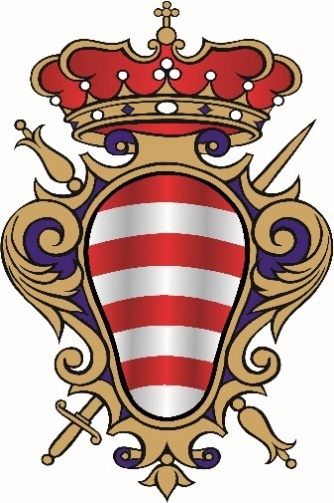 ožujak, 2024.Sadržaj:1.	UVOD	....32.	OBVEZE JEDINICE LOKALNE SAMOUPRAVE	….63.	DOKUMENTI PROSTORNOG UREĐENJA GRADA DUBROVNIKA	...84.	PLAN GOSPODARENJA OTPADOM GRADA DUBROVNIKA	….165.	ANALIZA TE OCJENA STANJA I POTREBA U GOSPODARENJU OTPADOM            NA PODRUČJU GRADA DUBROVNIKA, UKLJUČUJUĆI OSTVARIVANJE CILJEVA	…186.	PODACI O VRSTAMA I KOLIČINAMA SAKUPLJENOG KOMUNALNOG, BIORAZGRADIVOG I DRUGOG ODVOJENO SAKUPLJENOG OTPADA TE PODACI O ODLAGANJU NA PODRUČJU GRADA DUBROVNIKA	….277.	PODACI O POSTOJEĆIM I PLANIRANIM GRAĐEVINAMA I UREĐAJIMA ZA GOSPODARENJE OTPADOM TE STATUS SANACIJE NEUSKLAĐENIH ODLAGALIŠTA I LOKACIJA ONEČIŠĆENIH OTPADOM	……..308.	PODACI O LOKACIJAMA ONEČIŠĆENIM OTPADOM I NJIHOVOM UKLANJANJU	…..339.	MJERE  ZA OSTVARENJE CILJEVA SMANJIVANJA ILI SPRJEČAVANJA NASTANKA OTPADA, UKLJUČUJUĆI IZOBRAZNO-INFORMATIVNE AKTIVNOSTI I AKCIJE PRIKUPLJANJA OTPADA	..3510.	OPĆE MJERE ZA GOSPODARENJE OTPADOM, OPASNIM OTPADOM I POSEBNIM KATEGORIJAMA OTPADA	..3911.	MJERE PRIKUPLJANJA MIJEŠANOG KOMUNALNOG OTPADA I BIORAZGRADIVOG KOMUNALNOG OTPADA TE MJERE ODVOJENOG PRIKUPLJANJA OTPADNOG PAPIRA, METALA, STAKLA I PLASTIKE TE KRUPNOG (GLOMAZNOG) KOMUNALNOG OTPADA	..4112.	POPIS PROJEKATA ZA PROVEDBU ODREDBI PLANA, ORGANIZACIJSKI ASPEKTI, IZVORI I VISINA FINANCIJSKIH SREDSTAVA ZA PROVEDBU MJERA GOSPODARENJA OTPADOM	..4213.	ROKOVI I NOSITELJI IZVRŠENJA PLANA	..4314.	ZAKLJUČAK	..45UVODGrad Dubrovnik predstavlja administrativno i gospodarsko središte Dubrovačko-neretvanske županije smještene na najjužnijem dijelu Republike Hrvatske. Značajna je luka i turističko sjedište južnog hrvatskog primorja. Smješten je na južnim padinama i u podnožju brda Srđ (412 m/nv). Područje Grada Dubrovnika zauzima površinu od 143,35 km² (8,3% površine Županije).Prostor Grada Dubrovnika svojim prirodnim i krajobraznom raznolikostima i istaknutim vrijednostima graditeljske baštine u cijelosti se može svrstati u iznimno vrijedan prostor RH, te kao takav zahtjeva zaštitu i unapređenje temeljnih vrijednosti.Prostor Grada Dubrovnika može se raščlaniti na četiri manje geografske i prostorno planske cjeline: uže gradsko područje Dubrovnika (područje južno od masiva Srđa od rta Kantafig do rta Orsula); prigradsko područje Rijeke dubrovačke (uz istoimeni zaljev podno sjeverne i zapadne strane masiva Srđa);Oraško utjecajno područje (jugoistočni dio dubrovačkog primorja); Elafitski otoci (naseljeni otoci Koločep, Lopud i Šipan). Granica obuhvata administrativnog područja Grada Dubrovnika pruža se na sjeverozapadu od zapadnih granica KO Dubravica i KO Mravinjac (granica s općinom Dubrovačko primorje), na sjeveru se poklapa s državnom granicom s Bosnom i Hercegovinom sve do istočne granice KO Šumet i KO Dubrovnik, obuhvaćajući sve katastarske općine unutar tog obuhvata i otoke: Lokrum, Daksu, Koločep, Lopud, Šipan, Jakljan, Sv. Andriju, Olipu i manje otoke. Grad Dubrovnik sastoji se od 32 naselja: Bosanka, Brsečine, Čajkovica, Čajkovići, Donje Obuljeno, Dubravica, Dubrovnik, Gornje Obuljeno, Gromača, Kliševo, Knežica, Koločep, Komolac, Lopud, Lozica, Ljubač, Mokošica, Mravinjac, Mrčevo, Nova Mokošica, Orašac, Osojnik, Petrovo Selo, Pobrežje, Prijevor, Rožat, Suđurađ, Sustjepan, Luka Šipanska, Šumet, Trsteno i Zaton. Prema popisu iz 2021. Dubrovnik ima ukupno 41.562 stanovnika. Tablica 1. Popis stanovništva po naseljima Grada Dubrovnika Državni zavod za statistiku, Popis stanovništva, kućanstava i stanova po naseljima 2021. Prikupljanje, odvoz i zbrinjavanje komunalnog otpadaNa području Grada Dubrovnika prikupljanje, odvoz i zbrinjavanje komunalnog otpada koji nastaje u kućanstvima, ustanovama i poslovnim prostorima obavlja tvrtka Čistoća d.o.o. Dubrovnik. Navedena tvrtka je davatelj usluge gospodarenja komunalnim otpadom po jedinstvenom standardu i cijenama za čitavo područje. Na području Grada Dubrovnika provodi se sustav odvojenog prikupljanja otpada putem spremnika na javnim površinama, raspoređenih na lokacijama po gradu i putem reciklažnih dvorišta. Čistoća d.o.o. Dubrovnik upravlja i odlagalištem Grabovica koje se nalazi na području Grada Dubrovnika, a za privremeno skladištenje glomaznog otpada povremeno koristi zemljište na Pobrežju.Plan gospodarenja otpadom Grada Dubrovnika za razdoblje od 2018. do 2023. godine (u nastavku: Plan) donesen je na 11. sjednici Gradskog vijeća, održanoj 16. svibnja 2018. godine. Isti je objavljen u „Službenom glasniku Grada Dubrovnika“, broj 9/2018. Za navedeni Plan Grad Dubrovnik je 3. svibnja 2018. godine, temeljem članka 21. stavka 2. Zakona o održivom gospodarenju otpadom, zatražio prethodnu suglasnost na Prijedlog Plana. Uvidom u Prijedlog Plana, Dubrovačko-neretvanska županija, utvrdila je da je isti usklađen sa Zakonom, te je izdala suglasnost (Klasa: 351-01/18-01/24, Urbroj: 2117/1-18-20 od 7. svibnja 2018. godine). Sukladno članku 108. Zakona o gospodarenju otpadom Narodne novine 84/2021 koji je stupio na snagu 31. srpnja 2021., planski dokumenti u gospodarenju otpadom su Plan gospodarenja otpadom Republike Hrvatske, Plan gospodarenja otpadom jedinice područne (regionalne) samouprave i Plan gospodarenja otpadom Grada Zagreba.Sukladno članku 173. istog Zakona jedinice područne (regionalne) samouprave i Grad Zagrebdužni su donijeti plan gospodarenja otpadom iz članka 111. ovoga Zakona do 1. siječnja 2024.Do donošenja predmetnih Planova ostaju na snazi Planovi gospodarenja otpadom jedinica lokalne samouprave i Grada Zagreba doneseni na temelju Zakona o održivom gospodarenju otpadom (Narodne novine 94/13, 73/17, 14/19 i 98/19).OBVEZE JEDINICE LOKALNE SAMOUPRAVEJedinica lokalne samouprave dužna je na svom području osigurati:javnu uslugu prikupljanja miješanog komunalnog otpada i biorazgradivog komunalnogotpada,odvojeno prikupljanje otpadnog papira, metala, stakla, plastike i tekstila te krupnog (glomaznog) komunalnog otpada,sprječavanje odbacivanja otpada na način suprotan Zakonu te uklanjanje tako odbačenog otpada,provedbu Plana gospodarenja otpadom Republike Hrvatske,donošenje i provedbu Plana gospodarenja otpadom jedinice lokalne samouprave do donošenja Plana gospodarenja otpadom jedinice regionalne samouprave,provođenje izobrazno-informativnih aktivnosti na svom području, mogućnost provedbe akcija prikupljanja otpada.Grad Dubrovnik, samostalno te u suradnji s Čistoćom d.o.o Dubrovnik provodi zakonske obveze te ove institucije zajednički sudjeluju u sustavima sakupljanja posebnih kategorija otpada sukladno propisu kojim se uređuje gospodarenje posebnom kategorijom otpada te osiguravaju provedbu obveze na kvalitetan, postojan i ekonomski učinkovit način u skladu s načelima održivog razvoja, zaštite okoliša i gospodarenja otpadom osiguravajući pri tom javnost rada. Javna usluga prikupljanja miješanog komunalnog otpada i odvojeno prikupljanje glomaznog otpada obavlja se postavljanjem mobilnih spremnika za razne kategorije otpada, izgrađenim reciklažnim dvorištima, kao i mogućnošću poziva na broj Čistoće d.o.o. Osim toga, Grad Dubrovnik, samostalno i u suradnji s Čistoćom d.o.o. Dubrovnik, provodi edukativne i informativne aktivnosti o gospodarenju otpadom na području Grada Dubrovnika, kao i akcije prikupljanja otpada. 31. srpnja 2021. stupio je na snagu Zakon o gospodarenju otpadom („Narodne novine“ br. 84/21) sukladno kojem je predstavničko tijelo lokalne samouprave dužno donijeti Odluku o načinu pružanja javne usluge.  Sukladno članku 63. Zakona, gospodarenjem komunalnim otpadom osigurava se mogućnost korištenja javne usluge sakupljanja komunalnog otpada te se potiče proizvođača otpada i posjednika otpada da odvojeno predaju otpad, kako bi se smanjila količina miješanog komunalnog otpada koji nastaje, smanjio udio biootpada u proizvedenom miješanom komunalnom otpadu, povećale količine i ispunila obveza Republike Hrvatske da osigura odvojeno sakupljanje i recikliranje papira i kartona, stakla, metala, plastike, biootpada, drva, tekstila, ambalaže, otpadne električne i elektroničke opreme, otpadnih baterija i akumulatora i glomaznog otpada, uključujući madrace, namještaj i otpad koji se svrstava u posebne kategorije otpada čije je gospodarenje uređeno propisima kojima se uređuje gospodarenje posebnim kategorijama otpada, te time smanjila količina otpada koji se zbrinjava odlaganjem. Sukladno članku 64. Zakona Grad Dubrovnik je na svom područnu dužan osigurati obavljanje javne usluge sakupljanja komunalnog otpada na kvalitetan, postojan i ekonomski učinkovit način, izbjegavajući neopravdano visoke troškove, u skladu s načelima održivog razvoja, zaštite okoliša, osiguravajući pri tome javnost rada kako bi se osiguralo odvojeno sakupljanje miješanog komunalnog otpada iz kućanstva i drugih izvora, biootpada iz kućanstva, reciklabilnog komunalnog otpada, opasnog komunalnog otpada i glomaznog otpada iz kućanstva.Odredbom članka 66. stavka 1. Zakona propisano je da Odluka sadrži kriterije obračuna količine miješanog komunalnog otpada, standardne veličine i druga bitna svojstva spremnika za sakupljanje otpada, najmanju učestalost odvoza otpada prema područjima, obračunska razdoblja kroz kalendarsku godinu, područje pružanja javne usluge, iznos cijene obvezne minimalne javne usluge s obrazloženjem načina na koji je određena, odredbe o načinu podnošenja prigovora i postupanja po prigovoru građana na neugodu uzrokovanu sustavom sakupljanja komunalnog otpada, odredbe o načinu pojedinačnog korištenja javne usluge, odredbe o načinu korištenja zajedničkog spremnika, odredbe o prihvatljivom dokazu izvršenja javne usluge za pojedinog korisnika usluge, način određivanja udjela korisnika usluge u slučaju kad su korisnici usluge kućanstva i pravne osobe ili fizičke osobe-obrtnici i koriste zajednički spremnik a nije postignut sporazum o njihovim udjelima, odredbe o ugovornoj kazni i opće uvjete ugovora s korisnicima.Nadalje, odredbom članka 66. stavka 2. Zakona je propisano da odluka može sadržavati i kriterije za određivanje korisnika usluge u čije ime jedinica lokalne samouprave preuzima obvezu sufinanciranja javne usluge, zatim kriterije za umanjenje cijene javne usluge, odredbe o korištenju javne površine za prikupljanje otpada i mjestima primopredaje otpada ako su različita od obračunskog mjesta, odredbe o korištenju površina kojima upravlja jedinica lokalne samouprave za potrebe kompostiranja biootpada koje može obavljati korisnik usluge, odredbe o količini glomaznog otpada koji se preuzima u okviru javne usluge, odredbe o provedbi Ugovora koje se primjenjuju u slučaju nastupa posebnih okolnosti uključujući elementarnu nepogodu, katastrofu i slično i lokacije na kojoj se može osigurati obavljanje obrade glomaznog otpada mobilnim uređajem u okviru javne usluge. Odluka o načinu pružanja javne usluge skupljanja komunalnog otpada na području Grada Dubrovnika donesena je na 14. sjednici Gradskog vijeća 5. rujna 2022. te objavljena u Službenom glasniku Grada Dubrovnika br.11/22Što se tiče obveze sprječavanja odbacivanja otpada te uklanjanja istog, Grad Dubrovnik u 2023. godini i dalje kontinuirano povodi unapređenje sustava na razini jedinice lokalne samouprave, odnosno svih sudionika nadležnih za postupanje s otpadom. Angažiran je jedan komunalni redar za upravljanje aplikacijom ELOO (evidencija lokacija odbačenog otpada), te je u funkciji  facebook stranica komunalnog redarstva gdje građani mogu, između ostalog, prijaviti nepropisno odbačen/odložen otpad.  Analiza cjelokupnog sustava gospodarenja otpadom,  stanje, ciljevi i mjere te realizacija istih u 2023. godini, detaljno su objašnjeni u sljedećim poglavljima.  DOKUMENTI PROSTORNOG UREĐENJA GRADA DUBROVNIKAPostupanje s otpadom definirano je Prostornim planom uređenja Grada Dubrovnika („Službeni glasnik Grada Dubrovnika“, br. 7/05, 6/07, 10/07, 3/14, 9/14 - pročišćeni tekst, 19/15, 18/16 -pročišćeni tekst, 25/18, 13/19, 7/20, 2/21, 5/21, 7/21, 19/22 i 5/23-pročišćeni tekst), u kojem se navodi:Članak 141.(1) Cjeloviti sustav gospodarenja otpadom (njegovo izdvojeno skupljanje, recikliranje, kompostiranje njegova organskog dijela, termička obrada ostatka organskog otpada iz procesa predobrade i sortiranja otpada te odlaganje ostatka otpada nakon obrade) i potencijalne makrolokacije za građevine u sustavu gospodarenja otpadom, određeni su u Prostornom planu Dubrovačko-neretvanske županije.(2) Planiranje i gradnja pojedinačnih ili više građevina namijenjenih za skladištenje, obradbu i odlaganje otpada nije dopušteno u zaštićenom obalnom području, osim ako to zahtijevaju prirodni uvjeti i konfiguracija terena.(3) Građevine za odlaganje otpada na području Dubrovačko-neretvanske županije su:OK - odlagalište komunalnog otpada, OI - odlagalište inertnog otpada, GO – reciklažno dvorište za građevinski otpad RD - reciklažno dvorište, PS - pretovarna stanica, GO* - građevina za obradu građevinskog otpada obuhvaća i reciklažno dvorište građevinskog otpada-BKO - biokompostana, SO- sortirnica, OM – obrada mulja sa uređaja za pročišćavanje otpadnih vodaNa lokaciji Grabovica mogući su sljedeći sadržaji:centar za obradu i preradu komunalnog i gospodarskog otpada,odlagalište komunalnog i ostatka obrađenog otpada,pretovarna stanica za komunalni otpad,privremeno skladište za sekundarne sirovine.Određuju se dvije lokacije za višak iskopa mineralnih sirovina u okviru lokaliteta Grabovica i tehničko-tehnološkog bloka Osojnik (Pobrežje).Sanirano odlagalište otpada Grabovica (Dubrovnik), zadržati će se u funkciji zbrinjavanja otpada sukladno zakonskoj regulativi, odnosno do otvaranja Županijskog centra za gospodarenje otpadom.Moguće proširenje postojećeg odlagališta do izgradnje Županijskog centra za gospodarenje otpadom može se ostvariti uvjetno na osnovu mikrozoniranja lokacije proširenja temeljem Pravilnika o uvjetima za utvrđivanje zona sanitarne zaštite izvorišta.(4) Unutar gospodarske zone - Tehničko-tehnološkog bloka Osojnik predviđena je realizacija reciklažnog dvorišta pretovarne stanice, biokompostane, sortirnice te obrade mulja sa uređaja za pročišćavanje otpadnih voda.Za lokaciju tehničko-tehnološkog bloka Osojnik (Pobrežje) potrebno je provesti detaljne vodoistražne radove – mikrozoniranje temeljem Pravilnika o uvjetima za utvrđivanje zona sanitarne zaštite izvorišta kojima će se dokazati stvarna zona sanitarne zaštite.Formiranje Tehničko-tehnološkog bloka Osojnik moguće je uz sljedeće uvjete:prije bilo kakvih radova potrebno je izvršiti arheološko istraživanje kamenih gomila u obuhvatu te dokumentiranje i konzervaciju pokretnih i nepokretnih nalaza, a u skladu s posebnim propisima te nadležnost nadležnog Konzervatorskog odjela,prije radova potrebno je izvršiti detaljni arheološki pregled terena o čijim ce rezultatima ovisiti eventualna dodatna istraživanja,u slučaju radova na prilaznom putu (njegovo širenje) uz koji se nalazi spomenuta kamena gomila, potrebno je izvršiti arheološko istraživanje i dokumentiranje iste, a prema posebnim propisima.Za uže područje Grada se određuje lokacija reciklažnog dvorišta prema grafičkom prikazu. Prema posebnom propisu i uvjetima na terenu moguće je odrediti i druge lokacije reciklažnih dvorišta za uže područje Grada.(5) Unutar gospodarske zone komunalno-servisne namjene (K3) Kaćigruda, na k.č. 1182/5 i 1183/14 k.o. Orašac, površine 0,25 ha, planira se lokacija reciklažnog dvorišta. Reciklažno dvorište (RD) je nadzirani ograđeni prostor namijenjen odvojenom prikupljanju i privremenom skladištenju manjih količina posebnih vrsta otpada. U reciklažnom se dvorištu ne vrši nikakva obrada sakupljenog otpada.Reciklažno dvorište mora biti projektirano sukladno važećem Pravilniku o gospodarenju otpadom. Pravilnikom je propisan način rada reciklažnog dvorišta, te je u Dodatku IV dan popis otpada kojeg je osoba koja upravlja reciklažnim dvorištem dužna zaprimati.Temeljem Pravilnika o gospodarenju otpadom, opći uvjeti kojima mora udovoljiti građevina ili dio građevine u kojoj se obavlja postupak gospodarenja otpadom su sljedeći:da je onemogućeno istjecanje oborinske vode koja je došla u doticaj s otpadom na tlo, u vode, podzemne vode i more,da je onemogućeno raznošenje otpada u okolišu, odnosno da je onemogućeno njegovo razlijevanje i/ili ispuštanje u okolišda građevina ima podnu površinu otpornu na djelovanje otpada,da je neovlaštenim osobama onemogućen pristup otpadu,da je lokacija gospodarenja otpadom opremljena uređajima, opremom i sredstvima za dojavu i gašenje požara,da su na vidljivom i pristupačnom mjestu obavljanja tehnološkog procesa postavljene upute za rad,da je mjesto obavljanja tehnološkog procesa opremljeno rasvjetom,da je lokacija gospodarenja otpadom označena sukladno ovom Pravilniku,da je do lokacije gospodarenja otpadom omogućen nesmetan pristup vozilu,da je lokacija gospodarenja otpadom opremljena s opremom i sredstvima za čišćenje rasutog i razlivenog otpada ovisno o kemijskim i fizikalnim svojstvima otpada.Ako obavljanje postupka gospodarenja otpadom uključuje gospodarenje opasnim otpadom, potrebno je udovoljiti i slijedećim uvjetima:da je građevina natkrivena, da je onemogućen dotok oborinskih voda na otpadSukladno Planu gospodarenja otpadom Republike Hrvatske za razdoblje 2017-2022. godine, preporuča se da reciklažno dvorište sadrži i „Kutak ponovne uporabe“.Ponovna uporaba neizostavan je dio cjelovitog sustava gospodarenja otpadom, a odnosi se na aktivnosti vezane za ponovno korištenje raznih stvari i predmeta, primjerice, starog namještaja, odjeće i općenito robe široke potrošnje, s naglaskom na poštivanju reda prvenstva gospodarenja otpadom, a sve u cilju smanjenja količine otpada koji se odlaže. U sklopu projektne dokumentacije preporuča se predvidjeti zatvoren/poluzatvoren prostor (npr. nadstrešnica ili tipski kontejner) gdje građani mogu donijeti stvari koje njima više ne trebaju, a drugi građani mogu te stvari uzeti za daljnju upotrebu.Unutar reciklažnog dvorišta mogu se predvidjeti posebna odjeljenja s kontejnerima i plohama za prihvat i privremeno skladištenje različitih vrsta otpadnih tvari: površina za glomazni otpad; površina za privremeno skladištenje papira, stakla, PET i ALU otpada; površine za privremeno skladištenje opasnog otpada iz domaćinstva (npr. ambalaže od pesticida, boja, sredstava za čišćenje, otapala, ljepila, živinih svjetiljki, neonskih rasvjetnih tijela, starih živinih termometara, istrošenih akumulatora, baterija, motornih ulja, ambalaže i filtara motornih ulja i dr.Najveći dozvoljeni koeficijent izgrađenosti građevne čestice reciklažnog dvorišta iznosi 0,2. Kolni pristup se planira s javnoprometne površine južno od parcele reciklažnog dvorišta, čija širina treba zadovoljavati minimalne uvjete za pristup vozilima. U slučaju potrebe rekonstrukcije javnoprometne površine primjenjuju se parametri iz članka 64.koji propisuje minimalnu širinu od 5,5 m.Prostor unutar reciklažnog dvorišta mora biti prilagođen vozilima koji dovoze i odvoze otpad. Unutar građevne čestice reciklažnog dvorišta potrebno je osigurati parkirališna mjesta za zaposlene.Reciklažno dvorište mora biti priključeno na elektroopskrbnu mrežu.Reciklažno dvorište mora biti priključeno na javni vodoopskrbni sustav i sustav odvodnje. Do realizacije javnog sustava odvodnje moguć je priključak na vodonepropusnu sabirnu jamu.Za potrebe zaštite od onečišćenih oborinskih voda s reciklažnog dvorišta planira se izgradnja vodonepropusnih prometno-manipulativnih površina, te izgradnja (postavljanje) separatora ulja i masti za tretman prikupljenih oborinskih voda.Za potrebe zaposlenika u reciklažnom dvorištu planiran je poslovni prostor koji može biti montažnog tipa tj. tipski poslovni kontejner opremljen sanitarnim čvorom.Reciklažno dvorište mora se ograditi, a najveća dozvoljena visina ograde reciklažnog dvorišta iznosi 2,0 m.Najmanje 20% površine građevinske čestice mora biti hortikulturno uređeno,Potrebno je planirati zaštitno zelenilo u odnosu na okolni prostor i prema državnoj cesti D8 radi zaštite prirodne zelene cezure između povijesnih naselja Gradnja reciklažnog dvorišta vrši se izdavanjem akta za gradnju neposrednom primjenom Prostornog plana uređenja Grada Dubrovnika.(6) Mjere zaštite prirodeTablica 1. Strogo zaštićene vrste na području obuhvata zone (K3) KaćigrudaMjere zaštite u cilju očuvanja strogo zaštićenih vrstaU što većoj mjeri očuvati prirodnost i povoljne stanišne uvjete na područjima i u neposrednoj blizini recentnih nalazišta strogo zaštićenih vrsta,Ne planirati objekte koji uzrokuju svjetlosno onečišćenje I štetno djeluju na floru i faunu područja.Elektroenergetske vodove planirati I izvoditi kao podzemne, a njihove koridore u što većoj mjeri planirati uz postojeću (prometnu) infrastrukturu Tablica 2. Ugroženi i rijetki stanišni tipovi na području obuhvata zone (K3) Kaćigruda*NKS – Nacionalna klasifikacija staništa (Anonymus, 2018.)Mjere zaštite u cilju očuvanja ugroženih i rijetkih stanišnih tipovaUgrožene i rijetke stanišne tipove očuvati na što većoj površini I u što prirodnijem stanju, ne planirati zahvate kojima se unose strane (alohtone) vrste,Osigurati propisno zbrinjavanje otpada te sakupljenje I pročišćavanje otpadnih voda.Tablica 3. Područja ekološke mreže na području obuhvata zone (K3) Kaćigruda POVS – Područje očuvanja značajno za vrste I stanišne tipove”(7) Na području rasadnika tvrtke Vrtlar u Zatonu se predviđa biokompostana po posebnom projektnom zadatku i sukladno posebnim propisima.Članak 142.(1) Generalnim urbanističkim planom Dubrovnika i prostornim planovima užih područja, u najgušće naseljenim područjima moraju se osigurati lokacije za daljnji razvoj i unapređenje sustava razdvajanja otpada kojim će se odvojiti korisne tvari za ponovnu uporabu, a preostali otpad u najvećem dijelu odložiti ili spaliti, kako bi se samo ostatni dio trajno odlagao na odlagalištu.(2) Radi neposrednog rješavanja problema onečišćenja okoliša nekontroliranim odlaganjem različitih vrsta otpada, utvrđuju se ove mjere:potrebno je sanirati sva “divlja” odlagališta otpada, posebno građevinskog otpada uz ceste i otpada u akvatoriju Grada Dubrovnika (Orsula, podno Male Petke, jugozapadno od Lokruma, Gruški zaljev, plato Srđa, Rijeka dubrovačka, prometnica za Srđ),treba izbjegavati i smanjiti nastajanje otpada uz mjere iskorištavanja vrijednih osobina otpada, tj. program odvojenog skupljanja, recikliranje, kompostiranje i dr. mora se provoditi prema zakonskoj regulativi.(3) Izdvojeno prikupljanje otpada u naseljima omogućuje se s pomoću posuda (spremnika) razmještenih na javnim površinama i tako da se postupno otpad odvaja po vrsti.(4) Područja za odlaganje otpada od bageriranog materijala nastaloga pri održavanju dubina u Gradskoj luci Dubrovnik, gruškom akvatoriju i ostalim lukama iz djelokruga županijske lučke uprave u Dubrovniku nalaze se 3 NM južno od otoka Lokruma i 3 NM južno od otoka Koločepa.Postupanje s otpadom za uže područje Grada definirano je i Generalnim urbanističkim planom uređenja Grada Dubrovnika („Službeni glasnik Grada Dubrovnika“, br. . 10/05, 10/07, 8/12, 3/14, 9/14 - pročišćeni tekst, 4/16, 25/18,  13/19, 7/20, 2/21, 5/21 i 7/21) i to redom:Članak 114.(1) Cjeloviti sustav gospodarenja otpadom (izdvojeno skupljanje otpada, recikliranje otpada, kompostiranje organskog dijela otpada, termička obrada ostatka organskog otpada iz procesa predobrade i sortiranja otpada te odlaganje ostatka otpada nakon obrade) i potencijalne makrolokacije za građevine u sustavu gospodarenja otpadom određeni su u Prostornom planu Dubrovačko-neretvanske županije. (2) Planirati i graditi pojedinačne ili više građevina namijenjenih za skladištenje, obradu i odlaganje otpada nije dopušteno u zaštićenom obalnom području, osim ako to zahtijevaju prirodni uvjeti i konfiguracija terena.(3) Sve građevine unutar građevinske čestice moraju osigurati prostor za odlaganje komunalnog otpada kojim se neće ometati kolni i pješački promet te koji će biti ograđen tamponom zelenila, ogradom ili ozidan i zaklonjen od izravnoga pogleda s ulice.Mjesto za odlaganje kućnog otpada mora biti pristupačno vozilima za odvoz smeća s javnoprometne površine, s maksimalnim nagibom od 8%. (4) Građevine za odlaganje otpada na području Grada Dubrovnika su: OK - odlagalište komunalnog otpada, OI - odlagalište inertnog otpada, GO - građevina za obradu građevinskog otpada, reciklažno dvorište za građevinski otpad, RD - reciklažno dvorište, PS - pretovarna stanica, GO* - građevina za obradu građevinskog otpada obuhvaća i reciklažno dvorište građevinskog otpada, BKO – biokompostana, SO- sortirnica, OM-obrada mulja sa uređaja za pročišćavanje otpadnih voda.(5) Na lokaciji Grabovica mogući su sljedeći sadržaji:centar za obradu i preradu komunalnog i gospodarskog otpada,odlagalište komunalnog i ostatka obrađenog otpada,pretovarna stanica za komunalni otpad,privremeno skladište za sekundarne sirovine.(6) Određuju se dvije lokacije za višak iskopa mineralnih sirovina u okviru lokaliteta Grabovica i tehničko-tehnološkog bloka Osojnik (Pobrežje).(7) Sanirano odlagalište otpada Grabovica (Dubrovnik), zadržati će se u funkciji zbrinjavanja otpada sukladno zakonskoj regulativi, odnosno do otvaranja Županijskog centra za gospodarenje otpadom.Unutar gospodarske zone Pobrežje predviđena je realizacija reciklažnih dvorišta sukladno posebnim propisima, uvjeti će se detaljno razraditi predviđenom prostorno-programskom studijom za zonu Pobrežje.(8) Unutar gospodarske zone Tehničko-tehnološkog bloka - Pobrežje predviđena je realizacija reciklažnog dvorišta, pretovarne stanice, biokompostane, sortirnice te obrade mulja sa uređaja za pročišćavanje otpadnih voda.Za lokaciju tehničko-tehnološkog bloka Osojnik (Pobrežje) potrebno je provesti detaljne vodoistražne radove – mikrozoniranje temeljem Pravilnika o uvjetima za utvrđivanje zona sanitarne zaštite izvorišta kojima će se dokazati stvarna zona sanitarne zaštite.(9) Formiranje Tehničko-tehnološkog bloka Osojnik moguće je uz sljedeće uvjete:prije bilo kakvih radova potrebno je izvršiti arheološko istraživanje kamenih gomila u obuhvatu te dokumentiranje i konzervaciju pokretnih i nepokretnih nalaza, a u skladu s posebnim propisima te nadležnost nadležnog Konzervatorskog odjela,prije radova potrebno je izvršiti detaljni arheološki pregled terena o čijim ce rezultatima ovisiti eventualna dodatna istraživanja,u slučaju radova na prilaznom putu (njegovo sirenje) uz koji se nalazi spomenuta kamena gomila, potrebno je izvršiti arheološko istraživanje i dokumentiranje iste, a prema posebnim propisima.(10) Za uže područje Grada se određuje lokacija reciklažnog dvorišta prema grafičkom prikazu. Prema posebnom propisu i uvjetima na terenu moguće je odrediti i druge lokacije reciklažnih dvorišta za uže područje Grada.Za područje Tehničko-tehnološkog bloka Osojnik (Pobrežje) donesen je Urbanistički plan uređenja Tehničko-tehnološki blok („Službeni glasnik Grada Dubrovnika“, br. 17/18) koji je detaljnije definirao navedeno područje. Slijedom navedenog, člankom 14. plana je definirana sljedeća namjena površina:Također, prostorno-planska dokumentacija propisuje i način postupanja s otpadom te uvjete uređenja za svaku građevinsku česticu pri izdavanju lokacijske dozvole.Uvjeti uređenja:Otpad se ne smije odlagati izravno na tlo ni na zelene površine, već za to treba biti osigurana nepropusna podloga (asfalt, beton) s padovima i ispustom u kanalizacijski sustav.Posude za prikupljanje otpada moguće je smjestiti i unutar izgrađenih objekata.Na javnim pješačkim i zelenim površinama valja osigurati  posude za odlaganje otpada i pješčanike za kućne ljubimce.Potrebno je osigurati pristup komunalnog vozila do mjesta i posuda za prikupljanje otpada.Otpad treba obvezno pri prikupljanju i odlaganju razvrstavati.Komunalni otpad i neopasni tehnološki otpad  zbrinjava se na postojećem odlagalištu Grabovici.Tehnološki otpad koji nastaje kao nusprodukt obavljanja osnovne djelatnosti, potrebno je zbrinjavati sukladno zakonskoj regulativi.Otpad iz taložnika sakuplja se u posebni kontejner i posebnim se kontejnerom za to registriranoga poduzeća odvozi na odlagalište.PLAN GOSPODARENJA OTPADOM GRADA DUBROVNIKA Plan gospodarenja otpadom Grada Dubrovnika za razdoblje od 2018. do 2023. godine („Službeni glasnik Grada Dubrovnika“. br. 9/2018.) izrađen je sukladno Zakonu o održivom gospodarenju otpadom („Narodne novine“ br. 94/13 i 73/17) Temeljem članka 21. stavka 2. Zakona o održivom gospodarenju otpadom Grad Dubrovnik je 3. svibnja 2018. godine zatražio prethodnu suglasnost Upravnog odjela za komunalne poslove i zaštitu okoliša Dubrovačko-neretvanske županije. Uvidom u Prijedlog Plana, Upravni odjel je izdao suglasnost na Prijedlog Plana (Klasa:351-01/18-01/69, Urbroj: 2117/1-09/2-18-02, od 7. svibnja 2018. godine) Plan je usvojilo Gradsko Vijeće Grada Dubrovnika na 11. sjednici Gradskog vijeća, održanoj 16. svibnja 2018. godine.Tablica 3. Ciljevi i mjere iz Plana:ANALIZA, OCJENA STANJA I POTREBA U GOSPODARENJU OTPADOM NA PODRUČJU GRADA DUBROVNIKA, UKLJUČUJUĆI OSTVARIVANJE CILJEVANa području Grada Dubrovnika prikupljanje, odvoz i zbrinjavanje komunalnog otpada koji nastaje u kućanstvima, ustanovama i poslovnim prostorima obavlja tvrtka Čistoća d.o.o. Dubrovnik. Navedena tvrtka je davatelj usluge gospodarenja komunalnim otpadom po jedinstvenom standardu i cijenama za čitavo područje. Na području grada Dubrovnika provodi se sustav odvojenog prikupljanja otpada. Odvojeno prikupljanje pojedinih komponenti komunalnog otpada odvija se putem spremnika na javnim površinama, raspoređenih na lokacijama po gradu i reciklažnih dvorišta. Čistoća d.o.o. Dubrovnik prikupljeni otpad dodatno razvrstava u pogonu u Župi i kao takav predaje ovlaštenim oporabiteljima uz predaju pratećeg lista kojim se prati tijek otpada. Odvojenim prikupljanjem otpada smanjuje se količina otpada koje će se trajno odložiti na odlagalište, a ujedno će se prikupiti i sekundarne sirovine koje se mogu ponovno materijalno i energetski iskoristiti. Miješani komunalni otpad prikuplja se spremnicima koji se nalaze na javnim površinama. Prikupljanje se obavlja 6 puta tjedno. Iznimka je uže gradsko područje gdje se prikupljanje obavlja 7 puta u tjednu te s Elafita 1 puta van turističke sezone, 2 puta u predsezoni i posezoni i 3 puta u sezoni. Također, na području Grada Dubrovnika otvoreno je reciklažno dvorište na adresi Vladimira Nazora 2a i mobilno reciklažno dvorište u Mokošici na adresi Vinogradarska 2. U reciklažnim dvorištima omogućeno je građanima, korisnicima usluge Čistoća d.o.o., besplatno odlaganje otpada sukladno Dodatku II Pravilnika o gospodarenju otpadom („Narodne novine br. 106/22). Sukladno Pravilniku o načinu rada reciklažnih dvorišta. (https://www.cistocadubrovnik.hr/media/pdf/zakoni/Pravilnik%20o%20na%C4%8Dinu%20rada%20recikla%C5%BEnih%20i%20mobilnih%20dvori%C5%A1ta.pdf) ograničene su količine pojedinih vrsta otpada iz kućanstva u razdoblju od 12 mjeseci.U reciklažnim dvorištima sav odvojeno prikupljeni otpad se predaje ovlaštenim oporabiteljima. Tvrtka Čistoća d.o.o. Dubrovnik osim reciklažnim dvorištem i mobilnim reciklažnim dvorištem upravlja i odlagalištem otpada Grabovica te privremeno koristi zemljište na Pobrežju za potrebe privremenog skladištenja glomaznog otpada.Odlagalište otpada Grabovica nalazi se 25 km sjeveroistočno od Dubrovnika i službeno je odlagalište Grada Dubrovnika te okolnih općina Župa dubrovačka, Dubrovačko primorje i Konavle. Također, na odlagalištu se odlaže i miješani komunalni otpad nastao u Općini Mljet i to na način da tvrtka Komunalno Mljet d.o.o. vlastitim vozilima dovozi isti na odlaganje. Do sada je na odlagalište odloženo oko 587.907,729 t otpada. Godišnje se odlagalo do 28 000 t  miješanog komunalnog otpada, ali je tijekom 2023. odloženo 28.212,692 t  miješanog komunalnog otpada. Projekti sanacije i zatvaranja odlagališta Grabovica započeli su 1996. godine, a konačno zatvaranje očekuje se nakon što se ispune slobodni kapaciteti odlagališta. Na odlagalištu je do sada odloženo 559.752,034 t otpada. Na temelju geodetske podloge iz srpnja 2022. slobodni kapacitet na odlagalištu je iznosio 27.360,00 m3 odnosno oko 23.256,00 tone  (raspoloživi kapacitet na saniranom odlagalištu za odlaganje otpada iznosi oko 14.560 m3 = 12.376,00  t; dodatni raspoloživi kapacitet na postojećem odlagalištu iznosi oko 12.800 m3 = 10.880,00 t.) Uzimajući u obzir količine odložene u drugoj polovici 2022. godine, slobodni kapacitet na odlagalištu iznosi 12.396,00 m3 odnosno oko 10.536,00 tona. Na odlagalištu je do sada odloženo 587.907,729 t otpada. Na temelju geodetske podloge iz lipnja 2023.godine slobodni kapacitet na odlagalištu je iznosio 33.538,80 m3 odnosno oko 28.664,95 tone. Uzimajući u obzir količine odložene u drugoj polovici 2023. godine, slobodni kapacitet na odlagalištu iznosi 17066,91 m3 odnosno oko 14.587,00 tona. U tijeku je izrada geodetske snimke i izračuna raspoloživog kapaciteta odlagališta otpada. U 2023. na odlagalištu Grabovica je ukupno odloženo 29.137,172 t otpada (Tablica 4.).Nakon popune kapaciteta planiran je prestanak odlaganja na Grabovici, a nakon toga predviđena je II. faza sanacije i na kraju zatvaranje odlagališta. Sukladno postojećim zakonskim propisima na Grabovici se provode odgovarajuće analize voda, odnosno određuju pokazatelji mogućeg utjecaja odlagališta. Planiran je sustav otplinjavanja koji će se postaviti u drugoj fazi sanacije i zatvaranja odlagališta otpada Grabovica odnosno prilikom zatvaranja odlagališta. Na području industrijske zone Pobrežje izdana je Uporabna dozvola za gospodarsku građevinu reciklažnog dvorišta za reciklažu građevinskog otpada nastalog iz iskopa s pratećom građevinom na građevnoj čestici k.č. br. 3334 k.o. Osojnik za koju je izdan akt za građenje građevine – rješenje za građenje KLASA:UP/I-361-03/13-06/26, URBROJ:2117/01-15/15-15-47 od 15. travnja 2015. i rješenje o izmjeni rješenja za građenje KLASA: UP/I-361-03/16-01/58, URBROJ:2117/01-15/7-16-2 od 21. lipnja 2016. (KLASA:UP/I-361-05/18-01/000042, URBROJ:21117/01-15/14-08-0006 od 14. kolovoza 2018.). Izrađen je Elaborat gospodarenja otpadom koji je predan nadležnom odjelu u županiji te je ishođena Dozvola za gospodarenje otpadom KLASA:UP/I-351-01/19-01/01, URBROJ:21117/1-09/1-19-11 od 1. srpnja 2019.). Po izdavanju navedene dozvole reciklažno dvorište je započelo s radom u 2019. godini. Prikupljanje i odvoz otpada s područja Grada Dubrovnika i Općina Dubrovačko primorje, Župa dubrovačka i Konavle, tvrtka Čistoća d.o.o. Dubrovnik obavlja specijaliziranim vozilima opremljenim opremom kojom se smanjuje volumen otpada - isti se usitnjava i drobi, pri čemu se ne mijenja masa i vrsta otpada. Opća ocjena je da su vozila u dobrom stanju i dobro održavana. Prema dinamici odvoza sva vozila imaju odgovarajuće frekvencije i rute te je za postojeće stanje broj istih dostatan. Otpad se na području Grada Dubrovnika odvozi s 39 specijalnih vozila. Na odlagalištu se sabija upotrebom kompaktora. Otpad se do aktivnog tijela odlagališta dovozi specijalnim vozilom za prijevoz otpada i autopodizačima - vozila za prijevoz kontejnera). Na mjestu istresanja otpada iz specijalnog vozila ili autopodizača otpad se kompaktorom rasprostire po tijelu odlagališta. Zbijanje otpada vrši buldožer.  Sustav prikupljanja komunalnog otpada na području grada Dubrovnika dijeli se na:sustav prikupljanja miješanog komunalnog otpada i biorazgradivog otpada; sustav prikupljanja otpada putem spremnika na javnim površinama; sustav prikupljanja otpada putem reciklažnog dvorišta i mobilnog reciklažnog dvorišta;sustav prikupljanja krupnog (glomaznog) otpada; Sustav prikupljanja miješanog komunalnog otpada zasnovan je na prikupljanju otpada spremnicima sa javnih površina 6 puta tjedno. Iznimka je uže gradsko područje gdje se prikupljanje vrši 7 puta u tjednu te s Elafita 1 puta izvan sezone, 2 puta u predsezoni i posezoni te 3 puta u sezoni. Građanima je omogućeno kućno kompostiranje biorazgradivog otpada podjelom preko 1600 kompostera tijekom prethodnih godina. Tijekom 2023. godine korisnicima se nisu dijelili novi komposteri. S obzirom na to da kompostiranjem nastaje kompost, isti se ne prikuplja od korisnika. Na području rasadnika tvrtke Vrtlar u Zatonu se predviđa biokompostana po posebnom projektnom zadatku i sukladno posebnim propisima. Također, u sklopu Tehničko-tehnološkog bloka Osojnik se predviđa realizacija biokompostane. Sveukupno na području grada Dubrovnika spremnici su postavljeni na 249 lokacija. Od tog broja na 195 lokacija su postavljeni spremnici za prikupljanje barem jedne vrste otpada kao što je papir, staklena ambalaža te ambalaže od plastike i metala. Na javnim površinama zastupljene su nadzemne vrste spremnika i to kapaciteta 240 lit, 1100 lit,  tzv. zvona (1100 lit do 3200 lit) te podzemni spremnici. Ispred teniskih terena u Lapadu i u Novoj Mokošici uspostavljeni su podzemni spremnici za odlaganje otpada. Postavljeni podzemni spremnici su višestruko većeg kapaciteta od dosadašnjih, a nadzemni dio istih predstavlja košaricu od nehrđajućeg čelika. Kad se spremnici napune, pražnjenje se vrši posebnom dizalicom ugrađenom na jednom od vozila. Postojeći spremnici na javnim površinama nisu označeni odnosno čipirani, ali su čipirani spremnici podijeljeni svim korisnicima koji posjeduju vlastite spremnike. Ostali korisnici odlagat će otpad u spremnicima na javnim površinama, a količina će se evidentirati elektronički pomoću uređaja otpadomjera. U 2024. godini se planira uvesti otpadomjere na odlagališta u Novoj Mokošici, a implementacija cjelokupnog novog sustava očekuje se kroz naredene 2 godine. Za očekivati je da će se znatno smanjiti broj spremnika za miješani komunalni otpad na javnim površinama.    Tijekom 2023. godine, korisnicima u naseljima Knežica i Bosanka su podijeljeni  vlastiti spremnici za prikupljanje miješanog komunalnog otpada kao i spremnici za odvojeno prikupljanje ambalaže od papira i plastike. U naseljima Štikovica i Zaton Mali korisnicima su podijeljeni spremnici za prikupljanje miješanog komunalnog otpada.  Prikupljanje i odvoz miješanog komunalnog i biorazgradivog otpada obavlja se specijaliziranim vozilima (auto smećari) zatvorenog tipa, konstruiranima tako da se onemogući rasipanje otpada te širenje mirisa. Miješani komunalni i biorazgradivi otpad iz vrtova odvozi se na odlagalište otpada Grabovica kojim upravlja tvrtka Čistoća d.o.o. Dubrovnik. S obzirom da se iz godine u godinu povećava broj turista i sezonskih radnika, turistički sektor poprilično intenzivno generira količine miješanog komunalnog otpada u odnosu na ostale sektore, no, unatoč tome što znatno pridonosi povećanju količina miješanog komunalnog otpada kvaliteta i specijaliziranost gospodarenja sustavom otpada ukazuju na znatno povećavanje količina odvojeno prikupljenih različitih kategorija otpada. Prikupljeni biorazgradivi otpad iz kuhinja i kantina predaje se ovlaštenom oporabitelju.      Sustav prikupljanja otpada putem spremnika na javnim površinama  Trenutno su na području Grada Dubrovnika na 195 lokacija postavljeni spremnici za odvojeno prikupljanje otpada: plavi spremnik za papir; žuti spremnik za plastiku; zeleni spremnik za staklo; smeđi spremnik za metal; zeleni spremnik za miješani komunalni otpad. U plavi se spremnik odlažu novine, časopisi, prospekti, katalozi, papirnate vrećice, uredski papir, omotnice, bilježnice, knjige bez plastificiranoga omota, karton, kartonska ambalaža i kartonske kutije za jaja. Također građanima je omogućeno odlaganje kartona i u reciklažnom dvorištu. U žuti se spremnik odlaže plastika, plastična ambalaža i boce, plastične tube, plastične vrećice i folije, ambalaža od šampona i deterdženata, čašice, poklopci i čepovi i kao i metalna ambalaža. U zeleni spremnik odlaže se staklo (ambalažno staklo, staklene boce i tegle). U smeđi se spremnik odlaže metalna ambalaža kao što su limenke, konzerve, aluminijska folija i sl. U zeleni spremnik za miješani komunalni otpad odlaže se sav otpad koji se prethodno nije odvojio (vlažne maramice, vata, zamašćene krpe i papire, spužve, gume, britvice za brijanje, ostatke duhana, higijenske uloške, sadržaj vrećica iz usisavača) kao i sav biorazgradivi otpad iz kuhinja nastao u kućanstvu (voće, povrće, vrećice čaja, ljuske jaja, talog kave, kuhano meso i riba, sir, salvete, čačkalice, pokvarene namirnice i sl.). Kapaciteti spremnika koji se nalaze na javnim površinama variraju, a navedeno ovisi o broju korisnika koji gravitira pojedinom odlagalištu.Sustav prikupljanja otpada putem reciklažnog dvorišta i mobilnog reciklažnog dvorišta Na području Grada Dubrovnika otvoreno je reciklažno dvorište i mobilno reciklažno dvorište koje radi tijekom cijele godine. Reciklažna dvorišta predstavljaju posebno opremljen prostor namijenjen razvrstavanju i privremenom skladištenju različitih vrsta komunalnog otpada. Reciklažna dvorišta su ograđena, a otpad se skladišti odvojeno po svojstvu, vrsti i agregatnom stanju. Podna površina reciklažnog dvorišta je asfaltirana, nepropusna i otporna na djelovanje uskladištenog otpada. U reciklažnom dvorištu, kojim upravlja tvrtka Čistoća d.o.o. Dubrovnik, prikupljaju se sve vrste otpada u skladu s Dodatkom II. Pravilnika o gospodarenju otpadom („Narodne novine“ br. 106/22). Otpad prikupljen u reciklažnom dvorištu i mobilnom reciklažnom dvorištu predaje se ovlaštenim oporabiteljima.Sustav prikupljanja krupnog (glomaznog) otpada Uređen je na način da građani, korisnici usluga Čistoće Dubrovnik d.o.o. imaju mogućnost besplatno zbrinuti glomazni otpad u reciklažnom dvorištu tijekom cijele godine, ali u ograničenim količinama do 600 kg ili 3 m3 godišnje sukladno Pravilniku o načinu rada reciklažnih dvorišta. Korisnicima u udaljenim naseljima omogućeno je odlaganje u spremnike od 5 m³ koji se jednom mjesečno postavljaju na javnim površinama. Narančasti spremnici postavljaju se samo u dislociranim područjima Dubrovnika (Osojnik, Lozica, Zaton, Orašac, Trsteno, Bosanka, Brsečine Gromača, Mrčevo, Ljubač Riđica, Kliševo i Mravinjac). Osim spomenutog, moguće je i naručiti uslugu odvoza glomaznog otpada koja se naplaćuje. Uslugu odvoza i zbrinjavanja glomaznog otpada građani mogu naručiti putem 0800 606 707 koja se također naplaćuje sukladno važećem cjeniku Čistoće d.o.o. Odlaganje glomaznog otpada omogućeno je u neograničenim količinama. U naseljima Osojnik, Lozica, Zaton, Orašac, Trsteno glomazni otpad odlaže se u četvrtom tjednu mjeseca, a odvoz se obavlja po potrebi. U naseljima Gromači i Mrčevu glomazni otpad se odlaže ponedjeljkom, utorkom i srijedom u četvrtom tjednu mjeseca, a odvoz se obavlja četvrtkom u istom mjesecu. U naseljima Riđica, Kliševo i Mravinjac glomazni otpad se odlaže četvrtkom, petkom i subotom u četvrtom tjednu mjeseca, a odvoz se obavlja ponedjeljkom. Pravne osobe, mali poduzetnici i obrti glomazni otpad mogu osobno dovesti i odložiti u pogon Čistoće u Župi dubrovačkoj. Krupni (glomazni) otpad pravnih osoba naplaćuje se sukladno važećem cjeniku Čistoće d.o.o.. Moguće je i naručiti uslugu odvoza i zbrinjavanja glomaznog otpada putem telefona. Sustav prikupljanja otpadnog tekstilaNa području Grada Dubrovnika građani besplatno mogu zbrinuti otpadni tekstil u reciklažnom dvorištu i mobilnom reciklažnom dvorištu tijekom cijele godine. Također, tekstil, rabljeni, ali u dobrom stanju može se darovati Caritasu Dubrovačke biskupije i Crvenom Križu. Sustav prikupljanja posebnih kategorija otpada Od posebnih kategorija otpada na području Grada Dubrovnika prikupljaju se sljedeće vrste otpada: biootpad, otpadni tekstil i obuća, otpadna ambalaža, otpadne gume, otpadna ulja, otpadne baterije i akumulatori, otpadna vozila, otpad koji sadrži azbest, otpadni električni i elektronički uređaji i oprema, otpadni brodovi, morski otpad, građevni otpad i otpadni mulj iz uređaja za pročišćavanje otpadnih voda. Postojeće stanje gospodarenja posebnim kategorijama otpada je takvo da se većina navedenih vrsta posebnih kategorija otpada mogu zbrinuti u reciklažnom dvorištu Pod Dubom i mobilnom reciklažnom dvorištu u Mokošici. Sav odvojeno prikupljeni otpad sortira se i predaje ovlaštenim skupljačima. Neke od posebnih kategorija otpada, kao što su papir, metal, staklo i plastika, građani mogu zbrinuti odlaganjem u spremnike koji su postavljeni u setovima na javnim površinama. Uz navedeno, neke od posebnih kategorija otpada građani mogu predati i ovlaštenim sakupljačima (elektronički i električni otpad predaju se  Technomobil d.o.o., tekstil, otpadno staklo, proizvodni neopasni otpad i opasni otpad tvrtki Saubermacher-EKP d.o.o. te tvrtki Cian d.o.o.). Preuzimanje otpada od posjednika je putem tel. poziva/prijave ovlaštenom sakupljaču. Ako je posjednik otpada pravna osoba, isti predaju obavlja  ovlaštenom sakupljaču uz popunjen prateći list. Što se tiče prikupljanja biorazgradivog otpada, još uvijek nije uspostavljen sustav sakupljanja istog od građana putem spremnika, već je građanima omogućeno kompostiranje biorazgradivog otpada podjelom 1600 kompostera tijekom prethodnih godina. Tijekom 2023. godine nije bilo podjele dodatnih kompostera. S obzirom na to da kompostiranjem nastaje kompost, isti se ne prikuplja od korisnika.  Također, tijekom 2017. godine Čistoća je započela odvojeno prikupljati biorazgradivi otpad iz kuhinja i kantina od pravnih osoba – hotelskih kuća te je tijekom 2023. prikupljeno 838,981 t navedene vrste otpada. Sustav naplate Obračun pružanja javne usluge skupljanja komunalnog otpada na području Grada Dubrovnika za kućanstva i ustanove priprema se mjesečno prema ukupnom pripadajućem volumenu posude izraženom u litrama (l) i važećoj jediničnoj cijeni u odgovarajućoj kategoriji standarda. Obračun komunalne usluge gospodarenja otpadom za gospodarstvo tijekom 2023. obavljao se mjesečno prema ukupnom pripadajućem volumenu posude izraženom u litrama (l) i važećoj jediničnoj cijeni litre (l) gospodarskog objekta.Izobrazno – informativne aktivnosti Grad Dubrovnik duži niz godina kontinuirano provodi izobrazno – informativne aktivnosti u svezi gospodarenja otpadom na svom području. Predmetne aktivnosti Grad Dubrovnik većinom provodi u suradnji s tvrtkom Čistoća d.o.o. Dubrovnik i organizacijama civilnog društva. Lokalno stanovništvo informira se putem lokalnog radija, televizije, letaka, plakata, oglasnih ploča i web stranica. U promoviranju sustava gospodarenja otpadom i izobrazno-informativnih aktivnosti za građane može se izdvojiti: podjela promotivnih materijala – letaka, organiziranje akcija dijeljenja vrećica prihvatljivih za okoliš i organiziranje akcija prikupljanja otpada. Popis aktivnosti i projekata:Obilježavanje Međunarodnog dana borbe protiv plastičnih vrećica – dijeljene vrećica prihvatljivih za okoliš i edukacija javnosti o važnosti upotrebe istih te smanjenja korištenja plastičnih vrećica. Upravni odjel za urbanizam, prostorno planiranje i zaštitu okoliša Grada Dubrovnika organizirao je dijeljenje vrećica prihvatljivih za okoliš od recikliranog platna s prigodnim natpisom "Dubrovnik - Grad bez plastičnih vrećica" na tržnici / placi u Gradu.Tijekom akcije, uz podršku  tvrtke  Čistoća Dubrovnik d.o.o. građane se informiralo o važnosti izbjegavanja korištenja plastičnih vrećica kao i o pravilnom načinu odvajanja otpada.Tijekom akcije su se dijelile  i informativne publikacije - letci izrađeni u okviru inicijative World Wide Fund for Nature (WWF) "Plastic Smart Cities". Projekt Plastic Smart Cities U okviru dvogodišnjeg projekta za koji je u srpnju 2020. potpisan Sporazum o suradnji između Udruge za prirodu, okoliš i održivi razvoj Sunce, WWF Mediterranean i Grada Dubrovnika cilj je pridonijeti smanjenju vlastitog plastičnog otiska u različitim segmentima društvenog života te podići svijest stanovnika i turista na lokalnoj, ali i nacionalnoj razini, o uzrocima i posljedicama plastičnog zagađenja na okoliš, morske i kopnene eko sustave te zdravlje ljudi.   Tijekom 2021. Grad Dubrovnik je donio Akcijski plan onečišćenja plastikom u Gradu Dubrovniku za razdoblje 2021. – 2026. i Odluku o ograničenju korištenja jednokratne plastike za Grad Dubrovnik te ustanove i trgovačka društva u (su)vlasništvu Grada. Odlukom  su donesene mjere kojima se u upravnim tijelima te u ustanovama i trgovačkim društvima u (su)vlasništvu Grada Dubrovnika određuje ograničavanje korištenja plastike za jednokratnu uporabu te zamjena određenih predmeta koji se koriste u poslovanju s rješenjima prihvatljivim za okoliš, sve u cilju sprečavanja i/ili smanjenja nepovoljnog utjecaja određenih plastičnih proizvoda na okoliš.Odlukom je propisano i da se uporaba jednokratne plastike ograničava i za sva javna događanja koja Grad Dubrovnik (su)organizira ili (su)financira. Izrađena je informativna publikacija  - letak na hrvatskom i engleskom jeziku sa savjetima kako izbjeći korištenje plastike te na koji način pravilnim odvajanjem otpada doprinijeti boljem rezultatu recikliranja koja je dijeljena i na akcijama organiziranim tijekom 2023. U sklopu projekta tijekom 2023. organizirana je Dubrovačka trpeza bez plastike tijekom kojeg je su se koristile čaše za višekratnu uporabu. Svi ugostitelji u sklopu Dubrovačkog zimskog festivala bili dužni pridržavati donesene Odluke o ograničavanju korištenje jednokratne plastike. Za lakše provođenje iste, podijeljene su im naljepnice za spremnike uz kućice s informacijama - uputama o odvajanju otpada.Aktivnosti koje Grad redovito provodi, kao npr. dijeljenje vrećica, akcije čišćenja također se smatraju aktivnostima koje podupire projekt Plastic Smart City.Sufinanciranje projekata organizacija civilnog društva iz područja zaštite okoliša nastavljeno je i tijekom 2023.. Dio odobrenih projekata s temom gospodarenja otpadom se može uvrstiti u projekte edukacije i informiranja, projekte kojima se podupire provođenje Akcijskog plana Plastic Smart Cities te koji pridonose provedbi propisa zaštite okolišaEdukacije djece vrtićke i školske dobi kontinuirano su provodili djelatnici tvtke Čistoća tijekom 2022. i 2023. godine, a odrađeno ih je preko stotinu. Ciklus edukativnih radionica na temu odvajanja otpada za šire građanstvo također od strane djelatnika tvrtke Čistoća održan je u sklopu projekta „Nabava podzemnih spremnika“  i to po gradskim kotarevima:18.10.2023. – GK Lapad i Montovjerna19.10.2023. – GK Grda, Pile-Kono, Ploče iza Grada20.10.23. – GO Gruž23.10.2023. GO Mokošica i KomolacNa osnovu provedenih anketa došlo se do sljedećih rezultata:90% građana znaju razliku između pojmova “otpad” i smeće”Većina građana zna da se papir, karton, plastika i metal mogu reciklirati te ih lako raspoznaju Većina građana u svojem kućanstvu odvaja papir, plastiku i stakloKod većine građana najveći postotak odvojenog otpada čini plastika i plastična ambalažaVrlo mali broj građana otpadno ulje nakon kuhanja odvaja i odnosi u reciklažno dvorišteTrećina građana odvaja otpad u svom kućanstvu i odnosi ih u za to predviđene spremnikeKao razlog odvajanja otpada većina građana navodi brigu za okolišGrađani koji uopće ne odvajaju kao razlog navode da ionako sve ide na istu hrpuTrećina građana zna da se glomazni otpad može donijeti u reciklažno dvorišteVelika većina građana još uvijek misli da glomazni otpad mogu ostaviti na odlagalištima pored spremnikaVećina građana zna gdje se nalaze reciklažna dvorišta u DubrovnikuVećina građana zna na koji način se može zbrinuti EE otpadu Djelatnice tvrtke Čistoća su tijekom 2023. održavale radionice s djecom i učenicima i to ukupno 14 radionica u vrtićima (DV Škatulica,  DV Palčica), 6 radionica u osnovnim školama (OŠ Marin Držić, OŠ Ivan Gundulić) i 3 radionice u učeničkim domovima  (Paola Di Rosa, Ženski i Muški učenički dom Dubrovnik).  Akcije prikupljanja otpada Grad Dubrovnik od 2012. sudjeluje u akciji najveće volonterske i ekološke kampanje u RH, Zelena čistka – jedan dan za čisti okoliš. Zelena čistka dio je globalnog pokreta Let’s do it! i godišnje akcije World Cleanup (Očistimo svijet), koji okupljaju aktivne građane i organizacije u najvećem volonterskom projektu. Cilj projekta je osvještavanje o važnosti primarnog odvajanja otpada, čišćenje ilegalno odloženog otpada u cijeloj Hrvatskoj, podizanje svijesti o stvaranju i odlaganju otpada, te važnosti očuvanja okoliša, prirode i planete Zemlje, kao zajedničkog dobra sviju. Tijekom 2023. akcija je održana 15. i 16. rujna i to na više lokacija, u suradnji s Ronilačkim klubom Dubrovnik, Udrugom DART, Udrugom ljubitelja prirodnih ljepota i tradicije, Hrvatskim planinarskim društvom Dubrovnik, Gimnazijom Dubrovnik, Javnom ustanovom za upravljanje zaštićenim dijelovima prirode Dubrovačko-neretvanske županije, Udrugom Eko-Omblići, tvrtkom WPD Adria, Osnovnom školom Montovjerna, Osnovnom školom Mokošica i tvrtkom Čistoća Dubrovnik d.o.o.U ovoj akciji sudjelovalo je oko 150 volontera na više lokacija: Gorica Sv. Vlaha, park-šuma Velika i Mala Petka,  Koločep - Gornje čelo, Šipan - Suđurađ, Mokošica u blizini eko-parka i podmorje Rijeke dubrovačke.Prikupljen je otpad pronađen uz pješačke staze, odbačen u šumu, otpad naplavljen na morsku obalu te otpad s morskog dna. Glavninu otpada čini neprikladno odložen u prirodu miješani komunalni otpad, glomazni otpad, dijelovi elektroničkog otpada, otpadne gume te otpad u moru. Ovako provedene akcije daju izravan i najučinkovitiji doprinos razvijanju svijesti o sprječavanju nastanka, pravilnom odvajanju i zbrinjavanju otpada te će Grad Dubrovnik nastaviti organizirati ovakve i slične informativne aktivnosti u svezi gospodarenja otpadom na svojem području.Turistička zajednica Grada Dubrovnika redovito sudjeluje u provedbi akcija čišćenja. Tijekom 2023. godine dali su potporu Ekološkom ronilačkom klubu Ragusa i Centru za ronjenje i sportove na vodi Abyss Dubrovnik u iznosu od 1.300 eura za veliku akciju čišćenja Uvale Lapad u kojoj je sudjelovalo preko 100 ronioca, potporu Ronilačkom klubu Dubrovnik  u iznosu od 1.000 eura za čišćenje podmorja Solituda i Trstenoga  te potporu čišćenja podmorja u Suđurđu u kojoj su sudjelovali istraživači Ministarstva kulture i dobrovoljci mjesnog odbora Suđurađ u iznosu od 265 eura.Grad Dubrovnik je temeljem članka 115. Zakona o gospodarenju otpadom (Narodne novine 84/21) zaprima obavijesti o planiranim akcijama i prikuplja izvješća o provedenim akcijama. Tijekom 2023. provedene su tri akcije od kojih jedna od strane Županijske lučke uprave Dubrovnik  u suradnji s Ronilačkim klubom Dubrovnik, jedna od strane Udruge Maritimo Recycling u suradnji s Jadranskim luksuznim hotelima i jedna od strane Dunea-e d.o.o. u suradnji s Ronilačkim klubom Dubrovnik i Javnom ustanovom za upravljanje zaštićenim dijelovima prirode Dubrovačko-neretvanske županije. Lučka uprava je provela akciju u gradskom portu, Udruga  Maritimo Recycling na Koločepu na lokaciji Don Gjivan te Dunea na Mandraču.U akcijama su sudjelovali volonteri i Čistoća Dubrovnik d.o.o. te su za sve akcije izrađena  izvješća o provedenim akcijama i količini prikupljenog otpada. Sustav pametnog prikupljanja otpadaNa području Grada Dubrovnika tvrtka Čistoća d.o.o. Dubrovnik je krajem prosinca 2016. godine krenula s  implementiranjem pametnih spremnika za otpad. Pametni spremnici naziva BigBelly i SmartBelly samostalno javljaju kad su puni, smanjuju količinu otpada, povećavaju stopu odvajanja, te koriste sunčevu energiju za napajanje. Na 43 najfrekventnijih lokacija u gradu umjesto klasičnih košarica za otpad koje je u vrijeme turističke sezone bilo potrebno prazniti i do 9 puta dnevno nalazi ukupno 76 digitalnih SmartBelly i BigBelly spremnika. Zahvaljujući GPS odašiljaču i softveru, pametni spremnici u realnom vremenu šalju signale o popunjenosti i obavijesti kada ih je potrebno isprazniti. Samim time, povećana je učinkovitost, smanjeni su operativni troškovi u prikupljanu otpada kao i emisija CO2. BigBelly koristi se za miješani sitni otpad, dok se SmartBelly koristi za selektivni otpad, ambalažu od plastike ili metala. Postavljanjem pametnih spremnika i uz pomoć najsuvremenije tehnologije, Čistoća d.o.o. Dubrovnik svrstava u sam vrh svjetskih gradova koji na pametan način smanjuju otpad.PODACI O VRSTAMA I KOLIČINAMA SAKUPLJENOG KOMUNALNOG, BIORAZGRADIVOG I DRUGOG ODVOJENO SAKUPLJENOG OTPADA TE PODACI O ODLAGANJU NA PODRUČJU GRADA DUBROVNIKAUvid u postojeće stanje gospodarenja otpadom, postojeće i buduće količine, kao i sastav otpada, potreban je radi prijedloga rješenja u sklopu cjelovitog sustava gospodarenja otpadom, te precizno definiranje takvog komunalnog otpada, od mjesta njegova nastanka do mjesta konačnog zbrinjavanja. Na odlagalištu komunalnog otpada Grabovica te u reciklažnom dvorištu i mobilnom reciklažnom dvorištu vodi se evidencija o količinama i sastavu otpada koji se sakuplja te doprema na odlagalište. Vrste i količine komunalnog otpada nastale na području Grada Dubrovnika prikazane su po osnovnim grupama otpada definiranim Zakonom, relevantnima i specifičnima za jedinice lokalne samouprave. Tako se u daljnjim poglavljima obrađuju sljedeće kategorije otpada: MIJEŠANI KOMUNALNI OTPAD - otpad iz kućanstava i otpad iz trgovina, industrije i iz ustanova koji je po svojstvima i sastavu slični otpadu iz kućanstava, iz kojeg posebnim postupkom nisu izdvojeni pojedini materijali (kao što je papir, staklo i dr.) te je u Katalogu otpada označen kao 20 03 01; KRUPNI (GLOMAZNI) KOMUNALNI OTPAD – predmet ili tvar koju je zbog zapremine i/ili mase neprikladno prikupljati u sklopu usluge prikupljanja miješanog komunalnog otpada, BIORAZGRADIVI KOMUNALNI OTPAD – otpad nastao u kućanstvu i otpad koji je po prirodi i sastavu sličan otpadu iz kućanstva, osim proizvodnog otpada i otpada iz poljoprivrede, šumarstva, a koji u svom sastavu sadrži biološki razgradiv otpad; OTPADNI PAPIR, METAL, STAKLO, PLASTIKA I TEKSTIL; PROBLEMATIČNI OTPAD - opasni otpad iz podgrupe 20 01 Kataloga otpada koji uobičajeno nastaje u kućanstvu te opasni otpad koji je po svojstvima, sastavu i količini usporediv s opasnim otpadom koji uobičajeno nastaje u kućanstvu pri čemu se problematičnim otpadom smatra sve dok se nalazi kod proizvođača tog otpada. Tablica 3. Ukupna količina prikupljenog otpada s područja Grada Dubrovnika u 2023. godini prema kategorijama otpadaČistoća d.o.o. Dubrovnik Tablica 4. Ukupna količina odloženog otpada na Grabovici u 2023.Čistoća d.o.o. DubrovnikTablica 5. Količine proizvedenog otpada u 2023 godini:Čistoća d.o.o. DubrovnikUsporedimo li količinu proizvedenog komunalnog otpada s već objavljenim podacima iz 2022. godine, kada je količina miješanog komunalnoga otpada iznosila 18.237,74 tona vidljivo je povećanje ukupne količine proizvedenog miješanog komunalnog otpada za manje od 2% što je bilo i očekivano s obzirom na to da je u 2023. povećan i broj noćenja u turističkim objektima, a samim time i ukupna turističko-ugostiteljska ponuda i potrošnja. Međutim, povećana je i količina odvojeno prikupljene ambalaže, posebno metalne ambalaže čija se količina povećala za 230%, metala čija se količina povećala za 62%, staklena čija se količina povećala za 275%,  odbačena električna i elektronična oprema čija se količina povećala za 25% što pokazuje da se tijekom 2023. više razvrstavao otpad na području Grada Dubrovnika.7.  PODACI O POSTOJEĆIM I PLANIRANIM GRAĐEVINAMA I UREĐAJIMA ZA GOSPODARENJE OTPADOM TE STATUS SANACIJE NEUSKLAĐENIH ODLAGALIŠTA I LOKACIJA ONEČIŠĆENIH OTPADOMTablica 6. Podaci o postojećim i planiranim građevinama i uređajima za gospodarenje otpadom Čistoća d.o.o. Dubrovnik Do sada je na odlagalište odloženo oko 587.907,729  t otpada. Godišnje se odloži do 28 000 t miješanog komunalnog otpada, ali je tijekom 2023. premašena navedena količina odloženog otpada. Projekti sanacije i zatvaranja odlagališta Grabovica započeli su 1996. godine. Budući da je Strategijom gospodarenja otpadom Republike Hrvatske i prostorno planskom dokumentacijom predviđena sanacija i zatvaranje odlagališta komunalnog otpada na lokaciji Grabovica, izvesti će se sanacija odlagališta i konačno zatvaranje nakon popune kapaciteta odlagališta. Nakon zatvaranja odlagališta komunalnog otpada Grabovica moguće je koristiti isključivo kao odlagalište inertnog otpada te za smještaj pretovarnih stanica i skladišta izdvojeno sakupljenih vrsta otpada. U sklopu mjere 4.1. Izrada Plana zatvaranja odlagališta neopasnog otpada cilja 4. Sanirati lokacije onečišćene otpadom Plana gospodarenja otpadom Republike Hrvatske za razdoblje 2017.-2022. godine, izrađen je Plan zatvaranja odlagališta neopasnog otpada za područje svake županije na temelju postojećih raspoloživih kapaciteta i drugih relevantnih kriterija, koji je dao Dinamiku zatvaranja odlagališta neopasnog otpada na području Republike Hrvatske kojim se omogućilo i daljnje odlaganje otpada na odlagalištu Grabovica do ispunjenja postojećih kapaciteta. Nakon popunjenja kapaciteta, a do otvaranja Centra za gospodarenje otpadom planirano je odlaganje na odlagalištu  Lovornik u Pločama.Na području industrijske zone Pobrežje izdana je Uporabna dozvola za gospodarsku građevinu reciklažnog dvorišta za građevinskog otpada nastalog iz iskopa s pratećom građevinom na građevnoj čestici k.č. br. 3334 k.o. Osojnik za koju je izdan akt za građenje građevine – rješenje za građenje KLASA:UP/I-361-03/13-06/26, URBROJ:2117/01-15/15-15-47 od 15. travnja 2015. i rješenje o izmjeni rješenja za građenje KLASA: UP/I-361-03/16-01/58, URBROJ:2117/01-15/7-16-2 od 21. lipnja 2016. (KLASA:UP/I-361-05/18-01/000042, URBROJ:21117/01-15/14-08-0006 od 14. kolovoza 2018., ishođena je Dozvola za gospodarenje otpadom KLASA:UP/I-351-01/19-01/01, URBROJ:21117/1-09/1-19-11 od 1. srpnja 2019.) te je reciklažno dvorište započelo s radom u 2019. godini.  Također su razmatrane sve opcije za najpogodniju lokaciju za smještaj RD za građevni otpad, u gradskom i/ili privatnom vlasništvu, biokompostanu i odabir nove lokacije za smještaj RD izvan užeg gradskog područja. Jedna od razmatranih lokacija je i Kaćigruda koja je unesena u prostorno-plansku dokumentaciju te  je planirana izgradnja. Tijekom 2023. nije bilo aktivnosti na ovom projektu.8.       PODACI O LOKACIJAMA ONEČIŠĆENIM OTPADOM I NJIHOVOM UKLANJANJUTablica 7. Divlja odlagališta na području Grada DubrovnikaUpravni odjel za komunalne djelatnosti i mjesnu samoupravu, Odsjek za komunalno redarstvo Komunalno redarstvo pratilo je i u 2023. godini nadzor na nelegalnim deponijima te vodi prekršajne i upravne postupke protiv osoba koje ne postupaju u skladu sa zakonskom odredbama. U 2023. godini komunalno redarstvo Grada Dubrovnika je postupalo u trinaest novih slučajeva na način da je sa jedanaest uklonjen otpad, a za dva je upravni postupak u tijeku. U odnosu na ranije evidentirane deponije izvršen je godišnji nadzor te nema promjena u odnosu na ranije nadzore odnosno nema novih odlaganja otpada na navedene deponije.  9.  MJERE ZA OSTVARENJE CILJEVA SMANJIVANJA ILI SPRJEČAVANJA NASTANKA     OTPADA, UKLJUČUJUĆI IZOBRAZNO-INFORMATIVNE AKTIVNOSTI I AKCIJE     PRIKUPLJANJA OTPADAMjere koje je potrebno provoditi za ostvarenje cilja smanjivanja ili sprječavanja nastanka otpada (Mjere za ostvarenje cilja C.1.1. Smanjiti ukupnu količinu proizvedenog komunalnogotpada za 5% do 2023. godine u odnosu na količinu proizvedenog komunalnog otpada 2015.godine) su:provođenje mjera definiranih planom sprječavanja nastanka otpada;provođenje izobrazno – informativnih aktivnosti;provođenje akcija prikupljanja otpada.Za provođenje mjera definiranih planom sprječavanja nastanka otpada, detaljno su definirane obveze i mjere  Grada Dubrovnika, a odnose se na mjere koje mogu utjecati na okvirne uvjete koji se odnose na stvaranje otpada; mjere koje mogu utjecati na dizajn i fazu proizvodnje i distribucije, mjere koje mogu utjecati na fazu potrošnje i korištenja.  Izobrazno-edukativne aktivnosti Grad Dubrovnik duži niz godina kontinuirano provodi izobrazno – informativne aktivnosti u svezi gospodarenja otpadom na svom području. Predmetne aktivnosti Grad Dubrovnik većinom provodi u suradnji s tvrtkom Čistoća d.o.o. Dubrovnik i organizacijama civilnog društva. Lokalno stanovništvo informira se putem lokalnog radija, televizije, letaka, plakata, oglasnih ploča i web stranica. U promoviranju sustava gospodarenja otpadom i izobrazno-informativnih aktivnosti za građane može se izdvojiti: podjela promotivnih materijala – letaka, organiziranje akcija dijeljenja vrećica prihvatljivih za okoliš i organiziranje akcija prikupljanja otpada. Popis aktivnosti i projekata:Obilježavanje Međunarodnog dana borbe protiv plastičnih vrećica – dijeljene vrećica prihvatljivih za okoliš i edukacija javnosti o važnosti upotrebe istih te smanjenja korištenja plastičnih vrećica. Upravni odjel za urbanizam, prostorno planiranje i zaštitu okoliša Grada Dubrovnika organizirao je dijeljenje vrećica prihvatljivih za okoliš od recikliranog platna s prigodnim natpisom "Dubrovnik - Grad bez plastičnih vrećica" na tržnici / placi u Gradu.Tijekom akcije, uz podršku  tvrtke  Čistoća Dubrovnik d.o.o. građane se informiralo o važnosti izbjegavanja korištenja plastičnih vrećica kao i o pravilnom načinu odvajanja otpada.Tijekom akcije su se dijelile  i informativne publikacije - letci izrađeni u okviru inicijative World Wide Fund for Nature (WWF) "Plastic Smart Cities". Projekt Plastic Smart Cities U okviru dvogodišnjeg projekta za koji je u srpnju 2020. potpisan Sporazum o suradnji između Udruge za prirodu, okoliš i održivi razvoj Sunce, WWF Mediterranean i Grada Dubrovnika cilj je pridonijeti smanjenju vlastitog plastičnog otiska u različitim segmentima društvenog života te podići svijest stanovnika i turista na lokalnoj, ali i nacionalnoj razini, o uzrocima i posljedicama plastičnog zagađenja na okoliš, morske i kopnene eko sustave te zdravlje ljudi.   Tijekom 2021. Grad Dubrovnik je donio Akcijski plan onečišćenja plastikom u Gradu Dubrovniku za razdoblje 2021. – 2026. i Odluku o ograničenju korištenja jednokratne plastike za Grad Dubrovnik te ustanove i trgovačka društva u (su)vlasništvu Grada. Odlukom  su donesene mjere kojima se u upravnim tijelima te u ustanovama i trgovačkim društvima u (su)vlasništvu Grada Dubrovnika određuje ograničavanje korištenja plastike za jednokratnu uporabu te zamjena određenih predmeta koji se koriste u poslovanju s rješenjima prihvatljivim za okoliš, sve u cilju sprečavanja i/ili smanjenja nepovoljnog utjecaja određenih plastičnih proizvoda na okoliš.Odlukom je propisano i da se uporaba jednokratne plastike ograničava i za sva javna događanja koja Grad Dubrovnik (su)organizira ili (su)financira. Izrađena je informativna publikacija  - letak na hrvatskom i engleskom jeziku sa savjetima kako izbjeći korištenje plastike te na koji način pravilnim odvajanjem otpada doprinijeti boljem rezultatu recikliranja koja je dijeljena i na akcijama organiziranim tijekom 2023. U sklopu projekta tijekom 2023. organizirana je Dubrovačka trpeza bez plastike tijekom kojeg je su se koristile čaše za višekratnu uporabu. Svi ugostitelji u sklopu Dubrovačkog zimskog festivala bili dužni pridržavati donesene Odluke o ograničavanju korištenje jednokratne plastike. Za lakše provođenje iste, podijeljene su im naljepnice za spremnike uz kućice s informacijama - uputama o odvajanju otpada.Aktivnosti koje Grad redovito provodi, kao npr. dijeljenje vrećica, akcije čišćenja također se smatraju aktivnostima koje podupire projekt Plastic Smart City.Sufinanciranje projekata organizacija civilnog društva iz područja zaštite okoliša nastavljeno je i tijekom 2023.. Dio odobrenih projekata s temom gospodarenja otpadom se može uvrstiti u projekte edukacije i informiranja, projekte kojima se podupire provođenje Akcijskog plana Plastic Smart Cities te koji pridonose provedbi propisa zaštite okolišaEdukacije djece vrtićke i školske dobi kontinuirano su provodili djelatnici tvtke Čistoća tijekom 2022. i 2023. godine, a odrađeno ih je preko stotinu. Ciklus edukativnih radionica na temu odvajanja otpada za šire građanstvo također od strane djelatnika tvrtke Čistoća održan je u sklopu projekta „Nabava podzemnih spremnika“  i to po gradskim kotarevima:18.10.2023. – GK Lapad i Montovjerna19.10.2023. – GK Grda, Pile-Kono, Ploče iza Grada20.10.23. – GO Gruž23.10.2023. GO Mokošica i KomolacNa osnovu provedenih anketa došlo se do sljedećih rezultata:90% građana znaju razliku između pojmova “otpad” i smeće”Većina građana zna da se papir, karton, plastika i metal mogu reciklirati te ih lako raspoznaju Većina građana u svojem kućanstvu odvaja papir, plastiku i stakloKod većine građana najveći postotak odvojenog otpada čini plastika i plastična ambalažaVrlo mali broj građana otpadno ulje nakon kuhanja odvaja i odnosi u reciklažno dvorišteTrećina građana odvaja otpad u svom kućanstvu i odnosi ih u za to predviđene spremnikeKao razlog odvajanja otpada većina građana navodi brigu za okolišGrađani koji uopće ne odvajaju kao razlog navode da ionako sve ide na istu hrpuTrećina građana zna da se glomazni otpad može donijeti u reciklažno dvorišteVelika većina građana još uvijek misli da glomazni otpad mogu ostaviti na odlagalištima pored spremnikaVećina građana zna gdje se nalaze reciklažna dvorišta u DubrovnikuVećina građana zna na koji način se može zbrinuti EE otpadu Djelatnice tvrtke Čistoća su tijekom 2023. održavale radionice s djecom i učenicima i to ukupno 14 radionica u vrtićima (DV Škatulica,  DV Palčica), 6 radionica u osnovnim školama (OŠ Marin Držić, OŠ Ivan Gundulić) i 3 radionice u učeničkim domovima  (Paola Di Rosa, Ženski i Muški učenički dom Dubrovnik).  Akcije prikupljanja otpada Grad Dubrovnik od 2012. sudjeluje u akciji najveće volonterske i ekološke kampanje u RH, Zelena čistka – jedan dan za čisti okoliš. Zelena čistka dio je globalnog pokreta Let’s do it! i godišnjih akcija World Cleanup (Očistimo svijet), koja okupljaju aktivne građane i organizacije u najvećem volonterskom projektu. Cilj projekta je osvještavanje o važnosti primarnog odvajanja otpada, čišćenje ilegalno odloženog otpada u cijeloj Hrvatskoj, podizanje svijesti o stvaranju i odlaganju otpada, te važnosti očuvanja okoliša, prirode i planete Zemlje, kao zajedničkog dobra sviju. Tijekom 2023. akcija je održana 15. i 16. rujna i to na više lokacija, u suradnji s Ronilačkim klubom Dubrovnik, Udrugom DART, Udrugom ljubitelja prirodnih ljepota i tradicije, Hrvatskim planinarskim društvom Dubrovnik, Gimnazijom Dubrovnik, Javnom ustanovom za upravljanje zaštićenim dijelovima prirode Dubrovačko-neretvanske županije, Udrugom Eko-Omblići, tvrtkom WPD Adria, Osnovnom školom Montovjerna, Osnovnom školom Mokošica i tvrtkom Čistoća Dubrovnik d.o.o.U ovoj akciji sudjelovalo je oko 150 volontera na više lokacija: Gorica Sv. Vlaha, park-šuma Velika i Mala Petka,  Koločep - Gornje čelo, Šipan - Suđurađ, Mokošica u blizini eko-parka i podmorje Rijeke dubrovačke.Prikupljen je otpad pronađen uz pješačke staze, odbačen u šumu, otpad naplavljen na morsku obalu te otpad s morskog dna. Glavninu otpada čini neprikladno odložen u prirodu miješani komunalni otpad, glomazni otpad, dijelovi elektroničkog otpada, otpadne gume te otpad u moru. Ovako provedene akcije daju izravan i najučinkovitiji doprinos razvijanju svijesti o sprječavanju nastanka, pravilnom odvajanju i zbrinjavanju otpada te će Grad Dubrovnik nastaviti organizirati ovakve i slične informativne aktivnosti u svezi gospodarenja otpadom na svojem području.Turistička zajednica Grada Dubrovnika redovito sudjeluje u provedbi akcija čišćenja. Tijekom 2023. godine dali su potporu Ekološkom ronilačkom klubu Ragusa i Centru za ronjenje i sportove na vodi Abyss Dubrovnik u iznosu od 1.300 eura za veliku akciju čišćenja Uvale Lapad u kojoj je sudjelovalo preko 100 ronioca, potporu Ronilačkom klubu Dubrovnik  u iznosu od 1.000 eura za čišćenje podmorja Solituda i Trstenoga  te potporu čišćenja podmorja u Suđurđu u kojoj su sudjelovali istraživači Ministarstva kulture i dobrovoljci mjesnog odbora Suđurađ u iznosu od 265 eura.Grad Dubrovnik je temeljem članka 115. Zakona o gospodarenju otpadom (Narodne novine 84/21) zaprima obavijesti o planiranim akcijama i prikuplja izvješća o provedenim akcijama. Tijekom 2023. provedene su tri akcije od kojih jedna od strane Županijske lučke uprave Dubrovnik  u suradnji s Ronilačkim klubom Dubrovnik, jedna od strane Udruge Maritimo Recycling u suradnji s Jadranskim luksuznim hotelima i jedna od strane Dunea-e d.o.o. u suradnji s Ronilačkim klubom Dubrovnik i Javnom ustanovom za upravljanje zaštićenim dijelovima prirode Dubrovačko-neretvanske županije. Lučka uprava je provela akciju u gradskom portu, Udruga  Maritimo Recycling na Koločepu na lokaciji Don Gjivan te Dunea na Mandraču.U akcijama su sudjelovali volonteri i Čistoća Dubrovnik d.o.o. te su za sve akcije izrađena  izvješća o provedenim akcijama i količini prikupljenog otpada.Osim toga, Javna ustanova za upravljanje zaštićenim dijelovima prirode Dubrovačko-neretvanske županije u sklopu svojih djelatnosti redovito provodi čišćenja park-šume Velika i Mala Petka te park-šuma na Koločepu.10.  OPĆE MJERE ZA GOSPODARENJE OTPADOM, OPASNIM OTPADOM I POSEBNIM KATEGORIJAMA OTPADAOpće mjere za gospodarenje otpadom koje su se provodile i prethodnih godina:  organizirano i redovito prikupljanje i odvoz miješanog komunalnog i biorazgradivog komunalnog otpada, organizirano i redovito prikupljanje i odvoz krupnog (glomaznog) komunalnog otpada; organizirano i redovito odvojeno prikupljanje i odvoz otpadnog papira, metala, stakla, plastike i tekstila putem spremnika postavljenih na javnim površinama; organizirano odvojeno sakupljanje posebnih kategorija otpada u reciklažnom dvorištu. Grad Dubrovnik donio je Odluku o dodjeli obavljanja javne usluge prikupljanja miješanog i biorazgradivog komunalnog otpada na području Grada Dubrovnika tvrtci Čistoća d.o.o. Dubrovnik. Odluka je usvojena na Gradskom vijeću u siječnju 2018. godine („Službeni glasnik Grada Dubrovnika“, br .2/2018.)Nova Odluka donesena je u rujnu 2022. („Službeni glasnik Grada Dubrovnika“, br.11/ 2022.), ali njezina primjena još nije započela zbog neispunjavanja tehničkih uvjeta.  Većinu posebnih kategorija otpada građani mogu odložiti u reciklažnom dvorištu Pod Dubom i mobilnom reciklažnom dvorištu u Mokošici. Sav odvojeno prikupljeni otpad se predaje ovlaštenim skupljačima. Neke od posebnih kategorija otpada, kao što su papir, metal, staklo, plastika i tekstil, građani također mogu odložiti u spremnike koji su postavljeni u setovima na javnim površinama. Uz navedeno, neke od posebnih kategorija otpada građani mogu predati i ovlaštenim sakupljačima.Čistoća d.o.o. Dubrovnik je u svrhu što kvalitetnijeg i organiziranog redovitog prikupljanja otpada, u 2023. godini nabavila jedno novo specijalno komunalno vozilo.U opće mjere gospodarenja otpadom mogu se uključiti i mjere za ostvarenje Cilja C.3. Spriječiti nastanak divljih odlagališta otpada:Sprječavanje nepropisnog odbacivanja otpada;Uklanjanje otpada odbačenog u okoliš.Sprječavanje nepropisnog odbacivanja otpadaMjere za sprječavanje nepropisnog odbacivanja otpada uključuju sljedeće:uspostavu sustava za zaprimanje obavijesti o nepropisno odbačenom otpadu –sustav je uspostavljen. Obavijesti se zaprimaju telefonom (020/351-800, fax.020/331-078), e-mailom: komunalno @dubrovnik.hr, osobno, javnim pogovorom, putem medija te web aplikacije (na web stranici grada Dubrovnika: Obrazac za prijavu komunalnog nereda i nepropisno odloženog otpada, http://www.dubrovacko-oko.hr/). Tijekom 2023. godine je zaprimljeno 13 prijava te je 11 riješeno, dok se za 2 još vode upravni postupci. Komunalni redar upravlja aplikacijom ELOO (evidencija lokacija odbačenog otpada) te prati i nadzire facebook stranica komunalnog redarstva gdje građani mogu, između ostalog, prijaviti nepropisno odbačen/odložen otpad.   uspostavu sustava evidentiranja lokacija odbačenog otpada – Komunalno redarstvo vodi evidenciju lokacija odbačenog otpada. Komunalni redar svojom šifrom pristupa evidenciji te vodi računa o lokalitetima odbačenog otpada.uspostavu evidencije stanja ilegalnih odlagališta građevinskog otpada - Komunalno redarstvo vodi evidenciju lokacija odbačenog otpada. Komunalni redar svojom šifrom pristupa evidenciji te vodi računa o lokalitetima odbačenog otpada.uspostava suradnje s privatnikom koji upravlja RD za građevinski otpad te posljedično uspostava reciklaže građevinskog otpada s ilegalnih deponija – RD je započelo s radom te je uspostavljena suradnja/kontakt s tvrtkom Signalizacija d.o.o. U 2023. nije bilo odlaganja u RD.provedbu redovitog godišnjeg nadzora područja jedinice lokalne samouprave radi utvrđivanja postojanja odbačenog otpada, a posebno lokacija na kojima je u prethodne dvije godine evidentirano postojanje odbačenog otpada.Uklanjanje otpada odbačenog u okolišProvedba navedene mjere prvenstveno uključuje identifikaciju vlasnika čestice na kojoj je nepropisno odbačen otpad. Po identifikaciji vlasnika čestice, a radi provedbe navedene mjere, komunalni redar rješenjem naređuje vlasniku, odnosno posjedniku nekretnine (ako vlasnik nije poznat) na kojem je nepropisno odložen otpad, uklanjanje tog otpada. Tijekom 2023. godine je bilo 13 lokacija s odbačenim otpadom, 11 je riješeno, dok se za 2 još vode upravni postupci.U opće mjere spada i Unapređenje sustava gospodarenja otpadom, uspostavljen sustava za zaprimanje obavijesti o nepropisno odbačenom otpadu i facebook stranica komunalnog redarstva gdje građani mogu, između ostalog, prijaviti nepropisno odbačen/odložen otpad.  11. MJERE PRIKUPLJANJA MIJEŠANOG KOMUNALNOG OTPADA I    BIORAZGRADIVOG KOMUNALNOG OTPADA, TE MJERE ODVOJENOG PRIKUPLJANJA OTPADNOG PAPIRA, METALA, STAKLA I PLASTIKE TE KRUPNOG (GLOMAZNOG) KOMUNALNOG OTPADAMiješani komunalni otpad prikuplja se u spremnicima koji se nalaze na javnim površinama. Trenutno se biorazgradivi otpad iz kućanstava na području Grada Dubrovnika prikuplja zajedno sa miješanim komunalnim otpadom. Tijekom posljednjih godina korisnicima je podijeljeno 1600 kompostera za kompostiranje biorazgradivog otpada, a tijekom  2023. s nije bilo podjele kompostera. Tijekom 2017. godine Čistoća je započela sa odvojenim prikupljanjem biorazgradivog otpada iz hotela. Korisnicima su podijeljeni spremnici volumena 60 i 120 litara koji se prazne po pozivu te je tijekom 2023. prikupljeno 838,981 t biorazgradivog otpada. U narednom periodu potrebno je nastaviti s uspostavljenim načinom prikupljanja miješanog komunalnog i biorazgradivog otpada sukladno Odluci o načinu pružanja javne usluge prikupljanja miješanog komunalnog otpada i biorazgradivog komunalnog otpada na području Grada Dubrovnika. Na području Grada Dubrovnika odvoz krupnog (glomaznog) otpada uređen je na način da građani imaju mogućnost zbrinuti glomazni otpad u reciklažnom dvorištu tijekom cijele godine. Korisnicima u udaljenim naseljima omogućeno je odlaganje istog u spremnicima od 5 m3 koji se jedan put mjesečno postavljaju na javnim površinama. Narančasti spremnici postavljaju se samo u dislociranim područjima Dubrovnika (Zaton, Orašac, Trsteno, Gornja sela). Osim spomenutog, moguće je i naručiti odvoz glomaznog otpada putem telefona 0800 606 707. Usluga odvoza i zbrinjavanja glomaznog otpada se naplaćuje. Tijekom 2023. godine prikupljeno je 2032,905 t  glomaznog otpada od čega je 823 tone odloženo na odlagalištu Grabovica.  Odvojeno sakupljanje papira, stakla, plastike i metala u 2023. godini i dalje se provodilo putem spremnika na javnim površinama te reciklažnih dvorišta, a prikupljene količine navedene su u Tablici 3. Tijekom 2023. tvrtka Čistoća je postavila slijedeće spremnike sufinanciranih sredstvima Fonda za zaštitu okoliša i energetiku: 12.       POPIS PROJEKATA ZA PROVEDBU ODREDBI PLANA, ORGANIZACIJSKI ASPEKTI, IZVORI I VISINA FINANCIJSKIH SREDSTAVA ZA PROVEDBU MJERA GOSPODARENJA OTPADOMProjekti koji se odnose na 2023. godinu su projekti vezani za informativno-izobrazne aktivnosti i akcije uređenja i čišćenja, unaprjeđenje sustava gospodarenja otpadom, uklanjanja otpada odbačenog u okoliš. 13.         ROKOVI I NOSITELJI IZVRŠENJA PLANA14.     ZAKLJUČAKPlan gospodarenja otpadom Grada Dubrovnika za razdoblje od 2018. do 2023. godine, usvojen je u svibnju 2018. godine. Nastavno na navedeno, provedba Plana je aktivno provođena tijekom 2019., 2020., 2021.,  2022. i 2023. godine.Grad Dubrovnik nadograđuje uspostavu cjelovitog sustava gospodarenja otpadom te osim poboljšanja infrastrukture vezane za gospodarenje otpadom, Grad kontinuirano provodi izobrazno-informativne aktivnosti i akcije prikupljanja otpada. Upravni odjel za urbanizam, prostorno planiranje i zaštitu okoliša Grada Dubrovnika redovno objavljuje aktivnosti i novosti na mrežnim stranicama. Osim toga, tijekom 2023., nastavilo se s unaprjeđenjem gospodarenja otpadom putem inicijative Plastic Smart Cities.Redovito se provode i  radionice s djecom, učenicima i građanima o gospodarenju otpadom od strane djelatnika Čistoće d.o.o.Ukupna količina proizvedenog komunalnog otpada u 2023. godini u odnosu na prethodnu godinu je povećana za manje od 2% što je bilo i očekivano s obzirom na to da je u 2023. povećan i broj noćenja u turističkim objektima, a samim time i ukupna turističko-ugostiteljska ponuda i potrošnja. Međutim, povećana je i količina odvojeno prikupljene ambalaže, posebno metalne ambalaže čija se količina povećala za 230%, metala čija se količina povećala za 62%, staklena čija se količina povećala za 275%,  odbačena električna i elektronična oprema čija se količina povećala za 25% što pokazuje da se tijekom 2023. više razvrstavao otpad na području Grada Dubrovnika.Iako je tek donošenjem Urbanističkog plana uređenja Tehničko-tehnološki blok definirana nova lokacija za smještaj biokompostane te donošenjem Izmjena i dopuna Prostornog plana Dubrovačko-neretvanske županije recikažnog dvorišta na lokaciji Kaćigruda, navedene lokacije nisu privedene svrsi te Čistoća d.o.o. odvojene kategorije otpada prikuplja putem RD-a, mobilnog RD-a te spremnika za odvojeno prikupljanje otpada. Nastavno na navedeno, Grad Dubrovnik uspostavlja sustave održivog gospodarenja otpadom, te postupa u skladu sa zakonskim propisima, ciljevima, mjerama i obvezama utvrđenim Planom.                                                                                                                         KLASA: 351-01/18-01/54URBROJ: 2117-1-01-24-24Dubrovnik, 28. veljače 2024.Gradonačelnik:Mato Franković, v. r.----------------------------62Na temelju članka 4. stavka 3. Zakona o službenicima i namještenicima u lokalnoj i područnoj (regionalnoj) samoupravi ("Narodne novine" broj 86/08., 61/11., 4/18., 96/18. i 112/19. - u daljnjem tekstu: ZSN) i članka 48. Statuta Grada Dubrovnika ("Službeni glasnik Grada Dubrovnika", broj 2/21), na prijedlog pročelnika upravnih tijela, a nakon savjetovanja sa sindikalnim povjerenikom sukladno članku 150., a u svezi s člankom 153. stavak 3. Zakona o radu („Narodne novine“ broj 93/14, 127/17, 98/19, 151/22, 64/23), gradonačelnik Grada Dubrovnika donosiPRAVILNIKO IZMJENAMA I DOPUNAMA PRAVILNIKA O UNUTARNJEM REDU GRADSKE UPRAVEČlanak 1.Pravilnik o unutarnjem redu gradske uprave Grada Dubrovnika („Službeni glasnik“ Grada Dubrovnika broj 18/23., 1/24. i 2/24. – u daljnjem tekstu Pravilnik) u sistematizaciji radnih mjesta Upravnog odjela za poslove gradonačelnika, koja je prilog Pravilnika sukladno članku 21., kod radnih mjesta rednih brojeva 1.4. Viši savjetnik – specijalist, 1.6. Viši savjetnik – specijalist za medije, kulturu i međunarodne odnose, 1.7. Viši savjetnik – specijalist za informatiku, 1.14. Voditelj Odsjeka i 1.20. Voditelj Odsjeka kod opisa poslova i zadataka radnog mjesta brišu se riječi „i gradonačelnika“ te se kod potrebnog stručnog znanja brišu riječi „poznavanje jednog svjetskog jezika“. Kod radnog mjesta rednog broja 1.9. Savjetnik I kod opisa poslova i zadataka radnog mjesta brišu se riječi „i zamjenika gradonačelnika“ te se kod potrebnog stručnog znanja brišu riječi „poznavanje jednog svjetskog jezika“. Kod radnih mjesta rednih brojeva 1.21. Viši savjetnik I – glasnogovornik, 1.22. Viši savjetnik I i 1.23. Savjetnik I kod opisa poslova i zadataka radnog mjesta brišu se riječi „priprema i provedba medijskih strategija vezanih uz poslove i aktivnosti upravnih tijela Grada Dubrovnika“ te se kod potrebnog stručnog znanja brišu riječi „poznavanje jednog svjetskog jezika“. Kod radnog mjesta rednog broja 1.24. Viši stručni suradnik III kod opisa poslova i zadataka radnog mjesta brišu se riječi „protokol i“ i „praćenje gradonačelnika, zamjenika gradonačelnika i predsjednika Gradskog vijeća u njihovim aktivnostima, sastancima i drugim protokolarnim događanjima te organizacija protokolarnih događanja“, kod približnog postotka vremena potrebnog za obavljanje posla briše se „35 %“ i „50 %“, a upisuje se „85 %“ te se kod potrebnog stručnog znanja brišu riječi „poznavanje jednog svjetskog jezika“. Isto tako, otvara se novo radno mjesto rednog broja 1.11.1. Stručni suradnik I.U sistematizaciji radnih mjesta Upravnog odjela za gospodarenje imovinom, opće i pravne poslove, koja je prilog Pravilnika sukladno članku 21., kod radnog mjesta rednog broja 7.6. Viši savjetnik – specijalist za pravna pitanja kod opisa poslova i zadataka radnog mjesta brišu se riječi „i gradonačelnika“ te se kod potrebnog stručnog znanja brišu riječi „poznavanje jednog svjetskog jezika“.U sistematizaciji radnih mjesta Službe Gradskog vijeća, koja je prilog Pravilnika sukladno članku 21., kod radnog mjesta rednog broja 12.1. Pročelnik kod opisa poslova i zadataka radnog mjesta brišu se riječi „i predsjednika Gradskog vijeća“ te se kod potrebnog stručnog znanja brišu riječi „poznavanje jednog svjetskog jezika“.   U sistematizaciji radnih mjesta Službe za unutarnju reviziju, koja je prilog Pravilnika sukladno čl. 21., kod radnog mjesta rednog broja 13.2. Viši savjetnik – specijalist za unutarnju reviziju kod opisa poslova i zadataka radnog mjesta brišu se riječi „i gradonačelnika“ te se kod potrebnog stručnog znanja brišu riječi „poznavanje jednog svjetskog jezika“.  Nastavno na prethodno izrečeno u tekstu je tabelarni prikaz izmjene sistematizacije radnih mjesta Upravnog odjela za poslove gradonačelnika, Upravnog odjela za gospodarenje imovinom, opće i pravne poslove, Službe Gradskog vijeća i Službe za unutarnju reviziju Grada Dubrovnika.U sistematizaciji radnih mjesta svih upravnih tijela gradske uprave Grada Dubrovnika, koja je prilog Pravilnika sukladno čl. 21., za sva ostala radna mjesta koja nisu specificirana u prethodnim stavcima, a kod kojih je kod potrebnog stručnog znanja propisano poznavanje jednog svjetskog jezika brišu se riječi „poznavanje jednog svjetskog jezika“ te se za sva radna mjesta kod kojih je kod potrebnog stručnog znanja propisano poznavanje dva svjetska jezika brišu se riječi „poznavanje dva svjetska jezika“.Članak 2.Postupci javnih natječaja koji neće biti dovršeni do stupanja na snagu ovog Pravilnika o izmjenama i dopunama pravilnika o unutarnjem redu gradske uprave dovršiti će se prema odgovarajućim odredbama ovog Pravilnika o izmjenama i dopunama pravilnika o unutarnjem redu gradske uprave. Članak 3.Ovaj Pravilnik objaviti će se u „Službenom glasniku Grada Dubrovnika“ i stupa na snagu osmog dana od dana objave.Ovaj Pravilnik objaviti će se i na oglasnoj ploči Grada Dubrovnika.KLASA: 024-01/23-01/02URBROJ: 2117-1-01-24-47Dubrovnik, 25. ožujka 2024.Gradonačelnik:Mato Franković, v. r.----------------------------01. UPRAVNI ODJEL ZA POSLOVE GRADONAČELNIKA7. UPRAVNI ODJEL ZA GOSPODARENJE IMOVINOM, OPĆE I PRAVNE POSLOVE12. SLUŽBA GRADSKOG VIJEĆA13. SLUŽBA ZA UNUTARNJU REVIZIJUNASELJEPOPIS STANOVNIŠTVANASELJE2021.Bosanka169Brsečine84Čajkovica192Čajkovići23Donje Obuljeno243Dubravica33Dubrovnik26922Gornje Obuljeno141Gromača149Kliševo52Knežica148Koločep231Komolac355Lopud278Lozica142Ljubač73Mokošica2193Mravinjac67Mrčevo76Nova Mokošica5682Orašac742Osojnik335Petrovo selo24Pobrežje169Prijevor460Rožat395Suđurađ222Sustjepan301Šipanska Luka254Šumet168Trsteno215Zaton1024UKUPNO: 41562GradNaseljeLokalitetVrstaPovršina(ha)Postojeća / planiranaZOPDubrovnikOsojnikGrabovicaOK, OI4,00postojećeneDubrovnikOsojnikGrabovicaGO*postojećeneDubrovnikOsojnikTehničko - tehnološki blok Osojnik (Pobrežje) PS,GO,RD, SO,BK, OM     17,5PlaniranoneDubrovnikOrašacPoslovna zona KaćigrudaRD0,25pldaVRSTA – znanstveni nazivVRSTA – hrvatski nazivMAMMALIA - SISAVCIMAMMALIA - SISAVCIMiniopterus schreibersii (Kuhl, 1817.)Dugokrili pršnjakMyotis emarginatus (E.Geoffroy, 1806.)Riđi šišmišRhinolophus euryale (Blasius, 1856.)Južni potkovnjakRhinolophus ferrumequinum (Schreber. 1774.)Veliki potkovnjakRhinolophus hipposideros (Bechstein, 1800)Mali potkovnjakAVES - PTICEAVES - PTICECircaetus gallicus (Gmelin, 1788.)zmijarFalco peregrinus (Tunstall, 1771.)Sivi sokoHippolais olivetorum (strickland, 1837.)Voljić maslinarREPTILIA - GMAZOVIREPTILIA - GMAZOVIElaphe quatuorlineata (Bonnaterre, 1790)Četveroprugi kravosasPodarcis melisellensis (Braun, 1877)Krška guštericaTestudo hermanni Gmellin, 1789Kopnena kornjača*NKS kodNazivD.3.4.2.Istočnojadranski bušici (Sveza Cisto cretici-Ericion manipuliflorae Horvatić 1958)E.8.2.Stenomediteranske čiste vazdazelene šume i makije crnike (Sveza Oleo – Ceratonion Br.-Bl. 1931.)Kod područjaNaziv područjaTip područjaHR2001337Područje oko Rafove (Zatonske) špiljePOVSGradNaseljeLokalitetVrstaPovršina (ha)Postojeće / planiranoZOPDubrovnikOsojnikGrabovicaOK, OI4,00postojećeneDubrovnikOsojnikGrabovicaGO*planiranoneDubrovnikOsojnikTehničko-tehnološki blok Osojnik (Pobrežje) GO, PS, RD,SO,BKO,OM17,5planiranoneNAMJENA POVRŠINANAMJENA POVRŠINAPOVRŠINAPOVRŠINANAMJENA POVRŠINANAMJENA POVRŠINAha%GOSPODARSKA NAMJENAGOSPODARSKA NAMJENAGOSPODARSKA NAMJENAGOSPODARSKA NAMJENA1.Gospodarenje građevnim otpadom (I1-1)3,0517,92.Postrojenje za obradu mulja (I1-2)2,5214,83.Pretovarna stanica (I1-3)0,975,7RECIKLAŽNI CENTARRECIKLAŽNI CENTARRECIKLAŽNI CENTARRECIKLAŽNI CENTAR4.Biokompostana (I1-4)1,9911,75.Sortirnica (I1-5)1,056,2Gospodarska namjena ukupnoGospodarska namjena ukupno9,5856,3OSTALE POVRŠINEOSTALE POVRŠINEOSTALE POVRŠINEOSTALE POVRŠINE6.Zaštitne zelene površine (Z)1,146,77.Ostalo tlo (makija i garig)4,7427,9Ostale površine ukupnoOstale površine ukupno5,8834,6JAVNE PROMETNE POVRŠINEJAVNE PROMETNE POVRŠINEJAVNE PROMETNE POVRŠINEJAVNE PROMETNE POVRŠINE8. Koridor glavne ceste1,549,1U K U P N O   (obuhvat Urbanističkog plana)U K U P N O   (obuhvat Urbanističkog plana)17,00100,0CILJEVICILJEVIMJEREMJEREC.1UNAPRIJEDITI SUSTAV GOSPODARENJA KOMUNALNIM OTPADOMC.1.1Smanjiti ukupnu količinu proizvedenog komunalnog otpada za 5%M 1.1.1Provođenje mjera definiranih Planom sprječavanja nastanka otpadaC.1.1Smanjiti ukupnu količinu proizvedenog komunalnog otpada za 5%M 1.1.2Provođenje izobrazno-informativnih aktivnosti C.1.1Smanjiti ukupnu količinu proizvedenog komunalnog otpada za 5%M 1.1.3Osiguranje potrebne opreme za provođenje kućnog kompostiranja C. 1.2 Odvojeno prikupiti 60% mase proizvedenog komunalnog  otpadaM 1.2.1Nabava opreme i vozila za odvojeno prikupljanje otpada papira, kartona, metala, plastike, stakla i tekstila te krupnog otpadaC. 1.2 Odvojeno prikupiti 60% mase proizvedenog komunalnog  otpadaM 1.2.2 Izrada postrojenja za sortiranje odvojenog prikupljenog papira, kartona, metala, stakla, plastike i dr. (sortirnica)C. 1.2 Odvojeno prikupiti 60% mase proizvedenog komunalnog  otpadaM 1.2.3. Izgradnja RDC. 1.2 Odvojeno prikupiti 60% mase proizvedenog komunalnog  otpadaM 1.2.4. Uvođenje naplate prikupljanja i obrade miješanog  i biorazgradivog  kom. otpada po količini.C 1.3Odvojeno prikupiti 40% biootpada iz komunalnog otpadaM 1.3.2Nabava opreme i vozila za odvojeno prikupljanje biootpadaC 1.3Odvojeno prikupiti 40% biootpada iz komunalnog otpadaM 1.3.3 Izgradnja postrojenja za biološku obradu odvojeno  prikupljanja otpada C 1.4Odložiti manje od 25% kom. otpadaM 1.4.2Praćenje udjela biorazgradivog otpada u miješanom komunalnom otpaduC. 2     UNAPRIJEDITI SUSTAV    GOSPODARENJA POSEBNIM KATEGORIJAMA OTPADAC.2.1 Odvojeno prikupiti 75 % građevnog otpadaM 2.1.1Izrada akcijskog  plana za odvojeno prikupljanje otpada C.2.1 Odvojeno prikupiti 75 % građevnog otpadaM 2.1.2Izgradnja i opremanje RD za građevni otpadC. 2.2 Uspostaviti sustav gospodarenja otpadnim muljem iz uređaja za pročišćavanje otpadnih vodaM 2.2.2 Uspostaviti sustav gospodarenja muljemC 2.3 Unaprijediti sustav gospodarenja otpadnom ambalažomM 2.3.1 Unaprjeđenje i analiza postojećeg sustava gospodarenja otpadnom ambalažomC 2.4 Uspostaviti sustav gospodarenja morskim otpadomM 2.4.2Uspostava sustava sprječavanja, prikupljanja i zbrinjavanja morskog otpada, kao integralnog djela sustava gospodarenja otpadom u RH, mjereC 2.4 Uspostaviti sustav gospodarenja morskim otpadomM 2.4.3 Interventno prikupljanje i zbrinjavanje morskog otpadaC 2.6 Unaprijediti sustav gospodarenja ostalim posebnim kategorijama otpadaM 2.6.2 Izrada Studije procjene količine otpada koji sadrži azbest C 2.6 Unaprijediti sustav gospodarenja ostalim posebnim kategorijama otpadaM 2.6.3Izgradnja ploha za odlaganje građ. otpada koji sadrži azbest.C. 4SANIRATI LOKACIJE ONEČIŠĆENE OTPADOMM 4.1 Izrada Plana zatvaranja odlagališta neopasnog otpadaM 4.2 Sanacija odlagališta neopasnog otpadaM 4.5 Sanacija lokacija onečišćenih otpadom odbačenim u okolišC. 5KONTINUIRANO PROVODITI IZOBRAZNO - INFORMATIVNE AKTIVNOSTIM 5.2 Provedba aktivnosti predviđenih programom izobrazno – informativnih aktivnosti o održivom gospodarenju otpadomC. 7UNAPRIJEDITI NADZOR NAD GOSPODARENJEM OTPADOMM 7.1 Izobrazba svih sudionika uključenih u nadzor gospodarenja otpadomKomunalna tvrtka koja sakuplja otpad s područja grada /općineBroj stanovnika obuhvaćen skupljanjemKljučni broj otpadaNaziv otpadaUkupno sakupljeno u tekućoj godini(t)Čistoća d.o.o. Dubrovnik41.56220 03 01Miješani komunalni otpad18.588,35Čistoća d.o.o. Dubrovnik41.56220 03 07Glomazni otpad                2.032,91Čistoća d.o.o. Dubrovnik41.56215 01 01Ambalaža od papira i kartona1.727,0815 01 02 Ambalaža od plastike50,301515 01 07Ambalaža od stakla98,319615 01 04Ambalaža od metala 4,0320 01 40Metali 131,845620 01 39 Plastika 75,93520 01 25Jestiva ulja i masti 2,6416 01 03 Otpadne gume 13,24520 01 35*Odbačena električna i elektronična oprema koja nije navedena pod 20 01 21 i 20 01 23, koja sadrži opasne komponente27,4220 01 21 Fluorescentne cijevi i ostali otpad koji sadrži živu 0,0017 01 03 Crijep/pločice i keramika 12,66520 01 32Lijekovi koji nisu navedeni pod  20 01 310,00620 01 23 Odbačena oprema koja sadrži fluoro-klorougljikovodike 6,3620 01 02Staklo 13,1620 01 11 Tekstil0,79520 01 08Biorazgradivi iz kuhinja 838,98120 02 01 Biorazgradivi otpad 63,0417 01 01Beton 24,7820 01 33Baterije i akumulatori 0,15620 01 34Baterije i akumulatori koji nisu pod 20 01 330,04Tvrtka koja gospodari odlagalištemNaziv odlagalištaKljučni broj otpadaNaziv otpadaKoličina odloženog otpada (t)Ukupna količina odloženog otpada (t)Količina biorazgradive komponente (t)JLS iz koje je odložen otpadČistoća d.o.o. DubrovnikGrabovica20 03 01Miješani komunalni otpad28.212,69229.137,17218.812,789Grad Dubrovnik, Općina Dubrovačko primorje, Konavle, Župa dubrovačka, MljetČistoća d.o.o. DubrovnikGrabovica20 03 07Glomazni otpad82329.137,17218.812,789Grad Dubrovnik, Župa dubrovačkaČistoća d.o.o. DubrovnikGrabovica17 01 01Beton25,429.137,17218.812,789Grad Dubrovnik, Dubrovačko primorjeČistoća d.o.o. DubrovnikGrabovica17 01 03Crijep /pločice i keramika13,0429.137,17218.812,789Grad Dubrovnik, Dubrovačko primorjeGrabovica20 02 01 Biorazgradivi otpad 63,0429.137,17218.812,789Grad Dubrovnik20 01 39Plastika6,00Grad DubrovnikRed.br.Ključni brojNaziv otpadaUkupno proizvedeni (t)1.13 05 02Muljevi iz separatora ulje/voda22.13 05 07Zauljena voda i iz separatora ulje/voda3,53. 15 01 01 Papirnata i kartonska ambalaža0,54.16 01 07*Filtri za ulje0,0485.15 01 10*Ambalaža koja sadrži ostatke opasnih tvari ili je onečišćena opasnim tvarima0,016.16 01 03Otpadne gume3,17. 16 06 01Olovne baterije0,1758.20 01 39 Plastika5,999.20 01 40Metali2Naziv odlagalištaOpis*Status korištenja**Status aktivacije***GrabovicaNa odlagalištu se odlaže miješani komunalni otpad.Postojeći dio od 1,1 ha je saniran i zatvoren, a otpad se odlaže na proširenom dijelu od oko 2 ha. Donja zona istočnog dijela uvale (procijenjeno na oko 2/3 površine) prekrivena je HDPE folijom i zauzima površinu od oko 2 ha. Na njezinom donjem rubu izgrađena je zemljana brana, iza koje se na zaravnjenom dnu uvale nalazi laguna za sakupljanje procijednih voda iz odlagališta. Vrsta otpada na Grabovici: miješani komunalni otpad, glomazni otpad, beton, plastika, biorazgradivi otpad iz vrtova i parkova, crijep/pločice i kamenjeAktivno Sanacija odlagališta otpada Grabovica (I. etapa) je završena u 2020-oj godini. Tijekom 2021. nije bilo potrebe ni za kakvim aktivnostima. Sukladno mišljenju projektanta iz 07/2021. na odlagalištu ima raspoloživog kapaciteta za 72541 m3 otpada, te se nastavlja korištenje odlagališta do popunjenja kapaciteta. Uvidom u dosadašnju dinamiku odlagališta, za  očekivati je da će odlagalište biti aktivno do sredine 2023. godine, nakon čega slijedi ETAPA II-zatvaranje odlagališta.29.07.2022. izrađena je geodetska snimka odlagališta te je temeljem iste  napravljen izračun raspoloživog prostora do popunjenja kapaciteta te je ustanovljeno da će odlagalište biti zapunjeno do ožujka 2023.godine.Budući je izgradnja Županijskog centra za gospodarenje otpadom još uvijek u proceduri potrebno je iznaći rješenje za odlaganje otpada do okončanja ovog procesa.Za potrebe definiranja tehnološkog rješenja i procjene iznosa radova na povećanju kapaciteta za daljnje odlaganje otpada na odlagalištu neopasnog otpada Grabovica izrađen je elaborat tehničko tehnološkog rješenja sa troškovnikom. U navedenom elaboratu dat je prijedlog za povećanje kapaciteta odlagališta u okviru postojeće građevinske dozvole, obzirom da se tijelo postojećeg odlagališta sleglo za cca 20%. Povećanje kapaciteta odlagališta planira se kroz dvije faze:- Faza 1 -proširenjem volumena postavljanjem gabiona na postojećem tijelu odlagališta- Faza II povećanjem volumena na slegnutom, saniranom i zatvorenom dijelu odlagališta,  Sve u okviru čestice postojećeg odlagališta.Na odlagalištu otpada Grabovica u 2023 izveli su radovi uređenja odlagališta. Izvedeni su gabionski zidovi te su formirani pokosi u potrebnim nagibima kao priprema za zatvaranje odlagališta. Isti su prekriveni  izravnavajućim slojem zemljanog materijala debljine 25 cm kako bi se spriječilo raznošenje smeće oko samog odlagališa te kako bi se smanjio rizik od nastanka požara. . Preostali  kapacitet odlagališta se povećao te sukladno geodetskoj  snimci iz lipnja 2023. godine isti iznosi 33 538,80 m3. U tijeku je izrada nove geodetske situacijske snimke te potom novi izračun raspoloživog kapaciteta odlagališta.Predviđenim načinom povećanja kapaciteta odlagališta otpad bi se mogao odlagati do jeseni 2025. godine uz uvjet da  na odlagalištu cijelo vrijeme rade kompaktor i buldožer.RD Pod Dubom Nalazi se na adresi Vladimira Nazora 2a. U RD prikupljaju se sve vrste otpada u skladu s dodatkom IV. Pravilnika o gospodarenju otpadom. Aktivno RD MokošicaMobilno RD smješteno je na adresi Vinogradarska 2 u Mokošici.  U RD prikupljaju se sve vrste otpada u skladu s dodatkom IV. Pravilnika o gospodarenju otpadom.Aktivno RD za građevni otpadNa području Grada Dubrovnika izgrađeno je RD  za građevni otpad na području industrijske zone Pobrežje.GO, PS, RD Pobrežje (Osojnik) Na području Grada Dubrovnika  planira se i PS na području industrijske zone Pobrežje. Planirano RD OrašacPoslovna zona KaćigrudaPlaniranoNije bilo aktivnosti na ovom projektu.Redni brojNaziv divljeg odlagalištaProcijenjena količina otpada u m3 Najzastupljenije vrste odbačenog otpadaDivlje odlagalište uklonjenoDA/NE1. čest. zem. 857/22, 857/24 i 857/40 sve K.O. Gruž 2 m3Komunalni i građevinski otpadDA2. čest. zem. 85 K.O.Dubrovnik 2 m3Komunalni i građevinski otpadDA3. čest. zem 375/1 K.O. Obuljeno 3 m3Komunalni otpadDA4. čest. zem. 523/8 K.O. Gruž 1 m3Građevinski otpadDA5. čest. zem. 792/1 K.O. Gruž 5 m3Građevinski i komunalni otpadDA6. čest. zem. 446/5, 446/13 i 447 sve K.O. Ljubač 150 m3Građevinski otpadDA 7. čest. zem. 1881/8 K.O.Dubrovnik 1 m3Komunalni i građevinski otpadDA8.čest. zem. 1065/6 K.O. Gruž 2 m3Građevinski otpadDA9.čest. zem. 820/1 K.O. Mokošica 2 m3Građevinski otpad, ostaci plovilaDA10.čest. zem. 717/19 K.O Gruž 20 m3Bio otpadDA11.čest. zem. 1098/1 K.O. Dubrovnik 1 m3Komunalni otpad, DA 12.čest. zem. 1661/9 K.O. Dubrovnik 10 m3Građevinski otpadDA13. čest. zem. 23/9 k.o. Petrovo selo Tijekom 2020. godine završeni su radovi na sanaciji odlagališta otpada na trasi buduće ceste Most dr. Franja Tuđmana – Osojnik. Time je sanirano oko 4.446 m2 površine, s koje je uklonjeno 34.277,39 metara3 građevinskog otpada koji je potom primjereno zbrinut prema stanju i vrsti otpada. Trošak radova sanacije iznosio je 5.323.486,75 kn, a navedene radove nakon provedene javne nabave izvodila je tvrtka Texo Gradnja.Iskop zemlje i kamenaDjelomično14. čest. zem. 3242 i 3236 obje K.O. Osojnik 50 m3Iskop zemlje i kamena, građevinski otpadNE15.čest. zem. 527/1 K.O. Dubrovnik 3 m3Komunalni otpadNE16.čest. zem. 1290/1 K.O. Gruž 50 m3Komunalni otpadNE17.čest. zem. 1117/7 K.O. Dubrovnik 2 m3Građevinski i komunalni otpadNEKapacitet spremnika (lit)Vrsta spremnikaVrsta spremnikaVrsta spremnikaKapacitet spremnika (lit)Ambalaža od papira i kartonaPlastična i metalna ambalažaStaklena ambalaža110021         0Redni brojNaziv provedenog projektaUtrošena financijska sredstva (EUR)Izvor financijskih sredstava1.Obilježavanje dana borbe protiv plastičnih vrećica2.843,25 Grad Dubrovnik2.Akcije prikupljanja otpada2.106,77 Grad Dubrovnik3.Nabava opreme i vozila41.137,43Čistoća d.o.o.4.Čišćenje podmorja3.468,00Grad Dubrovnik, TZRedni brojMjere predviđene PGO 2018. – 2023.IzvršenoDA/NE/DJELOMIČNONositelj1.Provođenje izobrazno – informativnih aktivnostiDAGrad DubrovnikČistoća d.o.o.2.Provođenje akcija prikupljanja otpadaDAGrad DubrovnikTZ, Udruge 3.Unapređenje sustava gospodarenja otpadom- nabava i distribucija dodatnih spremnika za prikupljanje otpadaDAČistoća d.o.o.4.Postavljanje dodatnih spremnika za otpadni tekstil na javnim površinamaNE5.Sprječavanje nepropisnog odbacivanja otpadaDAGrad Dubrovnik6.Uklanjanje otpada odbačenog u okolišDAGrad Dubrovnik7.Sufinanciranje preuzimanja i zbrinjavanja otpada koji sadrži azbestDJELOMIČNO(u reciklažnom dvorištu je moguće odložiti građevinski otpad i to u količini od 200 kg u 6. mjeseci, a isti može sadržavati i azbest)Grad Dubrovnik8.Izgradnja i opremanje reciklažnog dvorištaDA(Sukladno zakonu Grad treba imati 2 RD, u funkciji je jedno RD i jedno mobilno RD, a planira se izgradnja još jednog na lokaciji Kaćigruda koja nije mogla započeti s realizacijom do donošenja PPDNŽ) Grad DubrovnikČistoća d.o.o.9.Izgradnja reciklažnog dvorišta za građevni otpadDASignalizacija d.o.o.10.Provođenje aktivnosti prikupljanja i zbrinjavanja morskog otpadaDAČistoća d.o.o.  Dubrovnik u suradnji s ronilačkim klubovima i udrugama,Grad Dubrovnik i TZ kroz akcije11.Izrada protokola za slučaj iznenadnog onečišćenja morskim otpadomNE(Ministarstvo je zaduženo za pokretanje istog)MZOE, JLS, JP(R)S, MMI12.Izrada akcijskog plana za odvojeno prikupljanje i recikliranje građevnog otpadaNE(Nadležnost državne razine)MZOE, HAOP13.Uspostava evidencije stanja ilegalnih odlagališta GO i suradnje s privatnikom koji upravlja RD za GO te posljedično uspostava reciklaže građevinskog otpada s ilegalnih deponijaDJELOMIČNOGrad DubrovnikBROJ RADNOG MJESTANAZIV RADNOG MJESTANAZIV RADNOG MJESTAKATEGORIJAPOTKATEGORIJARAZINAKLASIFIKACIJSKI RANGNAZIV UNUTARNJE USTROJSTVENE JEDINICENAZIV UNUTARNJE USTROJSTVENE JEDINICEBROJ IZVRŠITELJA1.4.Viši savjetnik - specijalistViši savjetnik - specijalistII.Viši savjetnik –specijalist-2.--2Opis poslova i zadataka radnog mjesta i približni postotak vremena potreban za obavljanje pojedinog poslaOpis poslova i zadataka radnog mjesta i približni postotak vremena potreban za obavljanje pojedinog poslaOpis poslova i zadataka radnog mjesta i približni postotak vremena potreban za obavljanje pojedinog poslaOpis poslova i zadataka radnog mjesta i približni postotak vremena potreban za obavljanje pojedinog poslaOpis poslova i zadataka radnog mjesta i približni postotak vremena potreban za obavljanje pojedinog poslaOpis poslova i zadataka radnog mjesta i približni postotak vremena potreban za obavljanje pojedinog poslaOpis poslova i zadataka radnog mjesta i približni postotak vremena potreban za obavljanje pojedinog poslaOpis poslova i zadataka radnog mjesta i približni postotak vremena potreban za obavljanje pojedinog poslaOpis poslova i zadataka radnog mjesta i približni postotak vremena potreban za obavljanje pojedinog poslaOpis poslova i zadataka radnog mjesta i približni postotak vremena potreban za obavljanje pojedinog poslaPriprema prijedloga općih i pojedinačnih akata za gradonačelnika i prijedloge akata za Gradsko vijeće i pravna kontrola akata za gradonačelnika od strane upravnih odjela.Priprema prijedloga općih i pojedinačnih akata za gradonačelnika i prijedloge akata za Gradsko vijeće i pravna kontrola akata za gradonačelnika od strane upravnih odjela.Priprema prijedloga općih i pojedinačnih akata za gradonačelnika i prijedloge akata za Gradsko vijeće i pravna kontrola akata za gradonačelnika od strane upravnih odjela.Priprema prijedloga općih i pojedinačnih akata za gradonačelnika i prijedloge akata za Gradsko vijeće i pravna kontrola akata za gradonačelnika od strane upravnih odjela.Priprema prijedloga općih i pojedinačnih akata za gradonačelnika i prijedloge akata za Gradsko vijeće i pravna kontrola akata za gradonačelnika od strane upravnih odjela.Priprema prijedloga općih i pojedinačnih akata za gradonačelnika i prijedloge akata za Gradsko vijeće i pravna kontrola akata za gradonačelnika od strane upravnih odjela.Priprema prijedloga općih i pojedinačnih akata za gradonačelnika i prijedloge akata za Gradsko vijeće i pravna kontrola akata za gradonačelnika od strane upravnih odjela.Priprema prijedloga općih i pojedinačnih akata za gradonačelnika i prijedloge akata za Gradsko vijeće i pravna kontrola akata za gradonačelnika od strane upravnih odjela.60 %60 %Sudjelovanje u izradi složenijih projekata.Sudjelovanje u izradi složenijih projekata.Sudjelovanje u izradi složenijih projekata.Sudjelovanje u izradi složenijih projekata.Sudjelovanje u izradi složenijih projekata.Sudjelovanje u izradi složenijih projekata.Sudjelovanje u izradi složenijih projekata.Sudjelovanje u izradi složenijih projekata.10 %10 %Pružanje savjeta i stručne pomoći dužnosnicima u rješavanju složenih zadataka posebno iz područja ugovorno-pravnih odnosa.Pružanje savjeta i stručne pomoći dužnosnicima u rješavanju složenih zadataka posebno iz područja ugovorno-pravnih odnosa.Pružanje savjeta i stručne pomoći dužnosnicima u rješavanju složenih zadataka posebno iz područja ugovorno-pravnih odnosa.Pružanje savjeta i stručne pomoći dužnosnicima u rješavanju složenih zadataka posebno iz područja ugovorno-pravnih odnosa.Pružanje savjeta i stručne pomoći dužnosnicima u rješavanju složenih zadataka posebno iz područja ugovorno-pravnih odnosa.Pružanje savjeta i stručne pomoći dužnosnicima u rješavanju složenih zadataka posebno iz područja ugovorno-pravnih odnosa.Pružanje savjeta i stručne pomoći dužnosnicima u rješavanju složenih zadataka posebno iz područja ugovorno-pravnih odnosa.Pružanje savjeta i stručne pomoći dužnosnicima u rješavanju složenih zadataka posebno iz područja ugovorno-pravnih odnosa.20 %20 %Obavlja i druge odgovarajuće poslove u okviru radnog mjesta, po nalogu pročelnika.Obavlja i druge odgovarajuće poslove u okviru radnog mjesta, po nalogu pročelnika.Obavlja i druge odgovarajuće poslove u okviru radnog mjesta, po nalogu pročelnika.Obavlja i druge odgovarajuće poslove u okviru radnog mjesta, po nalogu pročelnika.Obavlja i druge odgovarajuće poslove u okviru radnog mjesta, po nalogu pročelnika.Obavlja i druge odgovarajuće poslove u okviru radnog mjesta, po nalogu pročelnika.Obavlja i druge odgovarajuće poslove u okviru radnog mjesta, po nalogu pročelnika.Obavlja i druge odgovarajuće poslove u okviru radnog mjesta, po nalogu pročelnika.10 %10 %Opis razine standardnih mjerila za klasifikaciju radnih mjestaOpis razine standardnih mjerila za klasifikaciju radnih mjestaOpis razine standardnih mjerila za klasifikaciju radnih mjestaOpis razine standardnih mjerila za klasifikaciju radnih mjestaOpis razine standardnih mjerila za klasifikaciju radnih mjestaOpis razine standardnih mjerila za klasifikaciju radnih mjestaOpis razine standardnih mjerila za klasifikaciju radnih mjestaOpis razine standardnih mjerila za klasifikaciju radnih mjestaOpis razine standardnih mjerila za klasifikaciju radnih mjestaOpis razine standardnih mjerila za klasifikaciju radnih mjestaPotrebno stručno znanje:Potrebno stručno znanje:sveučilišni diplomski studij ili sveučilišni integrirani prijediplomski i diplomski studij ili stručni diplomski studij iz područja društvenih znanosti - prava, najmanje osam godina radnog iskustva na odgovarajućim poslovima, od čega najmanje četiri na najsloženijim poslovima iz odgovarajućega područja te istaknuti rezultati u području povezanom sa samoupravnim djelokrugom jedinice lokalne i područne (regionalne) samouprave, a osobito sudjelovanje u izradi i provedbi propisa, strategija i drugih akata, višegodišnje izvrsno rješavanje predmeta, objavljeni znanstveni i stručni radovi, položen državni ispit, poznavanje rada na računalusveučilišni diplomski studij ili sveučilišni integrirani prijediplomski i diplomski studij ili stručni diplomski studij iz područja društvenih znanosti - prava, najmanje osam godina radnog iskustva na odgovarajućim poslovima, od čega najmanje četiri na najsloženijim poslovima iz odgovarajućega područja te istaknuti rezultati u području povezanom sa samoupravnim djelokrugom jedinice lokalne i područne (regionalne) samouprave, a osobito sudjelovanje u izradi i provedbi propisa, strategija i drugih akata, višegodišnje izvrsno rješavanje predmeta, objavljeni znanstveni i stručni radovi, položen državni ispit, poznavanje rada na računalusveučilišni diplomski studij ili sveučilišni integrirani prijediplomski i diplomski studij ili stručni diplomski studij iz područja društvenih znanosti - prava, najmanje osam godina radnog iskustva na odgovarajućim poslovima, od čega najmanje četiri na najsloženijim poslovima iz odgovarajućega područja te istaknuti rezultati u području povezanom sa samoupravnim djelokrugom jedinice lokalne i područne (regionalne) samouprave, a osobito sudjelovanje u izradi i provedbi propisa, strategija i drugih akata, višegodišnje izvrsno rješavanje predmeta, objavljeni znanstveni i stručni radovi, položen državni ispit, poznavanje rada na računalusveučilišni diplomski studij ili sveučilišni integrirani prijediplomski i diplomski studij ili stručni diplomski studij iz područja društvenih znanosti - prava, najmanje osam godina radnog iskustva na odgovarajućim poslovima, od čega najmanje četiri na najsloženijim poslovima iz odgovarajućega područja te istaknuti rezultati u području povezanom sa samoupravnim djelokrugom jedinice lokalne i područne (regionalne) samouprave, a osobito sudjelovanje u izradi i provedbi propisa, strategija i drugih akata, višegodišnje izvrsno rješavanje predmeta, objavljeni znanstveni i stručni radovi, položen državni ispit, poznavanje rada na računalusveučilišni diplomski studij ili sveučilišni integrirani prijediplomski i diplomski studij ili stručni diplomski studij iz područja društvenih znanosti - prava, najmanje osam godina radnog iskustva na odgovarajućim poslovima, od čega najmanje četiri na najsloženijim poslovima iz odgovarajućega područja te istaknuti rezultati u području povezanom sa samoupravnim djelokrugom jedinice lokalne i područne (regionalne) samouprave, a osobito sudjelovanje u izradi i provedbi propisa, strategija i drugih akata, višegodišnje izvrsno rješavanje predmeta, objavljeni znanstveni i stručni radovi, položen državni ispit, poznavanje rada na računalusveučilišni diplomski studij ili sveučilišni integrirani prijediplomski i diplomski studij ili stručni diplomski studij iz područja društvenih znanosti - prava, najmanje osam godina radnog iskustva na odgovarajućim poslovima, od čega najmanje četiri na najsloženijim poslovima iz odgovarajućega područja te istaknuti rezultati u području povezanom sa samoupravnim djelokrugom jedinice lokalne i područne (regionalne) samouprave, a osobito sudjelovanje u izradi i provedbi propisa, strategija i drugih akata, višegodišnje izvrsno rješavanje predmeta, objavljeni znanstveni i stručni radovi, položen državni ispit, poznavanje rada na računalusveučilišni diplomski studij ili sveučilišni integrirani prijediplomski i diplomski studij ili stručni diplomski studij iz područja društvenih znanosti - prava, najmanje osam godina radnog iskustva na odgovarajućim poslovima, od čega najmanje četiri na najsloženijim poslovima iz odgovarajućega područja te istaknuti rezultati u području povezanom sa samoupravnim djelokrugom jedinice lokalne i područne (regionalne) samouprave, a osobito sudjelovanje u izradi i provedbi propisa, strategija i drugih akata, višegodišnje izvrsno rješavanje predmeta, objavljeni znanstveni i stručni radovi, položen državni ispit, poznavanje rada na računalusveučilišni diplomski studij ili sveučilišni integrirani prijediplomski i diplomski studij ili stručni diplomski studij iz područja društvenih znanosti - prava, najmanje osam godina radnog iskustva na odgovarajućim poslovima, od čega najmanje četiri na najsloženijim poslovima iz odgovarajućega područja te istaknuti rezultati u području povezanom sa samoupravnim djelokrugom jedinice lokalne i područne (regionalne) samouprave, a osobito sudjelovanje u izradi i provedbi propisa, strategija i drugih akata, višegodišnje izvrsno rješavanje predmeta, objavljeni znanstveni i stručni radovi, položen državni ispit, poznavanje rada na računaluSloženost poslovaSloženost poslovastupanj složenosti posla koji uključuje obavljanje najsloženijih zadataka izrade i provedbe općih i drugih akata, strategija i programa, vođenje projekata, rješavanja upravnih i drugih predmeta, te pružanja savjeta i stručne pomoći službenicima i dužnosnicima u rješavanju složenih zadataka iz određenog područja;stupanj složenosti posla koji uključuje obavljanje najsloženijih zadataka izrade i provedbe općih i drugih akata, strategija i programa, vođenje projekata, rješavanja upravnih i drugih predmeta, te pružanja savjeta i stručne pomoći službenicima i dužnosnicima u rješavanju složenih zadataka iz određenog područja;stupanj složenosti posla koji uključuje obavljanje najsloženijih zadataka izrade i provedbe općih i drugih akata, strategija i programa, vođenje projekata, rješavanja upravnih i drugih predmeta, te pružanja savjeta i stručne pomoći službenicima i dužnosnicima u rješavanju složenih zadataka iz određenog područja;stupanj složenosti posla koji uključuje obavljanje najsloženijih zadataka izrade i provedbe općih i drugih akata, strategija i programa, vođenje projekata, rješavanja upravnih i drugih predmeta, te pružanja savjeta i stručne pomoći službenicima i dužnosnicima u rješavanju složenih zadataka iz određenog područja;stupanj složenosti posla koji uključuje obavljanje najsloženijih zadataka izrade i provedbe općih i drugih akata, strategija i programa, vođenje projekata, rješavanja upravnih i drugih predmeta, te pružanja savjeta i stručne pomoći službenicima i dužnosnicima u rješavanju složenih zadataka iz određenog područja;stupanj složenosti posla koji uključuje obavljanje najsloženijih zadataka izrade i provedbe općih i drugih akata, strategija i programa, vođenje projekata, rješavanja upravnih i drugih predmeta, te pružanja savjeta i stručne pomoći službenicima i dužnosnicima u rješavanju složenih zadataka iz određenog područja;stupanj složenosti posla koji uključuje obavljanje najsloženijih zadataka izrade i provedbe općih i drugih akata, strategija i programa, vođenje projekata, rješavanja upravnih i drugih predmeta, te pružanja savjeta i stručne pomoći službenicima i dužnosnicima u rješavanju složenih zadataka iz određenog područja;stupanj složenosti posla koji uključuje obavljanje najsloženijih zadataka izrade i provedbe općih i drugih akata, strategija i programa, vođenje projekata, rješavanja upravnih i drugih predmeta, te pružanja savjeta i stručne pomoći službenicima i dužnosnicima u rješavanju složenih zadataka iz određenog područja;Samostalnost u raduSamostalnost u radustupanj samostalnosti koji uključuje rad u skladu s općim i specifičnim uputama rukovodećeg službenika;stupanj samostalnosti koji uključuje rad u skladu s općim i specifičnim uputama rukovodećeg službenika;stupanj samostalnosti koji uključuje rad u skladu s općim i specifičnim uputama rukovodećeg službenika;stupanj samostalnosti koji uključuje rad u skladu s općim i specifičnim uputama rukovodećeg službenika;stupanj samostalnosti koji uključuje rad u skladu s općim i specifičnim uputama rukovodećeg službenika;stupanj samostalnosti koji uključuje rad u skladu s općim i specifičnim uputama rukovodećeg službenika;stupanj samostalnosti koji uključuje rad u skladu s općim i specifičnim uputama rukovodećeg službenika;stupanj samostalnosti koji uključuje rad u skladu s općim i specifičnim uputama rukovodećeg službenika;Stupanj odgovornosti i utjecaj na donošenje odlukaStupanj odgovornosti i utjecaj na donošenje odlukastupanj odgovornosti koji uključuje odgovornost za materijalne resurse s kojima službenik radi, pravilnu primjenu postupaka i metoda rada, te donošenja odluka od značenja za pojedino područje iz djelokruga upravnoga tijela;stupanj odgovornosti koji uključuje odgovornost za materijalne resurse s kojima službenik radi, pravilnu primjenu postupaka i metoda rada, te donošenja odluka od značenja za pojedino područje iz djelokruga upravnoga tijela;stupanj odgovornosti koji uključuje odgovornost za materijalne resurse s kojima službenik radi, pravilnu primjenu postupaka i metoda rada, te donošenja odluka od značenja za pojedino područje iz djelokruga upravnoga tijela;stupanj odgovornosti koji uključuje odgovornost za materijalne resurse s kojima službenik radi, pravilnu primjenu postupaka i metoda rada, te donošenja odluka od značenja za pojedino područje iz djelokruga upravnoga tijela;stupanj odgovornosti koji uključuje odgovornost za materijalne resurse s kojima službenik radi, pravilnu primjenu postupaka i metoda rada, te donošenja odluka od značenja za pojedino područje iz djelokruga upravnoga tijela;stupanj odgovornosti koji uključuje odgovornost za materijalne resurse s kojima službenik radi, pravilnu primjenu postupaka i metoda rada, te donošenja odluka od značenja za pojedino područje iz djelokruga upravnoga tijela;stupanj odgovornosti koji uključuje odgovornost za materijalne resurse s kojima službenik radi, pravilnu primjenu postupaka i metoda rada, te donošenja odluka od značenja za pojedino područje iz djelokruga upravnoga tijela;stupanj odgovornosti koji uključuje odgovornost za materijalne resurse s kojima službenik radi, pravilnu primjenu postupaka i metoda rada, te donošenja odluka od značenja za pojedino područje iz djelokruga upravnoga tijela;Stupanj suradnje s drugim tijelima i komunikacije sa strankama Stupanj suradnje s drugim tijelima i komunikacije sa strankama stupanj učestalosti stručnih komunikacija koji uključuje stalne kontakte unutar i izvan upravnoga tijela u svrhu pružanja savjeta.stupanj učestalosti stručnih komunikacija koji uključuje stalne kontakte unutar i izvan upravnoga tijela u svrhu pružanja savjeta.stupanj učestalosti stručnih komunikacija koji uključuje stalne kontakte unutar i izvan upravnoga tijela u svrhu pružanja savjeta.stupanj učestalosti stručnih komunikacija koji uključuje stalne kontakte unutar i izvan upravnoga tijela u svrhu pružanja savjeta.stupanj učestalosti stručnih komunikacija koji uključuje stalne kontakte unutar i izvan upravnoga tijela u svrhu pružanja savjeta.stupanj učestalosti stručnih komunikacija koji uključuje stalne kontakte unutar i izvan upravnoga tijela u svrhu pružanja savjeta.stupanj učestalosti stručnih komunikacija koji uključuje stalne kontakte unutar i izvan upravnoga tijela u svrhu pružanja savjeta.stupanj učestalosti stručnih komunikacija koji uključuje stalne kontakte unutar i izvan upravnoga tijela u svrhu pružanja savjeta.BROJ RADNOG MJESTANAZIV RADNOG MJESTANAZIV RADNOG MJESTAKATEGORIJAPOTKATEGORIJARAZINAKLASIFIKACIJSKI RANGNAZIV UNUTARNJE USTROJSTVENE JEDINICENAZIV UNUTARNJE USTROJSTVENE JEDINICEBROJ IZVRŠITELJA1.6.Viši savjetnik – specijalist za medije, kulturu i međunarodne odnoseViši savjetnik – specijalist za medije, kulturu i međunarodne odnoseII.Viši savjetnik –specijalist-2.--1Opis poslova i zadataka radnog mjesta i približni postotak vremena potreban za obavljanje pojedinog poslaOpis poslova i zadataka radnog mjesta i približni postotak vremena potreban za obavljanje pojedinog poslaOpis poslova i zadataka radnog mjesta i približni postotak vremena potreban za obavljanje pojedinog poslaOpis poslova i zadataka radnog mjesta i približni postotak vremena potreban za obavljanje pojedinog poslaOpis poslova i zadataka radnog mjesta i približni postotak vremena potreban za obavljanje pojedinog poslaOpis poslova i zadataka radnog mjesta i približni postotak vremena potreban za obavljanje pojedinog poslaOpis poslova i zadataka radnog mjesta i približni postotak vremena potreban za obavljanje pojedinog poslaOpis poslova i zadataka radnog mjesta i približni postotak vremena potreban za obavljanje pojedinog poslaOpis poslova i zadataka radnog mjesta i približni postotak vremena potreban za obavljanje pojedinog poslaOpis poslova i zadataka radnog mjesta i približni postotak vremena potreban za obavljanje pojedinog poslaSustavno praćenje i analize pojedinih javnih politika radi izrade stručnog mišljenja i medijsko praćenje rada gradske uprave, provedbe Zakona o pravu na pristup informacijama u Gradu Dubrovniku. Poslovi pripreme javnih istupa gradonačelnika, zamjenika gradonačelnika, predsjednika gradskog vijeća te pročelnika gradskih upravnih tijela. Priprema i provedba medijskih strategija vezanih uz poslove i aktivnosti upravnih tijela Grada Dubrovnika.Sustavno praćenje i analize pojedinih javnih politika radi izrade stručnog mišljenja i medijsko praćenje rada gradske uprave, provedbe Zakona o pravu na pristup informacijama u Gradu Dubrovniku. Poslovi pripreme javnih istupa gradonačelnika, zamjenika gradonačelnika, predsjednika gradskog vijeća te pročelnika gradskih upravnih tijela. Priprema i provedba medijskih strategija vezanih uz poslove i aktivnosti upravnih tijela Grada Dubrovnika.Sustavno praćenje i analize pojedinih javnih politika radi izrade stručnog mišljenja i medijsko praćenje rada gradske uprave, provedbe Zakona o pravu na pristup informacijama u Gradu Dubrovniku. Poslovi pripreme javnih istupa gradonačelnika, zamjenika gradonačelnika, predsjednika gradskog vijeća te pročelnika gradskih upravnih tijela. Priprema i provedba medijskih strategija vezanih uz poslove i aktivnosti upravnih tijela Grada Dubrovnika.Sustavno praćenje i analize pojedinih javnih politika radi izrade stručnog mišljenja i medijsko praćenje rada gradske uprave, provedbe Zakona o pravu na pristup informacijama u Gradu Dubrovniku. Poslovi pripreme javnih istupa gradonačelnika, zamjenika gradonačelnika, predsjednika gradskog vijeća te pročelnika gradskih upravnih tijela. Priprema i provedba medijskih strategija vezanih uz poslove i aktivnosti upravnih tijela Grada Dubrovnika.Sustavno praćenje i analize pojedinih javnih politika radi izrade stručnog mišljenja i medijsko praćenje rada gradske uprave, provedbe Zakona o pravu na pristup informacijama u Gradu Dubrovniku. Poslovi pripreme javnih istupa gradonačelnika, zamjenika gradonačelnika, predsjednika gradskog vijeća te pročelnika gradskih upravnih tijela. Priprema i provedba medijskih strategija vezanih uz poslove i aktivnosti upravnih tijela Grada Dubrovnika.Sustavno praćenje i analize pojedinih javnih politika radi izrade stručnog mišljenja i medijsko praćenje rada gradske uprave, provedbe Zakona o pravu na pristup informacijama u Gradu Dubrovniku. Poslovi pripreme javnih istupa gradonačelnika, zamjenika gradonačelnika, predsjednika gradskog vijeća te pročelnika gradskih upravnih tijela. Priprema i provedba medijskih strategija vezanih uz poslove i aktivnosti upravnih tijela Grada Dubrovnika.Sustavno praćenje i analize pojedinih javnih politika radi izrade stručnog mišljenja i medijsko praćenje rada gradske uprave, provedbe Zakona o pravu na pristup informacijama u Gradu Dubrovniku. Poslovi pripreme javnih istupa gradonačelnika, zamjenika gradonačelnika, predsjednika gradskog vijeća te pročelnika gradskih upravnih tijela. Priprema i provedba medijskih strategija vezanih uz poslove i aktivnosti upravnih tijela Grada Dubrovnika.Sustavno praćenje i analize pojedinih javnih politika radi izrade stručnog mišljenja i medijsko praćenje rada gradske uprave, provedbe Zakona o pravu na pristup informacijama u Gradu Dubrovniku. Poslovi pripreme javnih istupa gradonačelnika, zamjenika gradonačelnika, predsjednika gradskog vijeća te pročelnika gradskih upravnih tijela. Priprema i provedba medijskih strategija vezanih uz poslove i aktivnosti upravnih tijela Grada Dubrovnika.40 %40 %Sudjeluje u razvoju i unaprjeđenju međunarodne i regionalne suradnje Grada Dubrovnika, razvoj i unaprjeđenje suradnje s gradovima i općinama te suradnja s gradovima s kojima su potpisani sporazumi o suradnji, sudjeluje u koordinaciji, promoviranju i poticanju novih kulturnih programa i novih suradnji s gradovima.Sudjeluje u razvoju i unaprjeđenju međunarodne i regionalne suradnje Grada Dubrovnika, razvoj i unaprjeđenje suradnje s gradovima i općinama te suradnja s gradovima s kojima su potpisani sporazumi o suradnji, sudjeluje u koordinaciji, promoviranju i poticanju novih kulturnih programa i novih suradnji s gradovima.Sudjeluje u razvoju i unaprjeđenju međunarodne i regionalne suradnje Grada Dubrovnika, razvoj i unaprjeđenje suradnje s gradovima i općinama te suradnja s gradovima s kojima su potpisani sporazumi o suradnji, sudjeluje u koordinaciji, promoviranju i poticanju novih kulturnih programa i novih suradnji s gradovima.Sudjeluje u razvoju i unaprjeđenju međunarodne i regionalne suradnje Grada Dubrovnika, razvoj i unaprjeđenje suradnje s gradovima i općinama te suradnja s gradovima s kojima su potpisani sporazumi o suradnji, sudjeluje u koordinaciji, promoviranju i poticanju novih kulturnih programa i novih suradnji s gradovima.Sudjeluje u razvoju i unaprjeđenju međunarodne i regionalne suradnje Grada Dubrovnika, razvoj i unaprjeđenje suradnje s gradovima i općinama te suradnja s gradovima s kojima su potpisani sporazumi o suradnji, sudjeluje u koordinaciji, promoviranju i poticanju novih kulturnih programa i novih suradnji s gradovima.Sudjeluje u razvoju i unaprjeđenju međunarodne i regionalne suradnje Grada Dubrovnika, razvoj i unaprjeđenje suradnje s gradovima i općinama te suradnja s gradovima s kojima su potpisani sporazumi o suradnji, sudjeluje u koordinaciji, promoviranju i poticanju novih kulturnih programa i novih suradnji s gradovima.Sudjeluje u razvoju i unaprjeđenju međunarodne i regionalne suradnje Grada Dubrovnika, razvoj i unaprjeđenje suradnje s gradovima i općinama te suradnja s gradovima s kojima su potpisani sporazumi o suradnji, sudjeluje u koordinaciji, promoviranju i poticanju novih kulturnih programa i novih suradnji s gradovima.Sudjeluje u razvoju i unaprjeđenju međunarodne i regionalne suradnje Grada Dubrovnika, razvoj i unaprjeđenje suradnje s gradovima i općinama te suradnja s gradovima s kojima su potpisani sporazumi o suradnji, sudjeluje u koordinaciji, promoviranju i poticanju novih kulturnih programa i novih suradnji s gradovima.30 %30 %Pružanje savjeta i stručne pomoći pročelniku i dužnosnicima u rješavanju složenih zadataka posebno iz područja medija, kulture i međunarodnih odnosa.Pružanje savjeta i stručne pomoći pročelniku i dužnosnicima u rješavanju složenih zadataka posebno iz područja medija, kulture i međunarodnih odnosa.Pružanje savjeta i stručne pomoći pročelniku i dužnosnicima u rješavanju složenih zadataka posebno iz područja medija, kulture i međunarodnih odnosa.Pružanje savjeta i stručne pomoći pročelniku i dužnosnicima u rješavanju složenih zadataka posebno iz područja medija, kulture i međunarodnih odnosa.Pružanje savjeta i stručne pomoći pročelniku i dužnosnicima u rješavanju složenih zadataka posebno iz područja medija, kulture i međunarodnih odnosa.Pružanje savjeta i stručne pomoći pročelniku i dužnosnicima u rješavanju složenih zadataka posebno iz područja medija, kulture i međunarodnih odnosa.Pružanje savjeta i stručne pomoći pročelniku i dužnosnicima u rješavanju složenih zadataka posebno iz područja medija, kulture i međunarodnih odnosa.Pružanje savjeta i stručne pomoći pročelniku i dužnosnicima u rješavanju složenih zadataka posebno iz područja medija, kulture i međunarodnih odnosa.20 %20 %Obavlja i druge odgovarajuće poslove u okviru radnog mjesta, po nalogu pročelnika.Obavlja i druge odgovarajuće poslove u okviru radnog mjesta, po nalogu pročelnika.Obavlja i druge odgovarajuće poslove u okviru radnog mjesta, po nalogu pročelnika.Obavlja i druge odgovarajuće poslove u okviru radnog mjesta, po nalogu pročelnika.Obavlja i druge odgovarajuće poslove u okviru radnog mjesta, po nalogu pročelnika.Obavlja i druge odgovarajuće poslove u okviru radnog mjesta, po nalogu pročelnika.Obavlja i druge odgovarajuće poslove u okviru radnog mjesta, po nalogu pročelnika.Obavlja i druge odgovarajuće poslove u okviru radnog mjesta, po nalogu pročelnika.10 %10 %Opis razine standardnih mjerila za klasifikaciju radnih mjestaOpis razine standardnih mjerila za klasifikaciju radnih mjestaOpis razine standardnih mjerila za klasifikaciju radnih mjestaOpis razine standardnih mjerila za klasifikaciju radnih mjestaOpis razine standardnih mjerila za klasifikaciju radnih mjestaOpis razine standardnih mjerila za klasifikaciju radnih mjestaOpis razine standardnih mjerila za klasifikaciju radnih mjestaOpis razine standardnih mjerila za klasifikaciju radnih mjestaOpis razine standardnih mjerila za klasifikaciju radnih mjestaOpis razine standardnih mjerila za klasifikaciju radnih mjestaPotrebno stručno znanje:Potrebno stručno znanje:sveučilišni diplomski studij ili sveučilišni integrirani prijediplomski i diplomski studij ili stručni diplomski studij iz područja društvenosti znanosti - politologija i informacijske i komunikacijske znanosti, najmanje osam godina radnog iskustva na odgovarajućim poslovima, od čega najmanje četiri na najsloženijim poslovima iz odgovarajućega područja te istaknuti rezultati u području povezanom sa samoupravnim djelokrugom jedinice lokalne i područne (regionalne) samouprave, a osobito sudjelovanje u izradi i provedbi propisa, strategija i drugih akata višegodišnje izvrsno rješavanje predmeta, objavljeni znanstveni i stručni radovi, položen državni ispit, poznavanje rada na računalusveučilišni diplomski studij ili sveučilišni integrirani prijediplomski i diplomski studij ili stručni diplomski studij iz područja društvenosti znanosti - politologija i informacijske i komunikacijske znanosti, najmanje osam godina radnog iskustva na odgovarajućim poslovima, od čega najmanje četiri na najsloženijim poslovima iz odgovarajućega područja te istaknuti rezultati u području povezanom sa samoupravnim djelokrugom jedinice lokalne i područne (regionalne) samouprave, a osobito sudjelovanje u izradi i provedbi propisa, strategija i drugih akata višegodišnje izvrsno rješavanje predmeta, objavljeni znanstveni i stručni radovi, položen državni ispit, poznavanje rada na računalusveučilišni diplomski studij ili sveučilišni integrirani prijediplomski i diplomski studij ili stručni diplomski studij iz područja društvenosti znanosti - politologija i informacijske i komunikacijske znanosti, najmanje osam godina radnog iskustva na odgovarajućim poslovima, od čega najmanje četiri na najsloženijim poslovima iz odgovarajućega područja te istaknuti rezultati u području povezanom sa samoupravnim djelokrugom jedinice lokalne i područne (regionalne) samouprave, a osobito sudjelovanje u izradi i provedbi propisa, strategija i drugih akata višegodišnje izvrsno rješavanje predmeta, objavljeni znanstveni i stručni radovi, položen državni ispit, poznavanje rada na računalusveučilišni diplomski studij ili sveučilišni integrirani prijediplomski i diplomski studij ili stručni diplomski studij iz područja društvenosti znanosti - politologija i informacijske i komunikacijske znanosti, najmanje osam godina radnog iskustva na odgovarajućim poslovima, od čega najmanje četiri na najsloženijim poslovima iz odgovarajućega područja te istaknuti rezultati u području povezanom sa samoupravnim djelokrugom jedinice lokalne i područne (regionalne) samouprave, a osobito sudjelovanje u izradi i provedbi propisa, strategija i drugih akata višegodišnje izvrsno rješavanje predmeta, objavljeni znanstveni i stručni radovi, položen državni ispit, poznavanje rada na računalusveučilišni diplomski studij ili sveučilišni integrirani prijediplomski i diplomski studij ili stručni diplomski studij iz područja društvenosti znanosti - politologija i informacijske i komunikacijske znanosti, najmanje osam godina radnog iskustva na odgovarajućim poslovima, od čega najmanje četiri na najsloženijim poslovima iz odgovarajućega područja te istaknuti rezultati u području povezanom sa samoupravnim djelokrugom jedinice lokalne i područne (regionalne) samouprave, a osobito sudjelovanje u izradi i provedbi propisa, strategija i drugih akata višegodišnje izvrsno rješavanje predmeta, objavljeni znanstveni i stručni radovi, položen državni ispit, poznavanje rada na računalusveučilišni diplomski studij ili sveučilišni integrirani prijediplomski i diplomski studij ili stručni diplomski studij iz područja društvenosti znanosti - politologija i informacijske i komunikacijske znanosti, najmanje osam godina radnog iskustva na odgovarajućim poslovima, od čega najmanje četiri na najsloženijim poslovima iz odgovarajućega područja te istaknuti rezultati u području povezanom sa samoupravnim djelokrugom jedinice lokalne i područne (regionalne) samouprave, a osobito sudjelovanje u izradi i provedbi propisa, strategija i drugih akata višegodišnje izvrsno rješavanje predmeta, objavljeni znanstveni i stručni radovi, položen državni ispit, poznavanje rada na računalusveučilišni diplomski studij ili sveučilišni integrirani prijediplomski i diplomski studij ili stručni diplomski studij iz područja društvenosti znanosti - politologija i informacijske i komunikacijske znanosti, najmanje osam godina radnog iskustva na odgovarajućim poslovima, od čega najmanje četiri na najsloženijim poslovima iz odgovarajućega područja te istaknuti rezultati u području povezanom sa samoupravnim djelokrugom jedinice lokalne i područne (regionalne) samouprave, a osobito sudjelovanje u izradi i provedbi propisa, strategija i drugih akata višegodišnje izvrsno rješavanje predmeta, objavljeni znanstveni i stručni radovi, položen državni ispit, poznavanje rada na računalusveučilišni diplomski studij ili sveučilišni integrirani prijediplomski i diplomski studij ili stručni diplomski studij iz područja društvenosti znanosti - politologija i informacijske i komunikacijske znanosti, najmanje osam godina radnog iskustva na odgovarajućim poslovima, od čega najmanje četiri na najsloženijim poslovima iz odgovarajućega područja te istaknuti rezultati u području povezanom sa samoupravnim djelokrugom jedinice lokalne i područne (regionalne) samouprave, a osobito sudjelovanje u izradi i provedbi propisa, strategija i drugih akata višegodišnje izvrsno rješavanje predmeta, objavljeni znanstveni i stručni radovi, položen državni ispit, poznavanje rada na računaluSloženost poslovaSloženost poslovastupanj složenosti posla koji uključuje obavljanje najsloženijih zadataka izrade i provedbe općih i drugih akata, strategija i programa, vođenje projekata, rješavanja upravnih i drugih predmeta, te pružanja savjeta i stručne pomoći službenicima i dužnosnicima u rješavanju složenih zadataka iz određenog područja;stupanj složenosti posla koji uključuje obavljanje najsloženijih zadataka izrade i provedbe općih i drugih akata, strategija i programa, vođenje projekata, rješavanja upravnih i drugih predmeta, te pružanja savjeta i stručne pomoći službenicima i dužnosnicima u rješavanju složenih zadataka iz određenog područja;stupanj složenosti posla koji uključuje obavljanje najsloženijih zadataka izrade i provedbe općih i drugih akata, strategija i programa, vođenje projekata, rješavanja upravnih i drugih predmeta, te pružanja savjeta i stručne pomoći službenicima i dužnosnicima u rješavanju složenih zadataka iz određenog područja;stupanj složenosti posla koji uključuje obavljanje najsloženijih zadataka izrade i provedbe općih i drugih akata, strategija i programa, vođenje projekata, rješavanja upravnih i drugih predmeta, te pružanja savjeta i stručne pomoći službenicima i dužnosnicima u rješavanju složenih zadataka iz određenog područja;stupanj složenosti posla koji uključuje obavljanje najsloženijih zadataka izrade i provedbe općih i drugih akata, strategija i programa, vođenje projekata, rješavanja upravnih i drugih predmeta, te pružanja savjeta i stručne pomoći službenicima i dužnosnicima u rješavanju složenih zadataka iz određenog područja;stupanj složenosti posla koji uključuje obavljanje najsloženijih zadataka izrade i provedbe općih i drugih akata, strategija i programa, vođenje projekata, rješavanja upravnih i drugih predmeta, te pružanja savjeta i stručne pomoći službenicima i dužnosnicima u rješavanju složenih zadataka iz određenog područja;stupanj složenosti posla koji uključuje obavljanje najsloženijih zadataka izrade i provedbe općih i drugih akata, strategija i programa, vođenje projekata, rješavanja upravnih i drugih predmeta, te pružanja savjeta i stručne pomoći službenicima i dužnosnicima u rješavanju složenih zadataka iz određenog područja;stupanj složenosti posla koji uključuje obavljanje najsloženijih zadataka izrade i provedbe općih i drugih akata, strategija i programa, vođenje projekata, rješavanja upravnih i drugih predmeta, te pružanja savjeta i stručne pomoći službenicima i dužnosnicima u rješavanju složenih zadataka iz određenog područja;Samostalnost u raduSamostalnost u radustupanj samostalnosti koji uključuje rad u skladu s općim i specifičnim uputama rukovodećeg službenika;stupanj samostalnosti koji uključuje rad u skladu s općim i specifičnim uputama rukovodećeg službenika;stupanj samostalnosti koji uključuje rad u skladu s općim i specifičnim uputama rukovodećeg službenika;stupanj samostalnosti koji uključuje rad u skladu s općim i specifičnim uputama rukovodećeg službenika;stupanj samostalnosti koji uključuje rad u skladu s općim i specifičnim uputama rukovodećeg službenika;stupanj samostalnosti koji uključuje rad u skladu s općim i specifičnim uputama rukovodećeg službenika;stupanj samostalnosti koji uključuje rad u skladu s općim i specifičnim uputama rukovodećeg službenika;stupanj samostalnosti koji uključuje rad u skladu s općim i specifičnim uputama rukovodećeg službenika;Stupanj odgovornosti i utjecaj na donošenje odlukaStupanj odgovornosti i utjecaj na donošenje odlukastupanj odgovornosti koji uključuje odgovornost za materijalne resurse s kojima službenik radi, pravilnu primjenu postupaka i metoda rada, te donošenja odluka od značenja za pojedino područje iz djelokruga upravnoga tijela;stupanj odgovornosti koji uključuje odgovornost za materijalne resurse s kojima službenik radi, pravilnu primjenu postupaka i metoda rada, te donošenja odluka od značenja za pojedino područje iz djelokruga upravnoga tijela;stupanj odgovornosti koji uključuje odgovornost za materijalne resurse s kojima službenik radi, pravilnu primjenu postupaka i metoda rada, te donošenja odluka od značenja za pojedino područje iz djelokruga upravnoga tijela;stupanj odgovornosti koji uključuje odgovornost za materijalne resurse s kojima službenik radi, pravilnu primjenu postupaka i metoda rada, te donošenja odluka od značenja za pojedino područje iz djelokruga upravnoga tijela;stupanj odgovornosti koji uključuje odgovornost za materijalne resurse s kojima službenik radi, pravilnu primjenu postupaka i metoda rada, te donošenja odluka od značenja za pojedino područje iz djelokruga upravnoga tijela;stupanj odgovornosti koji uključuje odgovornost za materijalne resurse s kojima službenik radi, pravilnu primjenu postupaka i metoda rada, te donošenja odluka od značenja za pojedino područje iz djelokruga upravnoga tijela;stupanj odgovornosti koji uključuje odgovornost za materijalne resurse s kojima službenik radi, pravilnu primjenu postupaka i metoda rada, te donošenja odluka od značenja za pojedino područje iz djelokruga upravnoga tijela;stupanj odgovornosti koji uključuje odgovornost za materijalne resurse s kojima službenik radi, pravilnu primjenu postupaka i metoda rada, te donošenja odluka od značenja za pojedino područje iz djelokruga upravnoga tijela;Stupanj suradnje s drugim tijelima i komunikacije sa strankama Stupanj suradnje s drugim tijelima i komunikacije sa strankama stupanj učestalosti stručnih komunikacija koji uključuje stalne kontakte unutar i izvan upravnoga tijela u svrhu pružanja savjeta.stupanj učestalosti stručnih komunikacija koji uključuje stalne kontakte unutar i izvan upravnoga tijela u svrhu pružanja savjeta.stupanj učestalosti stručnih komunikacija koji uključuje stalne kontakte unutar i izvan upravnoga tijela u svrhu pružanja savjeta.stupanj učestalosti stručnih komunikacija koji uključuje stalne kontakte unutar i izvan upravnoga tijela u svrhu pružanja savjeta.stupanj učestalosti stručnih komunikacija koji uključuje stalne kontakte unutar i izvan upravnoga tijela u svrhu pružanja savjeta.stupanj učestalosti stručnih komunikacija koji uključuje stalne kontakte unutar i izvan upravnoga tijela u svrhu pružanja savjeta.stupanj učestalosti stručnih komunikacija koji uključuje stalne kontakte unutar i izvan upravnoga tijela u svrhu pružanja savjeta.stupanj učestalosti stručnih komunikacija koji uključuje stalne kontakte unutar i izvan upravnoga tijela u svrhu pružanja savjeta.BROJ RADNOG MJESTANAZIV RADNOG MJESTANAZIV RADNOG MJESTAKATEGORIJAPOTKATEGORIJARAZINAKLASIFIKACIJSKI RANGNAZIV UNUTARNJE USTROJSTVENE JEDINICENAZIV UNUTARNJE USTROJSTVENE JEDINICEBROJ IZVRŠITELJA1.7.Viši savjetnik – specijalist za informatikuViši savjetnik – specijalist za informatikuII.Viši savjetnik –specijalist-2.--1Opis poslova i zadataka radnog mjesta i približni postotak vremena potreban za obavljanje pojedinog poslaOpis poslova i zadataka radnog mjesta i približni postotak vremena potreban za obavljanje pojedinog poslaOpis poslova i zadataka radnog mjesta i približni postotak vremena potreban za obavljanje pojedinog poslaOpis poslova i zadataka radnog mjesta i približni postotak vremena potreban za obavljanje pojedinog poslaOpis poslova i zadataka radnog mjesta i približni postotak vremena potreban za obavljanje pojedinog poslaOpis poslova i zadataka radnog mjesta i približni postotak vremena potreban za obavljanje pojedinog poslaOpis poslova i zadataka radnog mjesta i približni postotak vremena potreban za obavljanje pojedinog poslaOpis poslova i zadataka radnog mjesta i približni postotak vremena potreban za obavljanje pojedinog poslaOpis poslova i zadataka radnog mjesta i približni postotak vremena potreban za obavljanje pojedinog poslaOpis poslova i zadataka radnog mjesta i približni postotak vremena potreban za obavljanje pojedinog poslaObavljanje najsloženijih stručnih i analitičkih poslova planiranja i pripreme projekata i informatičkih rješenja.Obavljanje najsloženijih stručnih i analitičkih poslova planiranja i pripreme projekata i informatičkih rješenja.Obavljanje najsloženijih stručnih i analitičkih poslova planiranja i pripreme projekata i informatičkih rješenja.Obavljanje najsloženijih stručnih i analitičkih poslova planiranja i pripreme projekata i informatičkih rješenja.Obavljanje najsloženijih stručnih i analitičkih poslova planiranja i pripreme projekata i informatičkih rješenja.Obavljanje najsloženijih stručnih i analitičkih poslova planiranja i pripreme projekata i informatičkih rješenja.Obavljanje najsloženijih stručnih i analitičkih poslova planiranja i pripreme projekata i informatičkih rješenja.Obavljanje najsloženijih stručnih i analitičkih poslova planiranja i pripreme projekata i informatičkih rješenja.50 %50 %Koordinacija potrebne suradnje u provedbi osmišljenih informatičkih rješenja.Koordinacija potrebne suradnje u provedbi osmišljenih informatičkih rješenja.Koordinacija potrebne suradnje u provedbi osmišljenih informatičkih rješenja.Koordinacija potrebne suradnje u provedbi osmišljenih informatičkih rješenja.Koordinacija potrebne suradnje u provedbi osmišljenih informatičkih rješenja.Koordinacija potrebne suradnje u provedbi osmišljenih informatičkih rješenja.Koordinacija potrebne suradnje u provedbi osmišljenih informatičkih rješenja.Koordinacija potrebne suradnje u provedbi osmišljenih informatičkih rješenja.10 %10 %Pružanje savjeta i stručnu pomoć dužnosnicima i službenicima u vezi sa pitanjima iz njegova područja savjetovanja.Pružanje savjeta i stručnu pomoć dužnosnicima i službenicima u vezi sa pitanjima iz njegova područja savjetovanja.Pružanje savjeta i stručnu pomoć dužnosnicima i službenicima u vezi sa pitanjima iz njegova područja savjetovanja.Pružanje savjeta i stručnu pomoć dužnosnicima i službenicima u vezi sa pitanjima iz njegova područja savjetovanja.Pružanje savjeta i stručnu pomoć dužnosnicima i službenicima u vezi sa pitanjima iz njegova područja savjetovanja.Pružanje savjeta i stručnu pomoć dužnosnicima i službenicima u vezi sa pitanjima iz njegova područja savjetovanja.Pružanje savjeta i stručnu pomoć dužnosnicima i službenicima u vezi sa pitanjima iz njegova područja savjetovanja.Pružanje savjeta i stručnu pomoć dužnosnicima i službenicima u vezi sa pitanjima iz njegova područja savjetovanja.20 %20 %Izrada planova, analiza i drugih stručnih materijala.Izrada planova, analiza i drugih stručnih materijala.Izrada planova, analiza i drugih stručnih materijala.Izrada planova, analiza i drugih stručnih materijala.Izrada planova, analiza i drugih stručnih materijala.Izrada planova, analiza i drugih stručnih materijala.Izrada planova, analiza i drugih stručnih materijala.Izrada planova, analiza i drugih stručnih materijala.10 %10 %Obavlja i druge odgovarajuće poslove u okviru radnog mjesta, po nalogu pročelnika. Obavlja i druge odgovarajuće poslove u okviru radnog mjesta, po nalogu pročelnika. Obavlja i druge odgovarajuće poslove u okviru radnog mjesta, po nalogu pročelnika. Obavlja i druge odgovarajuće poslove u okviru radnog mjesta, po nalogu pročelnika. Obavlja i druge odgovarajuće poslove u okviru radnog mjesta, po nalogu pročelnika. Obavlja i druge odgovarajuće poslove u okviru radnog mjesta, po nalogu pročelnika. Obavlja i druge odgovarajuće poslove u okviru radnog mjesta, po nalogu pročelnika. Obavlja i druge odgovarajuće poslove u okviru radnog mjesta, po nalogu pročelnika. 10 %10 %Opis razine standardnih mjerila za klasifikaciju radnih mjestaOpis razine standardnih mjerila za klasifikaciju radnih mjestaOpis razine standardnih mjerila za klasifikaciju radnih mjestaOpis razine standardnih mjerila za klasifikaciju radnih mjestaOpis razine standardnih mjerila za klasifikaciju radnih mjestaOpis razine standardnih mjerila za klasifikaciju radnih mjestaOpis razine standardnih mjerila za klasifikaciju radnih mjestaOpis razine standardnih mjerila za klasifikaciju radnih mjestaOpis razine standardnih mjerila za klasifikaciju radnih mjestaOpis razine standardnih mjerila za klasifikaciju radnih mjestaPotrebno stručno znanje:Potrebno stručno znanje:sveučilišni diplomski studij ili sveučilišni integrirani prijediplomski i diplomski studij ili stručni diplomski studij iz područja tehničkih znanosti - računarstva i elektrotehnike, najmanje osam godina radnog iskustva na odgovarajućim poslovima, od čega najmanje četiri na najsloženijim poslovima iz odgovarajućega područja te istaknuti rezultati u području povezanom sa samoupravnim djelokrugom jedinice lokalne i područne (regionalne) samouprave, a osobito sudjelovanje u izradi i provedbi propisa, strategija i drugih akata, višegodišnje izvrsno rješavanje predmeta, objavljeni znanstveni i stručni radovi, položen državni ispit, poznavanje rada na računalusveučilišni diplomski studij ili sveučilišni integrirani prijediplomski i diplomski studij ili stručni diplomski studij iz područja tehničkih znanosti - računarstva i elektrotehnike, najmanje osam godina radnog iskustva na odgovarajućim poslovima, od čega najmanje četiri na najsloženijim poslovima iz odgovarajućega područja te istaknuti rezultati u području povezanom sa samoupravnim djelokrugom jedinice lokalne i područne (regionalne) samouprave, a osobito sudjelovanje u izradi i provedbi propisa, strategija i drugih akata, višegodišnje izvrsno rješavanje predmeta, objavljeni znanstveni i stručni radovi, položen državni ispit, poznavanje rada na računalusveučilišni diplomski studij ili sveučilišni integrirani prijediplomski i diplomski studij ili stručni diplomski studij iz područja tehničkih znanosti - računarstva i elektrotehnike, najmanje osam godina radnog iskustva na odgovarajućim poslovima, od čega najmanje četiri na najsloženijim poslovima iz odgovarajućega područja te istaknuti rezultati u području povezanom sa samoupravnim djelokrugom jedinice lokalne i područne (regionalne) samouprave, a osobito sudjelovanje u izradi i provedbi propisa, strategija i drugih akata, višegodišnje izvrsno rješavanje predmeta, objavljeni znanstveni i stručni radovi, položen državni ispit, poznavanje rada na računalusveučilišni diplomski studij ili sveučilišni integrirani prijediplomski i diplomski studij ili stručni diplomski studij iz područja tehničkih znanosti - računarstva i elektrotehnike, najmanje osam godina radnog iskustva na odgovarajućim poslovima, od čega najmanje četiri na najsloženijim poslovima iz odgovarajućega područja te istaknuti rezultati u području povezanom sa samoupravnim djelokrugom jedinice lokalne i područne (regionalne) samouprave, a osobito sudjelovanje u izradi i provedbi propisa, strategija i drugih akata, višegodišnje izvrsno rješavanje predmeta, objavljeni znanstveni i stručni radovi, položen državni ispit, poznavanje rada na računalusveučilišni diplomski studij ili sveučilišni integrirani prijediplomski i diplomski studij ili stručni diplomski studij iz područja tehničkih znanosti - računarstva i elektrotehnike, najmanje osam godina radnog iskustva na odgovarajućim poslovima, od čega najmanje četiri na najsloženijim poslovima iz odgovarajućega područja te istaknuti rezultati u području povezanom sa samoupravnim djelokrugom jedinice lokalne i područne (regionalne) samouprave, a osobito sudjelovanje u izradi i provedbi propisa, strategija i drugih akata, višegodišnje izvrsno rješavanje predmeta, objavljeni znanstveni i stručni radovi, položen državni ispit, poznavanje rada na računalusveučilišni diplomski studij ili sveučilišni integrirani prijediplomski i diplomski studij ili stručni diplomski studij iz područja tehničkih znanosti - računarstva i elektrotehnike, najmanje osam godina radnog iskustva na odgovarajućim poslovima, od čega najmanje četiri na najsloženijim poslovima iz odgovarajućega područja te istaknuti rezultati u području povezanom sa samoupravnim djelokrugom jedinice lokalne i područne (regionalne) samouprave, a osobito sudjelovanje u izradi i provedbi propisa, strategija i drugih akata, višegodišnje izvrsno rješavanje predmeta, objavljeni znanstveni i stručni radovi, položen državni ispit, poznavanje rada na računalusveučilišni diplomski studij ili sveučilišni integrirani prijediplomski i diplomski studij ili stručni diplomski studij iz područja tehničkih znanosti - računarstva i elektrotehnike, najmanje osam godina radnog iskustva na odgovarajućim poslovima, od čega najmanje četiri na najsloženijim poslovima iz odgovarajućega područja te istaknuti rezultati u području povezanom sa samoupravnim djelokrugom jedinice lokalne i područne (regionalne) samouprave, a osobito sudjelovanje u izradi i provedbi propisa, strategija i drugih akata, višegodišnje izvrsno rješavanje predmeta, objavljeni znanstveni i stručni radovi, položen državni ispit, poznavanje rada na računalusveučilišni diplomski studij ili sveučilišni integrirani prijediplomski i diplomski studij ili stručni diplomski studij iz područja tehničkih znanosti - računarstva i elektrotehnike, najmanje osam godina radnog iskustva na odgovarajućim poslovima, od čega najmanje četiri na najsloženijim poslovima iz odgovarajućega područja te istaknuti rezultati u području povezanom sa samoupravnim djelokrugom jedinice lokalne i područne (regionalne) samouprave, a osobito sudjelovanje u izradi i provedbi propisa, strategija i drugih akata, višegodišnje izvrsno rješavanje predmeta, objavljeni znanstveni i stručni radovi, položen državni ispit, poznavanje rada na računaluSloženost poslovaSloženost poslovastupanj složenosti posla koji uključuje obavljanje najsloženijih zadataka izrade i provedbe općih i drugih akata, strategija i programa, vođenje projekata, rješavanja upravnih i drugih predmeta, te pružanja savjeta i stručne pomoći službenicima i dužnosnicima u rješavanju složenih zadataka iz određenog područja;stupanj složenosti posla koji uključuje obavljanje najsloženijih zadataka izrade i provedbe općih i drugih akata, strategija i programa, vođenje projekata, rješavanja upravnih i drugih predmeta, te pružanja savjeta i stručne pomoći službenicima i dužnosnicima u rješavanju složenih zadataka iz određenog područja;stupanj složenosti posla koji uključuje obavljanje najsloženijih zadataka izrade i provedbe općih i drugih akata, strategija i programa, vođenje projekata, rješavanja upravnih i drugih predmeta, te pružanja savjeta i stručne pomoći službenicima i dužnosnicima u rješavanju složenih zadataka iz određenog područja;stupanj složenosti posla koji uključuje obavljanje najsloženijih zadataka izrade i provedbe općih i drugih akata, strategija i programa, vođenje projekata, rješavanja upravnih i drugih predmeta, te pružanja savjeta i stručne pomoći službenicima i dužnosnicima u rješavanju složenih zadataka iz određenog područja;stupanj složenosti posla koji uključuje obavljanje najsloženijih zadataka izrade i provedbe općih i drugih akata, strategija i programa, vođenje projekata, rješavanja upravnih i drugih predmeta, te pružanja savjeta i stručne pomoći službenicima i dužnosnicima u rješavanju složenih zadataka iz određenog područja;stupanj složenosti posla koji uključuje obavljanje najsloženijih zadataka izrade i provedbe općih i drugih akata, strategija i programa, vođenje projekata, rješavanja upravnih i drugih predmeta, te pružanja savjeta i stručne pomoći službenicima i dužnosnicima u rješavanju složenih zadataka iz određenog područja;stupanj složenosti posla koji uključuje obavljanje najsloženijih zadataka izrade i provedbe općih i drugih akata, strategija i programa, vođenje projekata, rješavanja upravnih i drugih predmeta, te pružanja savjeta i stručne pomoći službenicima i dužnosnicima u rješavanju složenih zadataka iz određenog područja;stupanj složenosti posla koji uključuje obavljanje najsloženijih zadataka izrade i provedbe općih i drugih akata, strategija i programa, vođenje projekata, rješavanja upravnih i drugih predmeta, te pružanja savjeta i stručne pomoći službenicima i dužnosnicima u rješavanju složenih zadataka iz određenog područja;Samostalnost u raduSamostalnost u radustupanj samostalnosti koji uključuje rad u skladu s općim i specifičnim uputama rukovodećeg službenika;stupanj samostalnosti koji uključuje rad u skladu s općim i specifičnim uputama rukovodećeg službenika;stupanj samostalnosti koji uključuje rad u skladu s općim i specifičnim uputama rukovodećeg službenika;stupanj samostalnosti koji uključuje rad u skladu s općim i specifičnim uputama rukovodećeg službenika;stupanj samostalnosti koji uključuje rad u skladu s općim i specifičnim uputama rukovodećeg službenika;stupanj samostalnosti koji uključuje rad u skladu s općim i specifičnim uputama rukovodećeg službenika;stupanj samostalnosti koji uključuje rad u skladu s općim i specifičnim uputama rukovodećeg službenika;stupanj samostalnosti koji uključuje rad u skladu s općim i specifičnim uputama rukovodećeg službenika;Stupanj odgovornosti i utjecaj na donošenje odlukaStupanj odgovornosti i utjecaj na donošenje odlukastupanj odgovornosti koji uključuje odgovornost za materijalne resurse s kojima službenik radi, pravilnu primjenu postupaka i metoda rada, te donošenja odluka od značenja za pojedino područje iz djelokruga upravnoga tijela;stupanj odgovornosti koji uključuje odgovornost za materijalne resurse s kojima službenik radi, pravilnu primjenu postupaka i metoda rada, te donošenja odluka od značenja za pojedino područje iz djelokruga upravnoga tijela;stupanj odgovornosti koji uključuje odgovornost za materijalne resurse s kojima službenik radi, pravilnu primjenu postupaka i metoda rada, te donošenja odluka od značenja za pojedino područje iz djelokruga upravnoga tijela;stupanj odgovornosti koji uključuje odgovornost za materijalne resurse s kojima službenik radi, pravilnu primjenu postupaka i metoda rada, te donošenja odluka od značenja za pojedino područje iz djelokruga upravnoga tijela;stupanj odgovornosti koji uključuje odgovornost za materijalne resurse s kojima službenik radi, pravilnu primjenu postupaka i metoda rada, te donošenja odluka od značenja za pojedino područje iz djelokruga upravnoga tijela;stupanj odgovornosti koji uključuje odgovornost za materijalne resurse s kojima službenik radi, pravilnu primjenu postupaka i metoda rada, te donošenja odluka od značenja za pojedino područje iz djelokruga upravnoga tijela;stupanj odgovornosti koji uključuje odgovornost za materijalne resurse s kojima službenik radi, pravilnu primjenu postupaka i metoda rada, te donošenja odluka od značenja za pojedino područje iz djelokruga upravnoga tijela;stupanj odgovornosti koji uključuje odgovornost za materijalne resurse s kojima službenik radi, pravilnu primjenu postupaka i metoda rada, te donošenja odluka od značenja za pojedino područje iz djelokruga upravnoga tijela;Stupanj suradnje s drugim tijelima i komunikacije sa strankama Stupanj suradnje s drugim tijelima i komunikacije sa strankama stupanj učestalosti stručnih komunikacija koji uključuje stalne kontakte unutar i izvan upravnoga tijela u svrhu pružanja savjeta.stupanj učestalosti stručnih komunikacija koji uključuje stalne kontakte unutar i izvan upravnoga tijela u svrhu pružanja savjeta.stupanj učestalosti stručnih komunikacija koji uključuje stalne kontakte unutar i izvan upravnoga tijela u svrhu pružanja savjeta.stupanj učestalosti stručnih komunikacija koji uključuje stalne kontakte unutar i izvan upravnoga tijela u svrhu pružanja savjeta.stupanj učestalosti stručnih komunikacija koji uključuje stalne kontakte unutar i izvan upravnoga tijela u svrhu pružanja savjeta.stupanj učestalosti stručnih komunikacija koji uključuje stalne kontakte unutar i izvan upravnoga tijela u svrhu pružanja savjeta.stupanj učestalosti stručnih komunikacija koji uključuje stalne kontakte unutar i izvan upravnoga tijela u svrhu pružanja savjeta.stupanj učestalosti stručnih komunikacija koji uključuje stalne kontakte unutar i izvan upravnoga tijela u svrhu pružanja savjeta.BROJ RADNOG MJESTANAZIV RADNOG MJESTANAZIV RADNOG MJESTAKATEGORIJAPOTKATEGORIJARAZINAKLASIFIKACIJSKI RANGNAZIV UNUTARNJE USTROJSTVENE JEDINICENAZIV UNUTARNJE USTROJSTVENE JEDINICEBROJ IZVRŠITELJA1.9.Savjetnik ISavjetnik III.Savjetnik-5.--1Opis poslova i zadataka radnog mjesta i približni postotak vremena potreban za obavljanje pojedinog poslaOpis poslova i zadataka radnog mjesta i približni postotak vremena potreban za obavljanje pojedinog poslaOpis poslova i zadataka radnog mjesta i približni postotak vremena potreban za obavljanje pojedinog poslaOpis poslova i zadataka radnog mjesta i približni postotak vremena potreban za obavljanje pojedinog poslaOpis poslova i zadataka radnog mjesta i približni postotak vremena potreban za obavljanje pojedinog poslaOpis poslova i zadataka radnog mjesta i približni postotak vremena potreban za obavljanje pojedinog poslaOpis poslova i zadataka radnog mjesta i približni postotak vremena potreban za obavljanje pojedinog poslaOpis poslova i zadataka radnog mjesta i približni postotak vremena potreban za obavljanje pojedinog poslaOpis poslova i zadataka radnog mjesta i približni postotak vremena potreban za obavljanje pojedinog poslaOpis poslova i zadataka radnog mjesta i približni postotak vremena potreban za obavljanje pojedinog poslaAdministrativni poslovi, organizacija i koordinacija sastanaka za zamjenika gradonačelnika i sudjelovanje u organizaciji protokolarnih aktivnosti i manifestacija Grada Dubrovnika.Administrativni poslovi, organizacija i koordinacija sastanaka za zamjenika gradonačelnika i sudjelovanje u organizaciji protokolarnih aktivnosti i manifestacija Grada Dubrovnika.Administrativni poslovi, organizacija i koordinacija sastanaka za zamjenika gradonačelnika i sudjelovanje u organizaciji protokolarnih aktivnosti i manifestacija Grada Dubrovnika.Administrativni poslovi, organizacija i koordinacija sastanaka za zamjenika gradonačelnika i sudjelovanje u organizaciji protokolarnih aktivnosti i manifestacija Grada Dubrovnika.Administrativni poslovi, organizacija i koordinacija sastanaka za zamjenika gradonačelnika i sudjelovanje u organizaciji protokolarnih aktivnosti i manifestacija Grada Dubrovnika.Administrativni poslovi, organizacija i koordinacija sastanaka za zamjenika gradonačelnika i sudjelovanje u organizaciji protokolarnih aktivnosti i manifestacija Grada Dubrovnika.Administrativni poslovi, organizacija i koordinacija sastanaka za zamjenika gradonačelnika i sudjelovanje u organizaciji protokolarnih aktivnosti i manifestacija Grada Dubrovnika.Administrativni poslovi, organizacija i koordinacija sastanaka za zamjenika gradonačelnika i sudjelovanje u organizaciji protokolarnih aktivnosti i manifestacija Grada Dubrovnika.80 %80 %Izrada zapisnika sa sastanaka, elaborata, akata, analiza i izvješća za zamjenika gradonačelnika.Izrada zapisnika sa sastanaka, elaborata, akata, analiza i izvješća za zamjenika gradonačelnika.Izrada zapisnika sa sastanaka, elaborata, akata, analiza i izvješća za zamjenika gradonačelnika.Izrada zapisnika sa sastanaka, elaborata, akata, analiza i izvješća za zamjenika gradonačelnika.Izrada zapisnika sa sastanaka, elaborata, akata, analiza i izvješća za zamjenika gradonačelnika.Izrada zapisnika sa sastanaka, elaborata, akata, analiza i izvješća za zamjenika gradonačelnika.Izrada zapisnika sa sastanaka, elaborata, akata, analiza i izvješća za zamjenika gradonačelnika.Izrada zapisnika sa sastanaka, elaborata, akata, analiza i izvješća za zamjenika gradonačelnika.10 %10 %Obavlja i druge odgovarajuće poslove u okviru radnog mjesta, po nalogu pročelnika. Obavlja i druge odgovarajuće poslove u okviru radnog mjesta, po nalogu pročelnika. Obavlja i druge odgovarajuće poslove u okviru radnog mjesta, po nalogu pročelnika. Obavlja i druge odgovarajuće poslove u okviru radnog mjesta, po nalogu pročelnika. Obavlja i druge odgovarajuće poslove u okviru radnog mjesta, po nalogu pročelnika. Obavlja i druge odgovarajuće poslove u okviru radnog mjesta, po nalogu pročelnika. Obavlja i druge odgovarajuće poslove u okviru radnog mjesta, po nalogu pročelnika. Obavlja i druge odgovarajuće poslove u okviru radnog mjesta, po nalogu pročelnika. 10 %10 %Opis razine standardnih mjerila za klasifikaciju radnih mjestaOpis razine standardnih mjerila za klasifikaciju radnih mjestaOpis razine standardnih mjerila za klasifikaciju radnih mjestaOpis razine standardnih mjerila za klasifikaciju radnih mjestaOpis razine standardnih mjerila za klasifikaciju radnih mjestaOpis razine standardnih mjerila za klasifikaciju radnih mjestaOpis razine standardnih mjerila za klasifikaciju radnih mjestaOpis razine standardnih mjerila za klasifikaciju radnih mjestaOpis razine standardnih mjerila za klasifikaciju radnih mjestaOpis razine standardnih mjerila za klasifikaciju radnih mjestaPotrebno stručno znanje:Potrebno stručno znanje:sveučilišni diplomski studij ili sveučilišni integrirani prijediplomski i diplomski studij ili stručni diplomski studij iz područja društvenih znanosti - prava, ekonomije i politologije, najmanje tri godine radnog iskustva na odgovarajućim poslovima, položen državni ispit, poznavanje rada na računalusveučilišni diplomski studij ili sveučilišni integrirani prijediplomski i diplomski studij ili stručni diplomski studij iz područja društvenih znanosti - prava, ekonomije i politologije, najmanje tri godine radnog iskustva na odgovarajućim poslovima, položen državni ispit, poznavanje rada na računalusveučilišni diplomski studij ili sveučilišni integrirani prijediplomski i diplomski studij ili stručni diplomski studij iz područja društvenih znanosti - prava, ekonomije i politologije, najmanje tri godine radnog iskustva na odgovarajućim poslovima, položen državni ispit, poznavanje rada na računalusveučilišni diplomski studij ili sveučilišni integrirani prijediplomski i diplomski studij ili stručni diplomski studij iz područja društvenih znanosti - prava, ekonomije i politologije, najmanje tri godine radnog iskustva na odgovarajućim poslovima, položen državni ispit, poznavanje rada na računalusveučilišni diplomski studij ili sveučilišni integrirani prijediplomski i diplomski studij ili stručni diplomski studij iz područja društvenih znanosti - prava, ekonomije i politologije, najmanje tri godine radnog iskustva na odgovarajućim poslovima, položen državni ispit, poznavanje rada na računalusveučilišni diplomski studij ili sveučilišni integrirani prijediplomski i diplomski studij ili stručni diplomski studij iz područja društvenih znanosti - prava, ekonomije i politologije, najmanje tri godine radnog iskustva na odgovarajućim poslovima, položen državni ispit, poznavanje rada na računalusveučilišni diplomski studij ili sveučilišni integrirani prijediplomski i diplomski studij ili stručni diplomski studij iz područja društvenih znanosti - prava, ekonomije i politologije, najmanje tri godine radnog iskustva na odgovarajućim poslovima, položen državni ispit, poznavanje rada na računalusveučilišni diplomski studij ili sveučilišni integrirani prijediplomski i diplomski studij ili stručni diplomski studij iz područja društvenih znanosti - prava, ekonomije i politologije, najmanje tri godine radnog iskustva na odgovarajućim poslovima, položen državni ispit, poznavanje rada na računaluSloženost poslovaSloženost poslovastupanj složenosti koji uključuje suradnju u izradi akata veće važnosti iz djelokruga upravnoga tijela, rješavanje složenih upravnih i drugih predmeta, te rješavanje većih problema uz upute i nadzor rukovodećeg službenikastupanj složenosti koji uključuje suradnju u izradi akata veće važnosti iz djelokruga upravnoga tijela, rješavanje složenih upravnih i drugih predmeta, te rješavanje većih problema uz upute i nadzor rukovodećeg službenikastupanj složenosti koji uključuje suradnju u izradi akata veće važnosti iz djelokruga upravnoga tijela, rješavanje složenih upravnih i drugih predmeta, te rješavanje većih problema uz upute i nadzor rukovodećeg službenikastupanj složenosti koji uključuje suradnju u izradi akata veće važnosti iz djelokruga upravnoga tijela, rješavanje složenih upravnih i drugih predmeta, te rješavanje većih problema uz upute i nadzor rukovodećeg službenikastupanj složenosti koji uključuje suradnju u izradi akata veće važnosti iz djelokruga upravnoga tijela, rješavanje složenih upravnih i drugih predmeta, te rješavanje većih problema uz upute i nadzor rukovodećeg službenikastupanj složenosti koji uključuje suradnju u izradi akata veće važnosti iz djelokruga upravnoga tijela, rješavanje složenih upravnih i drugih predmeta, te rješavanje većih problema uz upute i nadzor rukovodećeg službenikastupanj složenosti koji uključuje suradnju u izradi akata veće važnosti iz djelokruga upravnoga tijela, rješavanje složenih upravnih i drugih predmeta, te rješavanje većih problema uz upute i nadzor rukovodećeg službenikastupanj složenosti koji uključuje suradnju u izradi akata veće važnosti iz djelokruga upravnoga tijela, rješavanje složenih upravnih i drugih predmeta, te rješavanje većih problema uz upute i nadzor rukovodećeg službenikaSamostalnost u raduSamostalnost u radustupanj samostalnosti koji uključuje češći nadzor te opće i specifične upute rukovodećeg službenika u pojedinim predmetimastupanj samostalnosti koji uključuje češći nadzor te opće i specifične upute rukovodećeg službenika u pojedinim predmetimastupanj samostalnosti koji uključuje češći nadzor te opće i specifične upute rukovodećeg službenika u pojedinim predmetimastupanj samostalnosti koji uključuje češći nadzor te opće i specifične upute rukovodećeg službenika u pojedinim predmetimastupanj samostalnosti koji uključuje češći nadzor te opće i specifične upute rukovodećeg službenika u pojedinim predmetimastupanj samostalnosti koji uključuje češći nadzor te opće i specifične upute rukovodećeg službenika u pojedinim predmetimastupanj samostalnosti koji uključuje češći nadzor te opće i specifične upute rukovodećeg službenika u pojedinim predmetimastupanj samostalnosti koji uključuje češći nadzor te opće i specifične upute rukovodećeg službenika u pojedinim predmetimaStupanj odgovornosti i utjecaj na donošenje odlukaStupanj odgovornosti i utjecaj na donošenje odlukastupanj odgovornosti koji uključuje odgovornost za materijalne resurse s kojima službenik radi, pravilnu primjenu postupaka i metoda rada te provedbu pojedinačnih odlukastupanj odgovornosti koji uključuje odgovornost za materijalne resurse s kojima službenik radi, pravilnu primjenu postupaka i metoda rada te provedbu pojedinačnih odlukastupanj odgovornosti koji uključuje odgovornost za materijalne resurse s kojima službenik radi, pravilnu primjenu postupaka i metoda rada te provedbu pojedinačnih odlukastupanj odgovornosti koji uključuje odgovornost za materijalne resurse s kojima službenik radi, pravilnu primjenu postupaka i metoda rada te provedbu pojedinačnih odlukastupanj odgovornosti koji uključuje odgovornost za materijalne resurse s kojima službenik radi, pravilnu primjenu postupaka i metoda rada te provedbu pojedinačnih odlukastupanj odgovornosti koji uključuje odgovornost za materijalne resurse s kojima službenik radi, pravilnu primjenu postupaka i metoda rada te provedbu pojedinačnih odlukastupanj odgovornosti koji uključuje odgovornost za materijalne resurse s kojima službenik radi, pravilnu primjenu postupaka i metoda rada te provedbu pojedinačnih odlukastupanj odgovornosti koji uključuje odgovornost za materijalne resurse s kojima službenik radi, pravilnu primjenu postupaka i metoda rada te provedbu pojedinačnih odlukaStupanj suradnje s drugim tijelima i komunikacije sa strankama Stupanj suradnje s drugim tijelima i komunikacije sa strankama stupanj stručne komunikacije koji uključuje kontakte unutar i izvan upravnoga tijela u svrhu prikupljanja ili razmjene informacija.stupanj stručne komunikacije koji uključuje kontakte unutar i izvan upravnoga tijela u svrhu prikupljanja ili razmjene informacija.stupanj stručne komunikacije koji uključuje kontakte unutar i izvan upravnoga tijela u svrhu prikupljanja ili razmjene informacija.stupanj stručne komunikacije koji uključuje kontakte unutar i izvan upravnoga tijela u svrhu prikupljanja ili razmjene informacija.stupanj stručne komunikacije koji uključuje kontakte unutar i izvan upravnoga tijela u svrhu prikupljanja ili razmjene informacija.stupanj stručne komunikacije koji uključuje kontakte unutar i izvan upravnoga tijela u svrhu prikupljanja ili razmjene informacija.stupanj stručne komunikacije koji uključuje kontakte unutar i izvan upravnoga tijela u svrhu prikupljanja ili razmjene informacija.stupanj stručne komunikacije koji uključuje kontakte unutar i izvan upravnoga tijela u svrhu prikupljanja ili razmjene informacija.BROJ RADNOG MJESTANAZIV RADNOG MJESTANAZIV RADNOG MJESTAKATEGORIJAPOTKATEGORIJARAZINAKLASIFIKACIJSKI RANGNAZIV UNUTARNJE USTROJSTVENE JEDINICENAZIV UNUTARNJE USTROJSTVENE JEDINICEBROJ IZVRŠITELJA1.11.1.Stručni suradnik IStručni suradnik IIII.Stručni suradnik-8.--1Opis poslova i zadataka radnog mjesta i približni postotak vremena potreban za obavljanje pojedinog poslaOpis poslova i zadataka radnog mjesta i približni postotak vremena potreban za obavljanje pojedinog poslaOpis poslova i zadataka radnog mjesta i približni postotak vremena potreban za obavljanje pojedinog poslaOpis poslova i zadataka radnog mjesta i približni postotak vremena potreban za obavljanje pojedinog poslaOpis poslova i zadataka radnog mjesta i približni postotak vremena potreban za obavljanje pojedinog poslaOpis poslova i zadataka radnog mjesta i približni postotak vremena potreban za obavljanje pojedinog poslaOpis poslova i zadataka radnog mjesta i približni postotak vremena potreban za obavljanje pojedinog poslaOpis poslova i zadataka radnog mjesta i približni postotak vremena potreban za obavljanje pojedinog poslaOpis poslova i zadataka radnog mjesta i približni postotak vremena potreban za obavljanje pojedinog poslaOpis poslova i zadataka radnog mjesta i približni postotak vremena potreban za obavljanje pojedinog poslaPriprema strateške i operativne planove komunikacije Grada Dubrovnika prema medijima, planira i koordinira načine i mjesta online komuniciranja Grada Dubrovnika koji razvijaju transparentnost rada uprave, koordinira načine i alate komunikacije s medijima i uspostavlja protokole i rokove komunikacije u smislu protoka informacija od upravnih tijela prema medijima, priprema, prati i uređuje pripremljene objave za medije, vrši produkciju sadržaja na društvenim mrežama.Priprema strateške i operativne planove komunikacije Grada Dubrovnika prema medijima, planira i koordinira načine i mjesta online komuniciranja Grada Dubrovnika koji razvijaju transparentnost rada uprave, koordinira načine i alate komunikacije s medijima i uspostavlja protokole i rokove komunikacije u smislu protoka informacija od upravnih tijela prema medijima, priprema, prati i uređuje pripremljene objave za medije, vrši produkciju sadržaja na društvenim mrežama.Priprema strateške i operativne planove komunikacije Grada Dubrovnika prema medijima, planira i koordinira načine i mjesta online komuniciranja Grada Dubrovnika koji razvijaju transparentnost rada uprave, koordinira načine i alate komunikacije s medijima i uspostavlja protokole i rokove komunikacije u smislu protoka informacija od upravnih tijela prema medijima, priprema, prati i uređuje pripremljene objave za medije, vrši produkciju sadržaja na društvenim mrežama.Priprema strateške i operativne planove komunikacije Grada Dubrovnika prema medijima, planira i koordinira načine i mjesta online komuniciranja Grada Dubrovnika koji razvijaju transparentnost rada uprave, koordinira načine i alate komunikacije s medijima i uspostavlja protokole i rokove komunikacije u smislu protoka informacija od upravnih tijela prema medijima, priprema, prati i uređuje pripremljene objave za medije, vrši produkciju sadržaja na društvenim mrežama.Priprema strateške i operativne planove komunikacije Grada Dubrovnika prema medijima, planira i koordinira načine i mjesta online komuniciranja Grada Dubrovnika koji razvijaju transparentnost rada uprave, koordinira načine i alate komunikacije s medijima i uspostavlja protokole i rokove komunikacije u smislu protoka informacija od upravnih tijela prema medijima, priprema, prati i uređuje pripremljene objave za medije, vrši produkciju sadržaja na društvenim mrežama.Priprema strateške i operativne planove komunikacije Grada Dubrovnika prema medijima, planira i koordinira načine i mjesta online komuniciranja Grada Dubrovnika koji razvijaju transparentnost rada uprave, koordinira načine i alate komunikacije s medijima i uspostavlja protokole i rokove komunikacije u smislu protoka informacija od upravnih tijela prema medijima, priprema, prati i uređuje pripremljene objave za medije, vrši produkciju sadržaja na društvenim mrežama.Priprema strateške i operativne planove komunikacije Grada Dubrovnika prema medijima, planira i koordinira načine i mjesta online komuniciranja Grada Dubrovnika koji razvijaju transparentnost rada uprave, koordinira načine i alate komunikacije s medijima i uspostavlja protokole i rokove komunikacije u smislu protoka informacija od upravnih tijela prema medijima, priprema, prati i uređuje pripremljene objave za medije, vrši produkciju sadržaja na društvenim mrežama.Priprema strateške i operativne planove komunikacije Grada Dubrovnika prema medijima, planira i koordinira načine i mjesta online komuniciranja Grada Dubrovnika koji razvijaju transparentnost rada uprave, koordinira načine i alate komunikacije s medijima i uspostavlja protokole i rokove komunikacije u smislu protoka informacija od upravnih tijela prema medijima, priprema, prati i uređuje pripremljene objave za medije, vrši produkciju sadržaja na društvenim mrežama.90 %90 %Obavlja i druge odgovarajuće poslove u okviru radnog mjesta, po nalogu pročelnika.Obavlja i druge odgovarajuće poslove u okviru radnog mjesta, po nalogu pročelnika.Obavlja i druge odgovarajuće poslove u okviru radnog mjesta, po nalogu pročelnika.Obavlja i druge odgovarajuće poslove u okviru radnog mjesta, po nalogu pročelnika.Obavlja i druge odgovarajuće poslove u okviru radnog mjesta, po nalogu pročelnika.Obavlja i druge odgovarajuće poslove u okviru radnog mjesta, po nalogu pročelnika.Obavlja i druge odgovarajuće poslove u okviru radnog mjesta, po nalogu pročelnika.Obavlja i druge odgovarajuće poslove u okviru radnog mjesta, po nalogu pročelnika.10 %10 %Opis razine standardnih mjerila za klasifikaciju radnih mjestaOpis razine standardnih mjerila za klasifikaciju radnih mjestaOpis razine standardnih mjerila za klasifikaciju radnih mjestaOpis razine standardnih mjerila za klasifikaciju radnih mjestaOpis razine standardnih mjerila za klasifikaciju radnih mjestaOpis razine standardnih mjerila za klasifikaciju radnih mjestaOpis razine standardnih mjerila za klasifikaciju radnih mjestaOpis razine standardnih mjerila za klasifikaciju radnih mjestaOpis razine standardnih mjerila za klasifikaciju radnih mjestaOpis razine standardnih mjerila za klasifikaciju radnih mjestaPotrebno stručno znanje:Potrebno stručno znanje:sveučilišni prijediplomski studij ili stručni prijediplomski studiji iz područja društvenih znanosti, najmanje tri godine radnog iskustva na odgovarajućim poslovima, položen državni ispit, poznavanje rada na računalusveučilišni prijediplomski studij ili stručni prijediplomski studiji iz područja društvenih znanosti, najmanje tri godine radnog iskustva na odgovarajućim poslovima, položen državni ispit, poznavanje rada na računalusveučilišni prijediplomski studij ili stručni prijediplomski studiji iz područja društvenih znanosti, najmanje tri godine radnog iskustva na odgovarajućim poslovima, položen državni ispit, poznavanje rada na računalusveučilišni prijediplomski studij ili stručni prijediplomski studiji iz područja društvenih znanosti, najmanje tri godine radnog iskustva na odgovarajućim poslovima, položen državni ispit, poznavanje rada na računalusveučilišni prijediplomski studij ili stručni prijediplomski studiji iz područja društvenih znanosti, najmanje tri godine radnog iskustva na odgovarajućim poslovima, položen državni ispit, poznavanje rada na računalusveučilišni prijediplomski studij ili stručni prijediplomski studiji iz područja društvenih znanosti, najmanje tri godine radnog iskustva na odgovarajućim poslovima, položen državni ispit, poznavanje rada na računalusveučilišni prijediplomski studij ili stručni prijediplomski studiji iz područja društvenih znanosti, najmanje tri godine radnog iskustva na odgovarajućim poslovima, položen državni ispit, poznavanje rada na računalusveučilišni prijediplomski studij ili stručni prijediplomski studiji iz područja društvenih znanosti, najmanje tri godine radnog iskustva na odgovarajućim poslovima, položen državni ispit, poznavanje rada na računaluSloženost poslovaSloženost poslovastupanj složenosti koji uključuje izvršavanje administrativnih i jednostavnijih stručnih poslova s ograničenim brojem međusobno povezanih različitih zadaća u čijem rješavanju se primjenjuje ograničen broj propisanih postupaka, utvrđenih metoda rada ili stručnih tehnika te vođenje upravnog postupka i/ili rješavanje u jednostavnijim upravnim stvarima iz nadležnosti upravnog tijela;stupanj složenosti koji uključuje izvršavanje administrativnih i jednostavnijih stručnih poslova s ograničenim brojem međusobno povezanih različitih zadaća u čijem rješavanju se primjenjuje ograničen broj propisanih postupaka, utvrđenih metoda rada ili stručnih tehnika te vođenje upravnog postupka i/ili rješavanje u jednostavnijim upravnim stvarima iz nadležnosti upravnog tijela;stupanj složenosti koji uključuje izvršavanje administrativnih i jednostavnijih stručnih poslova s ograničenim brojem međusobno povezanih različitih zadaća u čijem rješavanju se primjenjuje ograničen broj propisanih postupaka, utvrđenih metoda rada ili stručnih tehnika te vođenje upravnog postupka i/ili rješavanje u jednostavnijim upravnim stvarima iz nadležnosti upravnog tijela;stupanj složenosti koji uključuje izvršavanje administrativnih i jednostavnijih stručnih poslova s ograničenim brojem međusobno povezanih različitih zadaća u čijem rješavanju se primjenjuje ograničen broj propisanih postupaka, utvrđenih metoda rada ili stručnih tehnika te vođenje upravnog postupka i/ili rješavanje u jednostavnijim upravnim stvarima iz nadležnosti upravnog tijela;stupanj složenosti koji uključuje izvršavanje administrativnih i jednostavnijih stručnih poslova s ograničenim brojem međusobno povezanih različitih zadaća u čijem rješavanju se primjenjuje ograničen broj propisanih postupaka, utvrđenih metoda rada ili stručnih tehnika te vođenje upravnog postupka i/ili rješavanje u jednostavnijim upravnim stvarima iz nadležnosti upravnog tijela;stupanj složenosti koji uključuje izvršavanje administrativnih i jednostavnijih stručnih poslova s ograničenim brojem međusobno povezanih različitih zadaća u čijem rješavanju se primjenjuje ograničen broj propisanih postupaka, utvrđenih metoda rada ili stručnih tehnika te vođenje upravnog postupka i/ili rješavanje u jednostavnijim upravnim stvarima iz nadležnosti upravnog tijela;stupanj složenosti koji uključuje izvršavanje administrativnih i jednostavnijih stručnih poslova s ograničenim brojem međusobno povezanih različitih zadaća u čijem rješavanju se primjenjuje ograničen broj propisanih postupaka, utvrđenih metoda rada ili stručnih tehnika te vođenje upravnog postupka i/ili rješavanje u jednostavnijim upravnim stvarima iz nadležnosti upravnog tijela;stupanj složenosti koji uključuje izvršavanje administrativnih i jednostavnijih stručnih poslova s ograničenim brojem međusobno povezanih različitih zadaća u čijem rješavanju se primjenjuje ograničen broj propisanih postupaka, utvrđenih metoda rada ili stručnih tehnika te vođenje upravnog postupka i/ili rješavanje u jednostavnijim upravnim stvarima iz nadležnosti upravnog tijela;Samostalnost u raduSamostalnost u radustupanj samostalnosti koji je ograničen povremenim nadzorom i uputama od strane nadređenog službenika u pojedinim poslovimastupanj samostalnosti koji je ograničen povremenim nadzorom i uputama od strane nadređenog službenika u pojedinim poslovimastupanj samostalnosti koji je ograničen povremenim nadzorom i uputama od strane nadređenog službenika u pojedinim poslovimastupanj samostalnosti koji je ograničen povremenim nadzorom i uputama od strane nadređenog službenika u pojedinim poslovimastupanj samostalnosti koji je ograničen povremenim nadzorom i uputama od strane nadređenog službenika u pojedinim poslovimastupanj samostalnosti koji je ograničen povremenim nadzorom i uputama od strane nadređenog službenika u pojedinim poslovimastupanj samostalnosti koji je ograničen povremenim nadzorom i uputama od strane nadređenog službenika u pojedinim poslovimastupanj samostalnosti koji je ograničen povremenim nadzorom i uputama od strane nadređenog službenika u pojedinim poslovimaStupanj odgovornosti i utjecaj na donošenje odlukaStupanj odgovornosti i utjecaj na donošenje odlukastupanj odgovornosti koji uključuje odgovornost za materijalne resurse s kojima službenik radi, te ispravnu primjenu postupaka, metoda rada i stručnih tehnikastupanj odgovornosti koji uključuje odgovornost za materijalne resurse s kojima službenik radi, te ispravnu primjenu postupaka, metoda rada i stručnih tehnikastupanj odgovornosti koji uključuje odgovornost za materijalne resurse s kojima službenik radi, te ispravnu primjenu postupaka, metoda rada i stručnih tehnikastupanj odgovornosti koji uključuje odgovornost za materijalne resurse s kojima službenik radi, te ispravnu primjenu postupaka, metoda rada i stručnih tehnikastupanj odgovornosti koji uključuje odgovornost za materijalne resurse s kojima službenik radi, te ispravnu primjenu postupaka, metoda rada i stručnih tehnikastupanj odgovornosti koji uključuje odgovornost za materijalne resurse s kojima službenik radi, te ispravnu primjenu postupaka, metoda rada i stručnih tehnikastupanj odgovornosti koji uključuje odgovornost za materijalne resurse s kojima službenik radi, te ispravnu primjenu postupaka, metoda rada i stručnih tehnikastupanj odgovornosti koji uključuje odgovornost za materijalne resurse s kojima službenik radi, te ispravnu primjenu postupaka, metoda rada i stručnih tehnikaStupanj suradnje s drugim tijelima i komunikacije sa strankama Stupanj suradnje s drugim tijelima i komunikacije sa strankama stupanj stručne komunikacije koji uključuje kontakte unutar upravnoga tijela, a povremeno i izvan upravnoga tijela, u prikupljanju ili razmjeni informacijastupanj stručne komunikacije koji uključuje kontakte unutar upravnoga tijela, a povremeno i izvan upravnoga tijela, u prikupljanju ili razmjeni informacijastupanj stručne komunikacije koji uključuje kontakte unutar upravnoga tijela, a povremeno i izvan upravnoga tijela, u prikupljanju ili razmjeni informacijastupanj stručne komunikacije koji uključuje kontakte unutar upravnoga tijela, a povremeno i izvan upravnoga tijela, u prikupljanju ili razmjeni informacijastupanj stručne komunikacije koji uključuje kontakte unutar upravnoga tijela, a povremeno i izvan upravnoga tijela, u prikupljanju ili razmjeni informacijastupanj stručne komunikacije koji uključuje kontakte unutar upravnoga tijela, a povremeno i izvan upravnoga tijela, u prikupljanju ili razmjeni informacijastupanj stručne komunikacije koji uključuje kontakte unutar upravnoga tijela, a povremeno i izvan upravnoga tijela, u prikupljanju ili razmjeni informacijastupanj stručne komunikacije koji uključuje kontakte unutar upravnoga tijela, a povremeno i izvan upravnoga tijela, u prikupljanju ili razmjeni informacijaBROJ RADNOG MJESTANAZIV RADNOG MJESTANAZIV RADNOG MJESTAKATEGORIJAPOTKATEGORIJARAZINAKLASIFIKACIJSKI RANGNAZIV UNUTARNJE USTROJSTVENE JEDINICENAZIV UNUTARNJE USTROJSTVENE JEDINICEBROJ IZVRŠITELJA1.14.Voditelj OdsjekaVoditelj OdsjekaI.Viši rukovoditelj-3.ODSJEK ZA PROTOKOL, REGIONALNU I MEĐUNARODNU SURADNJUODSJEK ZA PROTOKOL, REGIONALNU I MEĐUNARODNU SURADNJU1Opis poslova i zadataka radnog mjesta i približni postotak vremena potreban za obavljanje pojedinog poslaOpis poslova i zadataka radnog mjesta i približni postotak vremena potreban za obavljanje pojedinog poslaOpis poslova i zadataka radnog mjesta i približni postotak vremena potreban za obavljanje pojedinog poslaOpis poslova i zadataka radnog mjesta i približni postotak vremena potreban za obavljanje pojedinog poslaOpis poslova i zadataka radnog mjesta i približni postotak vremena potreban za obavljanje pojedinog poslaOpis poslova i zadataka radnog mjesta i približni postotak vremena potreban za obavljanje pojedinog poslaOpis poslova i zadataka radnog mjesta i približni postotak vremena potreban za obavljanje pojedinog poslaOpis poslova i zadataka radnog mjesta i približni postotak vremena potreban za obavljanje pojedinog poslaOpis poslova i zadataka radnog mjesta i približni postotak vremena potreban za obavljanje pojedinog poslaOpis poslova i zadataka radnog mjesta i približni postotak vremena potreban za obavljanje pojedinog poslaOrganiziranje izvršavanja neposrednih zadataka odsjeka – protokolarna događanja, organiziranje svečanosti.Organiziranje izvršavanja neposrednih zadataka odsjeka – protokolarna događanja, organiziranje svečanosti.Organiziranje izvršavanja neposrednih zadataka odsjeka – protokolarna događanja, organiziranje svečanosti.Organiziranje izvršavanja neposrednih zadataka odsjeka – protokolarna događanja, organiziranje svečanosti.Organiziranje izvršavanja neposrednih zadataka odsjeka – protokolarna događanja, organiziranje svečanosti.Organiziranje izvršavanja neposrednih zadataka odsjeka – protokolarna događanja, organiziranje svečanosti.Organiziranje izvršavanja neposrednih zadataka odsjeka – protokolarna događanja, organiziranje svečanosti.Organiziranje izvršavanja neposrednih zadataka odsjeka – protokolarna događanja, organiziranje svečanosti.40 %40 %Nadziranje rada službenika u izvršavanju povjerenih poslova i davanje prijedloga ocjena njihovog rada.Nadziranje rada službenika u izvršavanju povjerenih poslova i davanje prijedloga ocjena njihovog rada.Nadziranje rada službenika u izvršavanju povjerenih poslova i davanje prijedloga ocjena njihovog rada.Nadziranje rada službenika u izvršavanju povjerenih poslova i davanje prijedloga ocjena njihovog rada.Nadziranje rada službenika u izvršavanju povjerenih poslova i davanje prijedloga ocjena njihovog rada.Nadziranje rada službenika u izvršavanju povjerenih poslova i davanje prijedloga ocjena njihovog rada.Nadziranje rada službenika u izvršavanju povjerenih poslova i davanje prijedloga ocjena njihovog rada.Nadziranje rada službenika u izvršavanju povjerenih poslova i davanje prijedloga ocjena njihovog rada.30 %30 %Izrada elaborata i drugih stručnih materijala te prijedloga zaključaka iz nadležnosti odsjeka.Izrada elaborata i drugih stručnih materijala te prijedloga zaključaka iz nadležnosti odsjeka.Izrada elaborata i drugih stručnih materijala te prijedloga zaključaka iz nadležnosti odsjeka.Izrada elaborata i drugih stručnih materijala te prijedloga zaključaka iz nadležnosti odsjeka.Izrada elaborata i drugih stručnih materijala te prijedloga zaključaka iz nadležnosti odsjeka.Izrada elaborata i drugih stručnih materijala te prijedloga zaključaka iz nadležnosti odsjeka.Izrada elaborata i drugih stručnih materijala te prijedloga zaključaka iz nadležnosti odsjeka.Izrada elaborata i drugih stručnih materijala te prijedloga zaključaka iz nadležnosti odsjeka.20 %20 %Obavlja i druge odgovarajuće poslove u okviru radnog mjesta, po nalogu pročelnika. Obavlja i druge odgovarajuće poslove u okviru radnog mjesta, po nalogu pročelnika. Obavlja i druge odgovarajuće poslove u okviru radnog mjesta, po nalogu pročelnika. Obavlja i druge odgovarajuće poslove u okviru radnog mjesta, po nalogu pročelnika. Obavlja i druge odgovarajuće poslove u okviru radnog mjesta, po nalogu pročelnika. Obavlja i druge odgovarajuće poslove u okviru radnog mjesta, po nalogu pročelnika. Obavlja i druge odgovarajuće poslove u okviru radnog mjesta, po nalogu pročelnika. Obavlja i druge odgovarajuće poslove u okviru radnog mjesta, po nalogu pročelnika. 10 %10 %Opis razine standardnih mjerila za klasifikaciju radnih mjestaOpis razine standardnih mjerila za klasifikaciju radnih mjestaOpis razine standardnih mjerila za klasifikaciju radnih mjestaOpis razine standardnih mjerila za klasifikaciju radnih mjestaOpis razine standardnih mjerila za klasifikaciju radnih mjestaOpis razine standardnih mjerila za klasifikaciju radnih mjestaOpis razine standardnih mjerila za klasifikaciju radnih mjestaOpis razine standardnih mjerila za klasifikaciju radnih mjestaOpis razine standardnih mjerila za klasifikaciju radnih mjestaOpis razine standardnih mjerila za klasifikaciju radnih mjestaPotrebno stručno znanje:Potrebno stručno znanje:sveučilišni diplomski studij ili sveučilišni integrirani prijediplomski i diplomski studij ili stručni diplomski studij iz područja društvenih znanosti -  prava, politologije, ekonomije, međunarodnih odnosa, novinarstva, komunikologije, odnosa s javnošću i medija, najmanje pet godina radnog iskustva na odgovarajućim poslovima te organizacijske sposobnosti i komunikacijske vještine potrebne za uspješno upravljanje upravnim tijelom ili unutarnjom ustrojstvenom jedinicom upravnoga tijela, položen državni ispit, poznavanje rada na računalusveučilišni diplomski studij ili sveučilišni integrirani prijediplomski i diplomski studij ili stručni diplomski studij iz područja društvenih znanosti -  prava, politologije, ekonomije, međunarodnih odnosa, novinarstva, komunikologije, odnosa s javnošću i medija, najmanje pet godina radnog iskustva na odgovarajućim poslovima te organizacijske sposobnosti i komunikacijske vještine potrebne za uspješno upravljanje upravnim tijelom ili unutarnjom ustrojstvenom jedinicom upravnoga tijela, položen državni ispit, poznavanje rada na računalusveučilišni diplomski studij ili sveučilišni integrirani prijediplomski i diplomski studij ili stručni diplomski studij iz područja društvenih znanosti -  prava, politologije, ekonomije, međunarodnih odnosa, novinarstva, komunikologije, odnosa s javnošću i medija, najmanje pet godina radnog iskustva na odgovarajućim poslovima te organizacijske sposobnosti i komunikacijske vještine potrebne za uspješno upravljanje upravnim tijelom ili unutarnjom ustrojstvenom jedinicom upravnoga tijela, položen državni ispit, poznavanje rada na računalusveučilišni diplomski studij ili sveučilišni integrirani prijediplomski i diplomski studij ili stručni diplomski studij iz područja društvenih znanosti -  prava, politologije, ekonomije, međunarodnih odnosa, novinarstva, komunikologije, odnosa s javnošću i medija, najmanje pet godina radnog iskustva na odgovarajućim poslovima te organizacijske sposobnosti i komunikacijske vještine potrebne za uspješno upravljanje upravnim tijelom ili unutarnjom ustrojstvenom jedinicom upravnoga tijela, položen državni ispit, poznavanje rada na računalusveučilišni diplomski studij ili sveučilišni integrirani prijediplomski i diplomski studij ili stručni diplomski studij iz područja društvenih znanosti -  prava, politologije, ekonomije, međunarodnih odnosa, novinarstva, komunikologije, odnosa s javnošću i medija, najmanje pet godina radnog iskustva na odgovarajućim poslovima te organizacijske sposobnosti i komunikacijske vještine potrebne za uspješno upravljanje upravnim tijelom ili unutarnjom ustrojstvenom jedinicom upravnoga tijela, položen državni ispit, poznavanje rada na računalusveučilišni diplomski studij ili sveučilišni integrirani prijediplomski i diplomski studij ili stručni diplomski studij iz područja društvenih znanosti -  prava, politologije, ekonomije, međunarodnih odnosa, novinarstva, komunikologije, odnosa s javnošću i medija, najmanje pet godina radnog iskustva na odgovarajućim poslovima te organizacijske sposobnosti i komunikacijske vještine potrebne za uspješno upravljanje upravnim tijelom ili unutarnjom ustrojstvenom jedinicom upravnoga tijela, položen državni ispit, poznavanje rada na računalusveučilišni diplomski studij ili sveučilišni integrirani prijediplomski i diplomski studij ili stručni diplomski studij iz područja društvenih znanosti -  prava, politologije, ekonomije, međunarodnih odnosa, novinarstva, komunikologije, odnosa s javnošću i medija, najmanje pet godina radnog iskustva na odgovarajućim poslovima te organizacijske sposobnosti i komunikacijske vještine potrebne za uspješno upravljanje upravnim tijelom ili unutarnjom ustrojstvenom jedinicom upravnoga tijela, položen državni ispit, poznavanje rada na računalusveučilišni diplomski studij ili sveučilišni integrirani prijediplomski i diplomski studij ili stručni diplomski studij iz područja društvenih znanosti -  prava, politologije, ekonomije, međunarodnih odnosa, novinarstva, komunikologije, odnosa s javnošću i medija, najmanje pet godina radnog iskustva na odgovarajućim poslovima te organizacijske sposobnosti i komunikacijske vještine potrebne za uspješno upravljanje upravnim tijelom ili unutarnjom ustrojstvenom jedinicom upravnoga tijela, položen državni ispit, poznavanje rada na računaluSloženost poslovaSloženost poslovastupanj složenosti posla koji uključuje planiranje, vođenje i koordiniranje povjerenih poslova, pružanje potpore osobama na višim rukovodećim položajima u osiguranju pravilne primjene propisa i mjera te davanje smjernica u rješavanju strateški važnih zadaća;stupanj složenosti posla koji uključuje planiranje, vođenje i koordiniranje povjerenih poslova, pružanje potpore osobama na višim rukovodećim položajima u osiguranju pravilne primjene propisa i mjera te davanje smjernica u rješavanju strateški važnih zadaća;stupanj složenosti posla koji uključuje planiranje, vođenje i koordiniranje povjerenih poslova, pružanje potpore osobama na višim rukovodećim položajima u osiguranju pravilne primjene propisa i mjera te davanje smjernica u rješavanju strateški važnih zadaća;stupanj složenosti posla koji uključuje planiranje, vođenje i koordiniranje povjerenih poslova, pružanje potpore osobama na višim rukovodećim položajima u osiguranju pravilne primjene propisa i mjera te davanje smjernica u rješavanju strateški važnih zadaća;stupanj složenosti posla koji uključuje planiranje, vođenje i koordiniranje povjerenih poslova, pružanje potpore osobama na višim rukovodećim položajima u osiguranju pravilne primjene propisa i mjera te davanje smjernica u rješavanju strateški važnih zadaća;stupanj složenosti posla koji uključuje planiranje, vođenje i koordiniranje povjerenih poslova, pružanje potpore osobama na višim rukovodećim položajima u osiguranju pravilne primjene propisa i mjera te davanje smjernica u rješavanju strateški važnih zadaća;stupanj složenosti posla koji uključuje planiranje, vođenje i koordiniranje povjerenih poslova, pružanje potpore osobama na višim rukovodećim položajima u osiguranju pravilne primjene propisa i mjera te davanje smjernica u rješavanju strateški važnih zadaća;stupanj složenosti posla koji uključuje planiranje, vođenje i koordiniranje povjerenih poslova, pružanje potpore osobama na višim rukovodećim položajima u osiguranju pravilne primjene propisa i mjera te davanje smjernica u rješavanju strateški važnih zadaća;Samostalnost u raduSamostalnost u radustupanj samostalnosti koji uključuje samostalnost u radu koja je ograničena povremenim nadzorom i pomoći nadređenog pri rješavanju složenih stručnih problema;stupanj samostalnosti koji uključuje samostalnost u radu koja je ograničena povremenim nadzorom i pomoći nadređenog pri rješavanju složenih stručnih problema;stupanj samostalnosti koji uključuje samostalnost u radu koja je ograničena povremenim nadzorom i pomoći nadređenog pri rješavanju složenih stručnih problema;stupanj samostalnosti koji uključuje samostalnost u radu koja je ograničena povremenim nadzorom i pomoći nadređenog pri rješavanju složenih stručnih problema;stupanj samostalnosti koji uključuje samostalnost u radu koja je ograničena povremenim nadzorom i pomoći nadređenog pri rješavanju složenih stručnih problema;stupanj samostalnosti koji uključuje samostalnost u radu koja je ograničena povremenim nadzorom i pomoći nadređenog pri rješavanju složenih stručnih problema;stupanj samostalnosti koji uključuje samostalnost u radu koja je ograničena povremenim nadzorom i pomoći nadređenog pri rješavanju složenih stručnih problema;stupanj samostalnosti koji uključuje samostalnost u radu koja je ograničena povremenim nadzorom i pomoći nadređenog pri rješavanju složenih stručnih problema;Stupanj odgovornosti i utjecaj na donošenje odlukaStupanj odgovornosti i utjecaj na donošenje odlukastupanj odgovornosti koji uključuje visoku odgovornost za zakonitost rada i postupanja, odgovornost za materijalna i financijska sredstva do određenog iznosa, te izravnu odgovornost za rukovođenje odgovarajućim unutarnjim ustrojstvenim jedinicama;stupanj odgovornosti koji uključuje visoku odgovornost za zakonitost rada i postupanja, odgovornost za materijalna i financijska sredstva do određenog iznosa, te izravnu odgovornost za rukovođenje odgovarajućim unutarnjim ustrojstvenim jedinicama;stupanj odgovornosti koji uključuje visoku odgovornost za zakonitost rada i postupanja, odgovornost za materijalna i financijska sredstva do određenog iznosa, te izravnu odgovornost za rukovođenje odgovarajućim unutarnjim ustrojstvenim jedinicama;stupanj odgovornosti koji uključuje visoku odgovornost za zakonitost rada i postupanja, odgovornost za materijalna i financijska sredstva do određenog iznosa, te izravnu odgovornost za rukovođenje odgovarajućim unutarnjim ustrojstvenim jedinicama;stupanj odgovornosti koji uključuje visoku odgovornost za zakonitost rada i postupanja, odgovornost za materijalna i financijska sredstva do određenog iznosa, te izravnu odgovornost za rukovođenje odgovarajućim unutarnjim ustrojstvenim jedinicama;stupanj odgovornosti koji uključuje visoku odgovornost za zakonitost rada i postupanja, odgovornost za materijalna i financijska sredstva do određenog iznosa, te izravnu odgovornost za rukovođenje odgovarajućim unutarnjim ustrojstvenim jedinicama;stupanj odgovornosti koji uključuje visoku odgovornost za zakonitost rada i postupanja, odgovornost za materijalna i financijska sredstva do određenog iznosa, te izravnu odgovornost za rukovođenje odgovarajućim unutarnjim ustrojstvenim jedinicama;stupanj odgovornosti koji uključuje visoku odgovornost za zakonitost rada i postupanja, odgovornost za materijalna i financijska sredstva do određenog iznosa, te izravnu odgovornost za rukovođenje odgovarajućim unutarnjim ustrojstvenim jedinicama;Stupanj suradnje s drugim tijelima i komunikacije sa strankama Stupanj suradnje s drugim tijelima i komunikacije sa strankama stupanj učestalosti stručnih komunikacija koji uključuje kontakte unutar i izvan upravnoga tijela u svrhu pružanja savjeta te prikupljanja ili razmjene važnih informacija.stupanj učestalosti stručnih komunikacija koji uključuje kontakte unutar i izvan upravnoga tijela u svrhu pružanja savjeta te prikupljanja ili razmjene važnih informacija.stupanj učestalosti stručnih komunikacija koji uključuje kontakte unutar i izvan upravnoga tijela u svrhu pružanja savjeta te prikupljanja ili razmjene važnih informacija.stupanj učestalosti stručnih komunikacija koji uključuje kontakte unutar i izvan upravnoga tijela u svrhu pružanja savjeta te prikupljanja ili razmjene važnih informacija.stupanj učestalosti stručnih komunikacija koji uključuje kontakte unutar i izvan upravnoga tijela u svrhu pružanja savjeta te prikupljanja ili razmjene važnih informacija.stupanj učestalosti stručnih komunikacija koji uključuje kontakte unutar i izvan upravnoga tijela u svrhu pružanja savjeta te prikupljanja ili razmjene važnih informacija.stupanj učestalosti stručnih komunikacija koji uključuje kontakte unutar i izvan upravnoga tijela u svrhu pružanja savjeta te prikupljanja ili razmjene važnih informacija.stupanj učestalosti stručnih komunikacija koji uključuje kontakte unutar i izvan upravnoga tijela u svrhu pružanja savjeta te prikupljanja ili razmjene važnih informacija.BROJ RADNOG MJESTANAZIV RADNOG MJESTANAZIV RADNOG MJESTAKATEGORIJAPOTKATEGORIJARAZINAKLASIFIKACIJSKI RANGNAZIV UNUTARNJE USTROJSTVENE JEDINICENAZIV UNUTARNJE USTROJSTVENE JEDINICEBROJ IZVRŠITELJA1.20.Voditelj OdsjekaVoditelj OdsjekaI.Viši rukovoditelj-3.ODSJEK ZA ODNOSE S JAVNOSTIMAODSJEK ZA ODNOSE S JAVNOSTIMA1Opis poslova i zadataka radnog mjesta i približni postotak vremena potreban za obavljanje pojedinog poslaOpis poslova i zadataka radnog mjesta i približni postotak vremena potreban za obavljanje pojedinog poslaOpis poslova i zadataka radnog mjesta i približni postotak vremena potreban za obavljanje pojedinog poslaOpis poslova i zadataka radnog mjesta i približni postotak vremena potreban za obavljanje pojedinog poslaOpis poslova i zadataka radnog mjesta i približni postotak vremena potreban za obavljanje pojedinog poslaOpis poslova i zadataka radnog mjesta i približni postotak vremena potreban za obavljanje pojedinog poslaOpis poslova i zadataka radnog mjesta i približni postotak vremena potreban za obavljanje pojedinog poslaOpis poslova i zadataka radnog mjesta i približni postotak vremena potreban za obavljanje pojedinog poslaOpis poslova i zadataka radnog mjesta i približni postotak vremena potreban za obavljanje pojedinog poslaOpis poslova i zadataka radnog mjesta i približni postotak vremena potreban za obavljanje pojedinog poslaOrganiziranje izvršavanja neposrednih zadataka Odsjeka - praćenje medija, praćenje aktivnosti gradske uprave i uređivanje i administracija službene web stranice Grada Dubrovnika i društvenih mreža, stručni i administrativni poslovi vezani uz informiranje, koordinacija rada službenika Odsjeka.Organiziranje izvršavanja neposrednih zadataka Odsjeka - praćenje medija, praćenje aktivnosti gradske uprave i uređivanje i administracija službene web stranice Grada Dubrovnika i društvenih mreža, stručni i administrativni poslovi vezani uz informiranje, koordinacija rada službenika Odsjeka.Organiziranje izvršavanja neposrednih zadataka Odsjeka - praćenje medija, praćenje aktivnosti gradske uprave i uređivanje i administracija službene web stranice Grada Dubrovnika i društvenih mreža, stručni i administrativni poslovi vezani uz informiranje, koordinacija rada službenika Odsjeka.Organiziranje izvršavanja neposrednih zadataka Odsjeka - praćenje medija, praćenje aktivnosti gradske uprave i uređivanje i administracija službene web stranice Grada Dubrovnika i društvenih mreža, stručni i administrativni poslovi vezani uz informiranje, koordinacija rada službenika Odsjeka.Organiziranje izvršavanja neposrednih zadataka Odsjeka - praćenje medija, praćenje aktivnosti gradske uprave i uređivanje i administracija službene web stranice Grada Dubrovnika i društvenih mreža, stručni i administrativni poslovi vezani uz informiranje, koordinacija rada službenika Odsjeka.Organiziranje izvršavanja neposrednih zadataka Odsjeka - praćenje medija, praćenje aktivnosti gradske uprave i uređivanje i administracija službene web stranice Grada Dubrovnika i društvenih mreža, stručni i administrativni poslovi vezani uz informiranje, koordinacija rada službenika Odsjeka.Organiziranje izvršavanja neposrednih zadataka Odsjeka - praćenje medija, praćenje aktivnosti gradske uprave i uređivanje i administracija službene web stranice Grada Dubrovnika i društvenih mreža, stručni i administrativni poslovi vezani uz informiranje, koordinacija rada službenika Odsjeka.Organiziranje izvršavanja neposrednih zadataka Odsjeka - praćenje medija, praćenje aktivnosti gradske uprave i uređivanje i administracija službene web stranice Grada Dubrovnika i društvenih mreža, stručni i administrativni poslovi vezani uz informiranje, koordinacija rada službenika Odsjeka.40 %40 %Nadziranje rada službenika u izvršavanju povjerenih poslova i davanje prijedloga ocjena njihovog rada.Nadziranje rada službenika u izvršavanju povjerenih poslova i davanje prijedloga ocjena njihovog rada.Nadziranje rada službenika u izvršavanju povjerenih poslova i davanje prijedloga ocjena njihovog rada.Nadziranje rada službenika u izvršavanju povjerenih poslova i davanje prijedloga ocjena njihovog rada.Nadziranje rada službenika u izvršavanju povjerenih poslova i davanje prijedloga ocjena njihovog rada.Nadziranje rada službenika u izvršavanju povjerenih poslova i davanje prijedloga ocjena njihovog rada.Nadziranje rada službenika u izvršavanju povjerenih poslova i davanje prijedloga ocjena njihovog rada.Nadziranje rada službenika u izvršavanju povjerenih poslova i davanje prijedloga ocjena njihovog rada.30 %30 %Izrada elaborata i drugih stručnih materijala te prijedloga zaključaka iz nadležnosti Odsjeka.Izrada elaborata i drugih stručnih materijala te prijedloga zaključaka iz nadležnosti Odsjeka.Izrada elaborata i drugih stručnih materijala te prijedloga zaključaka iz nadležnosti Odsjeka.Izrada elaborata i drugih stručnih materijala te prijedloga zaključaka iz nadležnosti Odsjeka.Izrada elaborata i drugih stručnih materijala te prijedloga zaključaka iz nadležnosti Odsjeka.Izrada elaborata i drugih stručnih materijala te prijedloga zaključaka iz nadležnosti Odsjeka.Izrada elaborata i drugih stručnih materijala te prijedloga zaključaka iz nadležnosti Odsjeka.Izrada elaborata i drugih stručnih materijala te prijedloga zaključaka iz nadležnosti Odsjeka.20 %20 %Obavlja i druge odgovarajuće poslove u okviru radnog mjesta, po nalogu pročelnika. Obavlja i druge odgovarajuće poslove u okviru radnog mjesta, po nalogu pročelnika. Obavlja i druge odgovarajuće poslove u okviru radnog mjesta, po nalogu pročelnika. Obavlja i druge odgovarajuće poslove u okviru radnog mjesta, po nalogu pročelnika. Obavlja i druge odgovarajuće poslove u okviru radnog mjesta, po nalogu pročelnika. Obavlja i druge odgovarajuće poslove u okviru radnog mjesta, po nalogu pročelnika. Obavlja i druge odgovarajuće poslove u okviru radnog mjesta, po nalogu pročelnika. Obavlja i druge odgovarajuće poslove u okviru radnog mjesta, po nalogu pročelnika. 10 %10 %Opis razine standardnih mjerila za klasifikaciju radnih mjestaOpis razine standardnih mjerila za klasifikaciju radnih mjestaOpis razine standardnih mjerila za klasifikaciju radnih mjestaOpis razine standardnih mjerila za klasifikaciju radnih mjestaOpis razine standardnih mjerila za klasifikaciju radnih mjestaOpis razine standardnih mjerila za klasifikaciju radnih mjestaOpis razine standardnih mjerila za klasifikaciju radnih mjestaOpis razine standardnih mjerila za klasifikaciju radnih mjestaOpis razine standardnih mjerila za klasifikaciju radnih mjestaOpis razine standardnih mjerila za klasifikaciju radnih mjestaPotrebno stručno znanje:Potrebno stručno znanje:sveučilišni diplomski studij ili sveučilišni integrirani prijediplomski i diplomski studij ili stručni diplomski studij iz područja društvenih znanosti - prava, javne uprave, komunikologije, odnosi s javnošću, medija, novinarstva i ekonomije  najmanje pet godina radnog iskustva na odgovarajućim poslovima te organizacijske sposobnosti i komunikacijske vještine potrebne za uspješno upravljanje upravnim tijelom ili unutarnjom ustrojstvenom jedinicom upravnoga tijela, položen državni ispit, poznavanje rada na računalusveučilišni diplomski studij ili sveučilišni integrirani prijediplomski i diplomski studij ili stručni diplomski studij iz područja društvenih znanosti - prava, javne uprave, komunikologije, odnosi s javnošću, medija, novinarstva i ekonomije  najmanje pet godina radnog iskustva na odgovarajućim poslovima te organizacijske sposobnosti i komunikacijske vještine potrebne za uspješno upravljanje upravnim tijelom ili unutarnjom ustrojstvenom jedinicom upravnoga tijela, položen državni ispit, poznavanje rada na računalusveučilišni diplomski studij ili sveučilišni integrirani prijediplomski i diplomski studij ili stručni diplomski studij iz područja društvenih znanosti - prava, javne uprave, komunikologije, odnosi s javnošću, medija, novinarstva i ekonomije  najmanje pet godina radnog iskustva na odgovarajućim poslovima te organizacijske sposobnosti i komunikacijske vještine potrebne za uspješno upravljanje upravnim tijelom ili unutarnjom ustrojstvenom jedinicom upravnoga tijela, položen državni ispit, poznavanje rada na računalusveučilišni diplomski studij ili sveučilišni integrirani prijediplomski i diplomski studij ili stručni diplomski studij iz područja društvenih znanosti - prava, javne uprave, komunikologije, odnosi s javnošću, medija, novinarstva i ekonomije  najmanje pet godina radnog iskustva na odgovarajućim poslovima te organizacijske sposobnosti i komunikacijske vještine potrebne za uspješno upravljanje upravnim tijelom ili unutarnjom ustrojstvenom jedinicom upravnoga tijela, položen državni ispit, poznavanje rada na računalusveučilišni diplomski studij ili sveučilišni integrirani prijediplomski i diplomski studij ili stručni diplomski studij iz područja društvenih znanosti - prava, javne uprave, komunikologije, odnosi s javnošću, medija, novinarstva i ekonomije  najmanje pet godina radnog iskustva na odgovarajućim poslovima te organizacijske sposobnosti i komunikacijske vještine potrebne za uspješno upravljanje upravnim tijelom ili unutarnjom ustrojstvenom jedinicom upravnoga tijela, položen državni ispit, poznavanje rada na računalusveučilišni diplomski studij ili sveučilišni integrirani prijediplomski i diplomski studij ili stručni diplomski studij iz područja društvenih znanosti - prava, javne uprave, komunikologije, odnosi s javnošću, medija, novinarstva i ekonomije  najmanje pet godina radnog iskustva na odgovarajućim poslovima te organizacijske sposobnosti i komunikacijske vještine potrebne za uspješno upravljanje upravnim tijelom ili unutarnjom ustrojstvenom jedinicom upravnoga tijela, položen državni ispit, poznavanje rada na računalusveučilišni diplomski studij ili sveučilišni integrirani prijediplomski i diplomski studij ili stručni diplomski studij iz područja društvenih znanosti - prava, javne uprave, komunikologije, odnosi s javnošću, medija, novinarstva i ekonomije  najmanje pet godina radnog iskustva na odgovarajućim poslovima te organizacijske sposobnosti i komunikacijske vještine potrebne za uspješno upravljanje upravnim tijelom ili unutarnjom ustrojstvenom jedinicom upravnoga tijela, položen državni ispit, poznavanje rada na računalusveučilišni diplomski studij ili sveučilišni integrirani prijediplomski i diplomski studij ili stručni diplomski studij iz područja društvenih znanosti - prava, javne uprave, komunikologije, odnosi s javnošću, medija, novinarstva i ekonomije  najmanje pet godina radnog iskustva na odgovarajućim poslovima te organizacijske sposobnosti i komunikacijske vještine potrebne za uspješno upravljanje upravnim tijelom ili unutarnjom ustrojstvenom jedinicom upravnoga tijela, položen državni ispit, poznavanje rada na računaluSloženost poslovaSloženost poslovastupanj složenosti posla koji uključuje planiranje, vođenje i koordiniranje povjerenih poslova, pružanje potpore osobama na višim rukovodećim položajima u osiguranju pravilne primjene propisa i mjera te davanje smjernica u rješavanju strateški važnih zadaća;stupanj složenosti posla koji uključuje planiranje, vođenje i koordiniranje povjerenih poslova, pružanje potpore osobama na višim rukovodećim položajima u osiguranju pravilne primjene propisa i mjera te davanje smjernica u rješavanju strateški važnih zadaća;stupanj složenosti posla koji uključuje planiranje, vođenje i koordiniranje povjerenih poslova, pružanje potpore osobama na višim rukovodećim položajima u osiguranju pravilne primjene propisa i mjera te davanje smjernica u rješavanju strateški važnih zadaća;stupanj složenosti posla koji uključuje planiranje, vođenje i koordiniranje povjerenih poslova, pružanje potpore osobama na višim rukovodećim položajima u osiguranju pravilne primjene propisa i mjera te davanje smjernica u rješavanju strateški važnih zadaća;stupanj složenosti posla koji uključuje planiranje, vođenje i koordiniranje povjerenih poslova, pružanje potpore osobama na višim rukovodećim položajima u osiguranju pravilne primjene propisa i mjera te davanje smjernica u rješavanju strateški važnih zadaća;stupanj složenosti posla koji uključuje planiranje, vođenje i koordiniranje povjerenih poslova, pružanje potpore osobama na višim rukovodećim položajima u osiguranju pravilne primjene propisa i mjera te davanje smjernica u rješavanju strateški važnih zadaća;stupanj složenosti posla koji uključuje planiranje, vođenje i koordiniranje povjerenih poslova, pružanje potpore osobama na višim rukovodećim položajima u osiguranju pravilne primjene propisa i mjera te davanje smjernica u rješavanju strateški važnih zadaća;stupanj složenosti posla koji uključuje planiranje, vođenje i koordiniranje povjerenih poslova, pružanje potpore osobama na višim rukovodećim položajima u osiguranju pravilne primjene propisa i mjera te davanje smjernica u rješavanju strateški važnih zadaća;Samostalnost u raduSamostalnost u radustupanj samostalnosti koji uključuje samostalnost u radu koja je ograničena povremenim nadzorom i pomoći nadređenog pri rješavanju složenih stručnih problema;stupanj samostalnosti koji uključuje samostalnost u radu koja je ograničena povremenim nadzorom i pomoći nadređenog pri rješavanju složenih stručnih problema;stupanj samostalnosti koji uključuje samostalnost u radu koja je ograničena povremenim nadzorom i pomoći nadređenog pri rješavanju složenih stručnih problema;stupanj samostalnosti koji uključuje samostalnost u radu koja je ograničena povremenim nadzorom i pomoći nadređenog pri rješavanju složenih stručnih problema;stupanj samostalnosti koji uključuje samostalnost u radu koja je ograničena povremenim nadzorom i pomoći nadređenog pri rješavanju složenih stručnih problema;stupanj samostalnosti koji uključuje samostalnost u radu koja je ograničena povremenim nadzorom i pomoći nadređenog pri rješavanju složenih stručnih problema;stupanj samostalnosti koji uključuje samostalnost u radu koja je ograničena povremenim nadzorom i pomoći nadređenog pri rješavanju složenih stručnih problema;stupanj samostalnosti koji uključuje samostalnost u radu koja je ograničena povremenim nadzorom i pomoći nadređenog pri rješavanju složenih stručnih problema;Stupanj odgovornosti i utjecaj na donošenje odlukaStupanj odgovornosti i utjecaj na donošenje odlukastupanj odgovornosti koji uključuje visoku odgovornost za zakonitost rada i postupanja, odgovornost za materijalna i financijska sredstva do određenog iznosa, te izravnu odgovornost za rukovođenje odgovarajućim unutarnjim ustrojstvenim jedinicama;stupanj odgovornosti koji uključuje visoku odgovornost za zakonitost rada i postupanja, odgovornost za materijalna i financijska sredstva do određenog iznosa, te izravnu odgovornost za rukovođenje odgovarajućim unutarnjim ustrojstvenim jedinicama;stupanj odgovornosti koji uključuje visoku odgovornost za zakonitost rada i postupanja, odgovornost za materijalna i financijska sredstva do određenog iznosa, te izravnu odgovornost za rukovođenje odgovarajućim unutarnjim ustrojstvenim jedinicama;stupanj odgovornosti koji uključuje visoku odgovornost za zakonitost rada i postupanja, odgovornost za materijalna i financijska sredstva do određenog iznosa, te izravnu odgovornost za rukovođenje odgovarajućim unutarnjim ustrojstvenim jedinicama;stupanj odgovornosti koji uključuje visoku odgovornost za zakonitost rada i postupanja, odgovornost za materijalna i financijska sredstva do određenog iznosa, te izravnu odgovornost za rukovođenje odgovarajućim unutarnjim ustrojstvenim jedinicama;stupanj odgovornosti koji uključuje visoku odgovornost za zakonitost rada i postupanja, odgovornost za materijalna i financijska sredstva do određenog iznosa, te izravnu odgovornost za rukovođenje odgovarajućim unutarnjim ustrojstvenim jedinicama;stupanj odgovornosti koji uključuje visoku odgovornost za zakonitost rada i postupanja, odgovornost za materijalna i financijska sredstva do određenog iznosa, te izravnu odgovornost za rukovođenje odgovarajućim unutarnjim ustrojstvenim jedinicama;stupanj odgovornosti koji uključuje visoku odgovornost za zakonitost rada i postupanja, odgovornost za materijalna i financijska sredstva do određenog iznosa, te izravnu odgovornost za rukovođenje odgovarajućim unutarnjim ustrojstvenim jedinicama;Stupanj suradnje s drugim tijelima i komunikacije sa strankama Stupanj suradnje s drugim tijelima i komunikacije sa strankama stupanj učestalosti stručnih komunikacija koji uključuje kontakte unutar i izvan upravnoga tijela u svrhu pružanja savjeta te prikupljanja ili razmjene važnih informacija.stupanj učestalosti stručnih komunikacija koji uključuje kontakte unutar i izvan upravnoga tijela u svrhu pružanja savjeta te prikupljanja ili razmjene važnih informacija.stupanj učestalosti stručnih komunikacija koji uključuje kontakte unutar i izvan upravnoga tijela u svrhu pružanja savjeta te prikupljanja ili razmjene važnih informacija.stupanj učestalosti stručnih komunikacija koji uključuje kontakte unutar i izvan upravnoga tijela u svrhu pružanja savjeta te prikupljanja ili razmjene važnih informacija.stupanj učestalosti stručnih komunikacija koji uključuje kontakte unutar i izvan upravnoga tijela u svrhu pružanja savjeta te prikupljanja ili razmjene važnih informacija.stupanj učestalosti stručnih komunikacija koji uključuje kontakte unutar i izvan upravnoga tijela u svrhu pružanja savjeta te prikupljanja ili razmjene važnih informacija.stupanj učestalosti stručnih komunikacija koji uključuje kontakte unutar i izvan upravnoga tijela u svrhu pružanja savjeta te prikupljanja ili razmjene važnih informacija.stupanj učestalosti stručnih komunikacija koji uključuje kontakte unutar i izvan upravnoga tijela u svrhu pružanja savjeta te prikupljanja ili razmjene važnih informacija.BROJ RADNOG MJESTANAZIV RADNOG MJESTANAZIV RADNOG MJESTAKATEGORIJAPOTKATEGORIJARAZINAKLASIFIKACIJSKI RANGNAZIV UNUTARNJE USTROJSTVENE JEDINICENAZIV UNUTARNJE USTROJSTVENE JEDINICEBROJ IZVRŠITELJA1.21.Viši savjetnik I - glasnogovornikViši savjetnik I - glasnogovornikII.Viši savjetnik-4.ODSJEK ZA ODNOSE S JAVNOSTIMAODSJEK ZA ODNOSE S JAVNOSTIMA1Opis poslova i zadataka radnog mjesta i približni postotak vremena potreban za obavljanje pojedinog poslaOpis poslova i zadataka radnog mjesta i približni postotak vremena potreban za obavljanje pojedinog poslaOpis poslova i zadataka radnog mjesta i približni postotak vremena potreban za obavljanje pojedinog poslaOpis poslova i zadataka radnog mjesta i približni postotak vremena potreban za obavljanje pojedinog poslaOpis poslova i zadataka radnog mjesta i približni postotak vremena potreban za obavljanje pojedinog poslaOpis poslova i zadataka radnog mjesta i približni postotak vremena potreban za obavljanje pojedinog poslaOpis poslova i zadataka radnog mjesta i približni postotak vremena potreban za obavljanje pojedinog poslaOpis poslova i zadataka radnog mjesta i približni postotak vremena potreban za obavljanje pojedinog poslaOpis poslova i zadataka radnog mjesta i približni postotak vremena potreban za obavljanje pojedinog poslaOpis poslova i zadataka radnog mjesta i približni postotak vremena potreban za obavljanje pojedinog poslaIzvještavanje javnosti o radu i aktivnostima gradske uprave Grada Dubrovnika, medijsko praćenja rada gradonačelnika, zamjenika gradonačelnika, predsjednika gradskog vijeća i pročelnika gradskih upravnih tijela, analiza medijskih objava, uređivanje i administracija službene web stranice Grada Dubrovnika i društvenih mreža.Izvještavanje javnosti o radu i aktivnostima gradske uprave Grada Dubrovnika, medijsko praćenja rada gradonačelnika, zamjenika gradonačelnika, predsjednika gradskog vijeća i pročelnika gradskih upravnih tijela, analiza medijskih objava, uređivanje i administracija službene web stranice Grada Dubrovnika i društvenih mreža.Izvještavanje javnosti o radu i aktivnostima gradske uprave Grada Dubrovnika, medijsko praćenja rada gradonačelnika, zamjenika gradonačelnika, predsjednika gradskog vijeća i pročelnika gradskih upravnih tijela, analiza medijskih objava, uređivanje i administracija službene web stranice Grada Dubrovnika i društvenih mreža.Izvještavanje javnosti o radu i aktivnostima gradske uprave Grada Dubrovnika, medijsko praćenja rada gradonačelnika, zamjenika gradonačelnika, predsjednika gradskog vijeća i pročelnika gradskih upravnih tijela, analiza medijskih objava, uređivanje i administracija službene web stranice Grada Dubrovnika i društvenih mreža.Izvještavanje javnosti o radu i aktivnostima gradske uprave Grada Dubrovnika, medijsko praćenja rada gradonačelnika, zamjenika gradonačelnika, predsjednika gradskog vijeća i pročelnika gradskih upravnih tijela, analiza medijskih objava, uređivanje i administracija službene web stranice Grada Dubrovnika i društvenih mreža.Izvještavanje javnosti o radu i aktivnostima gradske uprave Grada Dubrovnika, medijsko praćenja rada gradonačelnika, zamjenika gradonačelnika, predsjednika gradskog vijeća i pročelnika gradskih upravnih tijela, analiza medijskih objava, uređivanje i administracija službene web stranice Grada Dubrovnika i društvenih mreža.Izvještavanje javnosti o radu i aktivnostima gradske uprave Grada Dubrovnika, medijsko praćenja rada gradonačelnika, zamjenika gradonačelnika, predsjednika gradskog vijeća i pročelnika gradskih upravnih tijela, analiza medijskih objava, uređivanje i administracija službene web stranice Grada Dubrovnika i društvenih mreža.Izvještavanje javnosti o radu i aktivnostima gradske uprave Grada Dubrovnika, medijsko praćenja rada gradonačelnika, zamjenika gradonačelnika, predsjednika gradskog vijeća i pročelnika gradskih upravnih tijela, analiza medijskih objava, uređivanje i administracija službene web stranice Grada Dubrovnika i društvenih mreža.50 %50 %Organizacija konferencija za medije, izjava za medije, intervjua, poslovi izravnog predstavljanja gradske uprave posjetiteljima, javnoistupanje za medije po nalogu voditelja Odsjeka i pročelnika.Organizacija konferencija za medije, izjava za medije, intervjua, poslovi izravnog predstavljanja gradske uprave posjetiteljima, javnoistupanje za medije po nalogu voditelja Odsjeka i pročelnika.Organizacija konferencija za medije, izjava za medije, intervjua, poslovi izravnog predstavljanja gradske uprave posjetiteljima, javnoistupanje za medije po nalogu voditelja Odsjeka i pročelnika.Organizacija konferencija za medije, izjava za medije, intervjua, poslovi izravnog predstavljanja gradske uprave posjetiteljima, javnoistupanje za medije po nalogu voditelja Odsjeka i pročelnika.Organizacija konferencija za medije, izjava za medije, intervjua, poslovi izravnog predstavljanja gradske uprave posjetiteljima, javnoistupanje za medije po nalogu voditelja Odsjeka i pročelnika.Organizacija konferencija za medije, izjava za medije, intervjua, poslovi izravnog predstavljanja gradske uprave posjetiteljima, javnoistupanje za medije po nalogu voditelja Odsjeka i pročelnika.Organizacija konferencija za medije, izjava za medije, intervjua, poslovi izravnog predstavljanja gradske uprave posjetiteljima, javnoistupanje za medije po nalogu voditelja Odsjeka i pročelnika.Organizacija konferencija za medije, izjava za medije, intervjua, poslovi izravnog predstavljanja gradske uprave posjetiteljima, javnoistupanje za medije po nalogu voditelja Odsjeka i pročelnika.35 %35 %Suradnja s građanstvom, pružanje savjeta i upućivanje nadležnim tijelima.Suradnja s građanstvom, pružanje savjeta i upućivanje nadležnim tijelima.Suradnja s građanstvom, pružanje savjeta i upućivanje nadležnim tijelima.Suradnja s građanstvom, pružanje savjeta i upućivanje nadležnim tijelima.Suradnja s građanstvom, pružanje savjeta i upućivanje nadležnim tijelima.Suradnja s građanstvom, pružanje savjeta i upućivanje nadležnim tijelima.Suradnja s građanstvom, pružanje savjeta i upućivanje nadležnim tijelima.Suradnja s građanstvom, pružanje savjeta i upućivanje nadležnim tijelima.5 %5 %Obavlja i druge odgovarajuće poslove u okviru radnog mjesta, po nalogu voditelja Odsjeka, pročelnika.Obavlja i druge odgovarajuće poslove u okviru radnog mjesta, po nalogu voditelja Odsjeka, pročelnika.Obavlja i druge odgovarajuće poslove u okviru radnog mjesta, po nalogu voditelja Odsjeka, pročelnika.Obavlja i druge odgovarajuće poslove u okviru radnog mjesta, po nalogu voditelja Odsjeka, pročelnika.Obavlja i druge odgovarajuće poslove u okviru radnog mjesta, po nalogu voditelja Odsjeka, pročelnika.Obavlja i druge odgovarajuće poslove u okviru radnog mjesta, po nalogu voditelja Odsjeka, pročelnika.Obavlja i druge odgovarajuće poslove u okviru radnog mjesta, po nalogu voditelja Odsjeka, pročelnika.Obavlja i druge odgovarajuće poslove u okviru radnog mjesta, po nalogu voditelja Odsjeka, pročelnika.10 %10 %Opis razine standardnih mjerila za klasifikaciju radnih mjestaOpis razine standardnih mjerila za klasifikaciju radnih mjestaOpis razine standardnih mjerila za klasifikaciju radnih mjestaOpis razine standardnih mjerila za klasifikaciju radnih mjestaOpis razine standardnih mjerila za klasifikaciju radnih mjestaOpis razine standardnih mjerila za klasifikaciju radnih mjestaOpis razine standardnih mjerila za klasifikaciju radnih mjestaOpis razine standardnih mjerila za klasifikaciju radnih mjestaOpis razine standardnih mjerila za klasifikaciju radnih mjestaOpis razine standardnih mjerila za klasifikaciju radnih mjestaPotrebno stručno znanje:Potrebno stručno znanje:sveučilišni diplomski studij ili sveučilišni integrirani prijediplomski i diplomski studij ili stručni diplomski studij iz područja društevnih znanosti - odnosa s javnošću, medija, komunikologija, novinarstva i ekonomije, najmanje četiri godina radnog iskustva na odgovarajućim poslovima,  položen državni ispit, poznavanje rada na računalusveučilišni diplomski studij ili sveučilišni integrirani prijediplomski i diplomski studij ili stručni diplomski studij iz područja društevnih znanosti - odnosa s javnošću, medija, komunikologija, novinarstva i ekonomije, najmanje četiri godina radnog iskustva na odgovarajućim poslovima,  položen državni ispit, poznavanje rada na računalusveučilišni diplomski studij ili sveučilišni integrirani prijediplomski i diplomski studij ili stručni diplomski studij iz područja društevnih znanosti - odnosa s javnošću, medija, komunikologija, novinarstva i ekonomije, najmanje četiri godina radnog iskustva na odgovarajućim poslovima,  položen državni ispit, poznavanje rada na računalusveučilišni diplomski studij ili sveučilišni integrirani prijediplomski i diplomski studij ili stručni diplomski studij iz područja društevnih znanosti - odnosa s javnošću, medija, komunikologija, novinarstva i ekonomije, najmanje četiri godina radnog iskustva na odgovarajućim poslovima,  položen državni ispit, poznavanje rada na računalusveučilišni diplomski studij ili sveučilišni integrirani prijediplomski i diplomski studij ili stručni diplomski studij iz područja društevnih znanosti - odnosa s javnošću, medija, komunikologija, novinarstva i ekonomije, najmanje četiri godina radnog iskustva na odgovarajućim poslovima,  položen državni ispit, poznavanje rada na računalusveučilišni diplomski studij ili sveučilišni integrirani prijediplomski i diplomski studij ili stručni diplomski studij iz područja društevnih znanosti - odnosa s javnošću, medija, komunikologija, novinarstva i ekonomije, najmanje četiri godina radnog iskustva na odgovarajućim poslovima,  položen državni ispit, poznavanje rada na računalusveučilišni diplomski studij ili sveučilišni integrirani prijediplomski i diplomski studij ili stručni diplomski studij iz područja društevnih znanosti - odnosa s javnošću, medija, komunikologija, novinarstva i ekonomije, najmanje četiri godina radnog iskustva na odgovarajućim poslovima,  položen državni ispit, poznavanje rada na računalusveučilišni diplomski studij ili sveučilišni integrirani prijediplomski i diplomski studij ili stručni diplomski studij iz područja društevnih znanosti - odnosa s javnošću, medija, komunikologija, novinarstva i ekonomije, najmanje četiri godina radnog iskustva na odgovarajućim poslovima,  položen državni ispit, poznavanje rada na računaluSloženost poslovaSloženost poslovastupanj složenosti koji uključuje izradu akata veće važnosti iz djelokruga upravnoga tijela, vođenje upravnoga postupka i rješavanje najsloženijih upravnih i ostalih predmeta iz nadležnosti upravnoga tijela, sudjelovanje u izradi strategija i programa veće važnosti i vođenje projekata veće važnostistupanj složenosti koji uključuje izradu akata veće važnosti iz djelokruga upravnoga tijela, vođenje upravnoga postupka i rješavanje najsloženijih upravnih i ostalih predmeta iz nadležnosti upravnoga tijela, sudjelovanje u izradi strategija i programa veće važnosti i vođenje projekata veće važnostistupanj složenosti koji uključuje izradu akata veće važnosti iz djelokruga upravnoga tijela, vođenje upravnoga postupka i rješavanje najsloženijih upravnih i ostalih predmeta iz nadležnosti upravnoga tijela, sudjelovanje u izradi strategija i programa veće važnosti i vođenje projekata veće važnostistupanj složenosti koji uključuje izradu akata veće važnosti iz djelokruga upravnoga tijela, vođenje upravnoga postupka i rješavanje najsloženijih upravnih i ostalih predmeta iz nadležnosti upravnoga tijela, sudjelovanje u izradi strategija i programa veće važnosti i vođenje projekata veće važnostistupanj složenosti koji uključuje izradu akata veće važnosti iz djelokruga upravnoga tijela, vođenje upravnoga postupka i rješavanje najsloženijih upravnih i ostalih predmeta iz nadležnosti upravnoga tijela, sudjelovanje u izradi strategija i programa veće važnosti i vođenje projekata veće važnostistupanj složenosti koji uključuje izradu akata veće važnosti iz djelokruga upravnoga tijela, vođenje upravnoga postupka i rješavanje najsloženijih upravnih i ostalih predmeta iz nadležnosti upravnoga tijela, sudjelovanje u izradi strategija i programa veće važnosti i vođenje projekata veće važnostistupanj složenosti koji uključuje izradu akata veće važnosti iz djelokruga upravnoga tijela, vođenje upravnoga postupka i rješavanje najsloženijih upravnih i ostalih predmeta iz nadležnosti upravnoga tijela, sudjelovanje u izradi strategija i programa veće važnosti i vođenje projekata veće važnostistupanj složenosti koji uključuje izradu akata veće važnosti iz djelokruga upravnoga tijela, vođenje upravnoga postupka i rješavanje najsloženijih upravnih i ostalih predmeta iz nadležnosti upravnoga tijela, sudjelovanje u izradi strategija i programa veće važnosti i vođenje projekata veće važnostiSamostalnost u raduSamostalnost u radustupanj samostalnosti koji uključuje povremeni nadzor te opće i specifične upute rukovodećeg službenika u pojedinim predmetimastupanj samostalnosti koji uključuje povremeni nadzor te opće i specifične upute rukovodećeg službenika u pojedinim predmetimastupanj samostalnosti koji uključuje povremeni nadzor te opće i specifične upute rukovodećeg službenika u pojedinim predmetimastupanj samostalnosti koji uključuje povremeni nadzor te opće i specifične upute rukovodećeg službenika u pojedinim predmetimastupanj samostalnosti koji uključuje povremeni nadzor te opće i specifične upute rukovodećeg službenika u pojedinim predmetimastupanj samostalnosti koji uključuje povremeni nadzor te opće i specifične upute rukovodećeg službenika u pojedinim predmetimastupanj samostalnosti koji uključuje povremeni nadzor te opće i specifične upute rukovodećeg službenika u pojedinim predmetimastupanj samostalnosti koji uključuje povremeni nadzor te opće i specifične upute rukovodećeg službenika u pojedinim predmetimaStupanj odgovornosti i utjecaj na donošenje odlukaStupanj odgovornosti i utjecaj na donošenje odlukastupanj odgovornosti koji uključuje odgovornost za materijalne resurse s kojima službenik radi, pravilnu primjenu postupaka i metoda rada te provedbu odluka iz odgovarajućeg područjastupanj odgovornosti koji uključuje odgovornost za materijalne resurse s kojima službenik radi, pravilnu primjenu postupaka i metoda rada te provedbu odluka iz odgovarajućeg područjastupanj odgovornosti koji uključuje odgovornost za materijalne resurse s kojima službenik radi, pravilnu primjenu postupaka i metoda rada te provedbu odluka iz odgovarajućeg područjastupanj odgovornosti koji uključuje odgovornost za materijalne resurse s kojima službenik radi, pravilnu primjenu postupaka i metoda rada te provedbu odluka iz odgovarajućeg područjastupanj odgovornosti koji uključuje odgovornost za materijalne resurse s kojima službenik radi, pravilnu primjenu postupaka i metoda rada te provedbu odluka iz odgovarajućeg područjastupanj odgovornosti koji uključuje odgovornost za materijalne resurse s kojima službenik radi, pravilnu primjenu postupaka i metoda rada te provedbu odluka iz odgovarajućeg područjastupanj odgovornosti koji uključuje odgovornost za materijalne resurse s kojima službenik radi, pravilnu primjenu postupaka i metoda rada te provedbu odluka iz odgovarajućeg područjastupanj odgovornosti koji uključuje odgovornost za materijalne resurse s kojima službenik radi, pravilnu primjenu postupaka i metoda rada te provedbu odluka iz odgovarajućeg područjaStupanj suradnje s drugim tijelima i komunikacije sa strankama Stupanj suradnje s drugim tijelima i komunikacije sa strankama stupanj stručne komunikacije koji uključuje kontakte unutar i izvan upravnoga tijela u svrhu pružanja savjeta, prikupljanja i razmjene informacijastupanj stručne komunikacije koji uključuje kontakte unutar i izvan upravnoga tijela u svrhu pružanja savjeta, prikupljanja i razmjene informacijastupanj stručne komunikacije koji uključuje kontakte unutar i izvan upravnoga tijela u svrhu pružanja savjeta, prikupljanja i razmjene informacijastupanj stručne komunikacije koji uključuje kontakte unutar i izvan upravnoga tijela u svrhu pružanja savjeta, prikupljanja i razmjene informacijastupanj stručne komunikacije koji uključuje kontakte unutar i izvan upravnoga tijela u svrhu pružanja savjeta, prikupljanja i razmjene informacijastupanj stručne komunikacije koji uključuje kontakte unutar i izvan upravnoga tijela u svrhu pružanja savjeta, prikupljanja i razmjene informacijastupanj stručne komunikacije koji uključuje kontakte unutar i izvan upravnoga tijela u svrhu pružanja savjeta, prikupljanja i razmjene informacijastupanj stručne komunikacije koji uključuje kontakte unutar i izvan upravnoga tijela u svrhu pružanja savjeta, prikupljanja i razmjene informacijaBROJ RADNOG MJESTANAZIV RADNOG MJESTANAZIV RADNOG MJESTAKATEGORIJAPOTKATEGORIJARAZINAKLASIFIKACIJSKI RANGNAZIV UNUTARNJE USTROJSTVENE JEDINICENAZIV UNUTARNJE USTROJSTVENE JEDINICEBROJ IZVRŠITELJA1.22.Viši savjetnik IViši savjetnik III.Viši savjetnik-4.ODSJEK ZA ODNOSE S JAVNOSTIMAODSJEK ZA ODNOSE S JAVNOSTIMA2Opis poslova i zadataka radnog mjesta i približni postotak vremena potreban za obavljanje pojedinog poslaOpis poslova i zadataka radnog mjesta i približni postotak vremena potreban za obavljanje pojedinog poslaOpis poslova i zadataka radnog mjesta i približni postotak vremena potreban za obavljanje pojedinog poslaOpis poslova i zadataka radnog mjesta i približni postotak vremena potreban za obavljanje pojedinog poslaOpis poslova i zadataka radnog mjesta i približni postotak vremena potreban za obavljanje pojedinog poslaOpis poslova i zadataka radnog mjesta i približni postotak vremena potreban za obavljanje pojedinog poslaOpis poslova i zadataka radnog mjesta i približni postotak vremena potreban za obavljanje pojedinog poslaOpis poslova i zadataka radnog mjesta i približni postotak vremena potreban za obavljanje pojedinog poslaOpis poslova i zadataka radnog mjesta i približni postotak vremena potreban za obavljanje pojedinog poslaOpis poslova i zadataka radnog mjesta i približni postotak vremena potreban za obavljanje pojedinog poslaIzvještavanje javnosti o radu i aktivnostima gradske uprave Grada Dubrovnika, sustavno praćenje i analize pojedinih javnih politika radi izrade stručnog mišljenja i medijsko praćenje rada g radske uprave, provedbe Zakona o pravu na pristup informacijama u Gradu Dubrovniku, suradnja s građanstvom, pružanje savjeta i upućivanje nadležnim tijelima.Izvještavanje javnosti o radu i aktivnostima gradske uprave Grada Dubrovnika, sustavno praćenje i analize pojedinih javnih politika radi izrade stručnog mišljenja i medijsko praćenje rada g radske uprave, provedbe Zakona o pravu na pristup informacijama u Gradu Dubrovniku, suradnja s građanstvom, pružanje savjeta i upućivanje nadležnim tijelima.Izvještavanje javnosti o radu i aktivnostima gradske uprave Grada Dubrovnika, sustavno praćenje i analize pojedinih javnih politika radi izrade stručnog mišljenja i medijsko praćenje rada g radske uprave, provedbe Zakona o pravu na pristup informacijama u Gradu Dubrovniku, suradnja s građanstvom, pružanje savjeta i upućivanje nadležnim tijelima.Izvještavanje javnosti o radu i aktivnostima gradske uprave Grada Dubrovnika, sustavno praćenje i analize pojedinih javnih politika radi izrade stručnog mišljenja i medijsko praćenje rada g radske uprave, provedbe Zakona o pravu na pristup informacijama u Gradu Dubrovniku, suradnja s građanstvom, pružanje savjeta i upućivanje nadležnim tijelima.Izvještavanje javnosti o radu i aktivnostima gradske uprave Grada Dubrovnika, sustavno praćenje i analize pojedinih javnih politika radi izrade stručnog mišljenja i medijsko praćenje rada g radske uprave, provedbe Zakona o pravu na pristup informacijama u Gradu Dubrovniku, suradnja s građanstvom, pružanje savjeta i upućivanje nadležnim tijelima.Izvještavanje javnosti o radu i aktivnostima gradske uprave Grada Dubrovnika, sustavno praćenje i analize pojedinih javnih politika radi izrade stručnog mišljenja i medijsko praćenje rada g radske uprave, provedbe Zakona o pravu na pristup informacijama u Gradu Dubrovniku, suradnja s građanstvom, pružanje savjeta i upućivanje nadležnim tijelima.Izvještavanje javnosti o radu i aktivnostima gradske uprave Grada Dubrovnika, sustavno praćenje i analize pojedinih javnih politika radi izrade stručnog mišljenja i medijsko praćenje rada g radske uprave, provedbe Zakona o pravu na pristup informacijama u Gradu Dubrovniku, suradnja s građanstvom, pružanje savjeta i upućivanje nadležnim tijelima.Izvještavanje javnosti o radu i aktivnostima gradske uprave Grada Dubrovnika, sustavno praćenje i analize pojedinih javnih politika radi izrade stručnog mišljenja i medijsko praćenje rada g radske uprave, provedbe Zakona o pravu na pristup informacijama u Gradu Dubrovniku, suradnja s građanstvom, pružanje savjeta i upućivanje nadležnim tijelima.70 %70 %Poslovi pripreme javnih istupa gradonačelnika, zamjenika gradonačelnika, predsjednika gradskog vijeća te pročelnika gradskih upravnih tijela. Poslovi pripreme javnih istupa gradonačelnika, zamjenika gradonačelnika, predsjednika gradskog vijeća te pročelnika gradskih upravnih tijela. Poslovi pripreme javnih istupa gradonačelnika, zamjenika gradonačelnika, predsjednika gradskog vijeća te pročelnika gradskih upravnih tijela. Poslovi pripreme javnih istupa gradonačelnika, zamjenika gradonačelnika, predsjednika gradskog vijeća te pročelnika gradskih upravnih tijela. Poslovi pripreme javnih istupa gradonačelnika, zamjenika gradonačelnika, predsjednika gradskog vijeća te pročelnika gradskih upravnih tijela. Poslovi pripreme javnih istupa gradonačelnika, zamjenika gradonačelnika, predsjednika gradskog vijeća te pročelnika gradskih upravnih tijela. Poslovi pripreme javnih istupa gradonačelnika, zamjenika gradonačelnika, predsjednika gradskog vijeća te pročelnika gradskih upravnih tijela. Poslovi pripreme javnih istupa gradonačelnika, zamjenika gradonačelnika, predsjednika gradskog vijeća te pročelnika gradskih upravnih tijela. 15 %15 %Uređivanje i administracija službene web stranice Grada Dubrovnika i društvenih mreža, uređivan je internetskih platformi pridruženih web stranici Grada Dubrovnika.Uređivanje i administracija službene web stranice Grada Dubrovnika i društvenih mreža, uređivan je internetskih platformi pridruženih web stranici Grada Dubrovnika.Uređivanje i administracija službene web stranice Grada Dubrovnika i društvenih mreža, uređivan je internetskih platformi pridruženih web stranici Grada Dubrovnika.Uređivanje i administracija službene web stranice Grada Dubrovnika i društvenih mreža, uređivan je internetskih platformi pridruženih web stranici Grada Dubrovnika.Uređivanje i administracija službene web stranice Grada Dubrovnika i društvenih mreža, uređivan je internetskih platformi pridruženih web stranici Grada Dubrovnika.Uređivanje i administracija službene web stranice Grada Dubrovnika i društvenih mreža, uređivan je internetskih platformi pridruženih web stranici Grada Dubrovnika.Uređivanje i administracija službene web stranice Grada Dubrovnika i društvenih mreža, uređivan je internetskih platformi pridruženih web stranici Grada Dubrovnika.Uređivanje i administracija službene web stranice Grada Dubrovnika i društvenih mreža, uređivan je internetskih platformi pridruženih web stranici Grada Dubrovnika.5 %5 %Obavlja i druge odgovarajuće poslove u okviru radnog mjesta, po nalogu voditelja Odsjeka i pročelnika.Obavlja i druge odgovarajuće poslove u okviru radnog mjesta, po nalogu voditelja Odsjeka i pročelnika.Obavlja i druge odgovarajuće poslove u okviru radnog mjesta, po nalogu voditelja Odsjeka i pročelnika.Obavlja i druge odgovarajuće poslove u okviru radnog mjesta, po nalogu voditelja Odsjeka i pročelnika.Obavlja i druge odgovarajuće poslove u okviru radnog mjesta, po nalogu voditelja Odsjeka i pročelnika.Obavlja i druge odgovarajuće poslove u okviru radnog mjesta, po nalogu voditelja Odsjeka i pročelnika.Obavlja i druge odgovarajuće poslove u okviru radnog mjesta, po nalogu voditelja Odsjeka i pročelnika.Obavlja i druge odgovarajuće poslove u okviru radnog mjesta, po nalogu voditelja Odsjeka i pročelnika.10 %10 %Opis razine standardnih mjerila za klasifikaciju radnih mjestaOpis razine standardnih mjerila za klasifikaciju radnih mjestaOpis razine standardnih mjerila za klasifikaciju radnih mjestaOpis razine standardnih mjerila za klasifikaciju radnih mjestaOpis razine standardnih mjerila za klasifikaciju radnih mjestaOpis razine standardnih mjerila za klasifikaciju radnih mjestaOpis razine standardnih mjerila za klasifikaciju radnih mjestaOpis razine standardnih mjerila za klasifikaciju radnih mjestaOpis razine standardnih mjerila za klasifikaciju radnih mjestaOpis razine standardnih mjerila za klasifikaciju radnih mjestaPotrebno stručno znanje:Potrebno stručno znanje:sveučilišni diplomski studij ili sveučilišni integrirani prijediplomski i diplomski studij ili stručni diplomski studij iz područja društvenih znanosti - odnosa s javnošću, komunikologije, novinarstva, medija i ekonomije, najmanje četiri godina radnog iskustva na odgovarajućim poslovima, položen državni ispit, poznavanje rada na računalusveučilišni diplomski studij ili sveučilišni integrirani prijediplomski i diplomski studij ili stručni diplomski studij iz područja društvenih znanosti - odnosa s javnošću, komunikologije, novinarstva, medija i ekonomije, najmanje četiri godina radnog iskustva na odgovarajućim poslovima, položen državni ispit, poznavanje rada na računalusveučilišni diplomski studij ili sveučilišni integrirani prijediplomski i diplomski studij ili stručni diplomski studij iz područja društvenih znanosti - odnosa s javnošću, komunikologije, novinarstva, medija i ekonomije, najmanje četiri godina radnog iskustva na odgovarajućim poslovima, položen državni ispit, poznavanje rada na računalusveučilišni diplomski studij ili sveučilišni integrirani prijediplomski i diplomski studij ili stručni diplomski studij iz područja društvenih znanosti - odnosa s javnošću, komunikologije, novinarstva, medija i ekonomije, najmanje četiri godina radnog iskustva na odgovarajućim poslovima, položen državni ispit, poznavanje rada na računalusveučilišni diplomski studij ili sveučilišni integrirani prijediplomski i diplomski studij ili stručni diplomski studij iz područja društvenih znanosti - odnosa s javnošću, komunikologije, novinarstva, medija i ekonomije, najmanje četiri godina radnog iskustva na odgovarajućim poslovima, položen državni ispit, poznavanje rada na računalusveučilišni diplomski studij ili sveučilišni integrirani prijediplomski i diplomski studij ili stručni diplomski studij iz područja društvenih znanosti - odnosa s javnošću, komunikologije, novinarstva, medija i ekonomije, najmanje četiri godina radnog iskustva na odgovarajućim poslovima, položen državni ispit, poznavanje rada na računalusveučilišni diplomski studij ili sveučilišni integrirani prijediplomski i diplomski studij ili stručni diplomski studij iz područja društvenih znanosti - odnosa s javnošću, komunikologije, novinarstva, medija i ekonomije, najmanje četiri godina radnog iskustva na odgovarajućim poslovima, položen državni ispit, poznavanje rada na računalusveučilišni diplomski studij ili sveučilišni integrirani prijediplomski i diplomski studij ili stručni diplomski studij iz područja društvenih znanosti - odnosa s javnošću, komunikologije, novinarstva, medija i ekonomije, najmanje četiri godina radnog iskustva na odgovarajućim poslovima, položen državni ispit, poznavanje rada na računaluSloženost poslovaSloženost poslovastupanj složenosti koji uključuje izradu akata veće važnosti iz djelokruga upravnoga tijela, vođenje upravnoga postupka i rješavanje najsloženijih upravnih i ostalih predmeta iz nadležnosti upravnoga tijela, sudjelovanje u izradi strategija i programa veće važnosti i vođenje projekata veće važnostistupanj složenosti koji uključuje izradu akata veće važnosti iz djelokruga upravnoga tijela, vođenje upravnoga postupka i rješavanje najsloženijih upravnih i ostalih predmeta iz nadležnosti upravnoga tijela, sudjelovanje u izradi strategija i programa veće važnosti i vođenje projekata veće važnostistupanj složenosti koji uključuje izradu akata veće važnosti iz djelokruga upravnoga tijela, vođenje upravnoga postupka i rješavanje najsloženijih upravnih i ostalih predmeta iz nadležnosti upravnoga tijela, sudjelovanje u izradi strategija i programa veće važnosti i vođenje projekata veće važnostistupanj složenosti koji uključuje izradu akata veće važnosti iz djelokruga upravnoga tijela, vođenje upravnoga postupka i rješavanje najsloženijih upravnih i ostalih predmeta iz nadležnosti upravnoga tijela, sudjelovanje u izradi strategija i programa veće važnosti i vođenje projekata veće važnostistupanj složenosti koji uključuje izradu akata veće važnosti iz djelokruga upravnoga tijela, vođenje upravnoga postupka i rješavanje najsloženijih upravnih i ostalih predmeta iz nadležnosti upravnoga tijela, sudjelovanje u izradi strategija i programa veće važnosti i vođenje projekata veće važnostistupanj složenosti koji uključuje izradu akata veće važnosti iz djelokruga upravnoga tijela, vođenje upravnoga postupka i rješavanje najsloženijih upravnih i ostalih predmeta iz nadležnosti upravnoga tijela, sudjelovanje u izradi strategija i programa veće važnosti i vođenje projekata veće važnostistupanj složenosti koji uključuje izradu akata veće važnosti iz djelokruga upravnoga tijela, vođenje upravnoga postupka i rješavanje najsloženijih upravnih i ostalih predmeta iz nadležnosti upravnoga tijela, sudjelovanje u izradi strategija i programa veće važnosti i vođenje projekata veće važnostistupanj složenosti koji uključuje izradu akata veće važnosti iz djelokruga upravnoga tijela, vođenje upravnoga postupka i rješavanje najsloženijih upravnih i ostalih predmeta iz nadležnosti upravnoga tijela, sudjelovanje u izradi strategija i programa veće važnosti i vođenje projekata veće važnostiSamostalnost u raduSamostalnost u radustupanj samostalnosti koji uključuje povremeni nadzor te opće i specifične upute rukovodećeg službenika u pojedinim predmetimastupanj samostalnosti koji uključuje povremeni nadzor te opće i specifične upute rukovodećeg službenika u pojedinim predmetimastupanj samostalnosti koji uključuje povremeni nadzor te opće i specifične upute rukovodećeg službenika u pojedinim predmetimastupanj samostalnosti koji uključuje povremeni nadzor te opće i specifične upute rukovodećeg službenika u pojedinim predmetimastupanj samostalnosti koji uključuje povremeni nadzor te opće i specifične upute rukovodećeg službenika u pojedinim predmetimastupanj samostalnosti koji uključuje povremeni nadzor te opće i specifične upute rukovodećeg službenika u pojedinim predmetimastupanj samostalnosti koji uključuje povremeni nadzor te opće i specifične upute rukovodećeg službenika u pojedinim predmetimastupanj samostalnosti koji uključuje povremeni nadzor te opće i specifične upute rukovodećeg službenika u pojedinim predmetimaStupanj odgovornosti i utjecaj na donošenje odlukaStupanj odgovornosti i utjecaj na donošenje odlukastupanj odgovornosti koji uključuje odgovornost za materijalne resurse s kojima službenik radi, pravilnu primjenu postupaka i metoda rada te provedbu odluka iz odgovarajućeg područjastupanj odgovornosti koji uključuje odgovornost za materijalne resurse s kojima službenik radi, pravilnu primjenu postupaka i metoda rada te provedbu odluka iz odgovarajućeg područjastupanj odgovornosti koji uključuje odgovornost za materijalne resurse s kojima službenik radi, pravilnu primjenu postupaka i metoda rada te provedbu odluka iz odgovarajućeg područjastupanj odgovornosti koji uključuje odgovornost za materijalne resurse s kojima službenik radi, pravilnu primjenu postupaka i metoda rada te provedbu odluka iz odgovarajućeg područjastupanj odgovornosti koji uključuje odgovornost za materijalne resurse s kojima službenik radi, pravilnu primjenu postupaka i metoda rada te provedbu odluka iz odgovarajućeg područjastupanj odgovornosti koji uključuje odgovornost za materijalne resurse s kojima službenik radi, pravilnu primjenu postupaka i metoda rada te provedbu odluka iz odgovarajućeg područjastupanj odgovornosti koji uključuje odgovornost za materijalne resurse s kojima službenik radi, pravilnu primjenu postupaka i metoda rada te provedbu odluka iz odgovarajućeg područjastupanj odgovornosti koji uključuje odgovornost za materijalne resurse s kojima službenik radi, pravilnu primjenu postupaka i metoda rada te provedbu odluka iz odgovarajućeg područjaStupanj suradnje s drugim tijelima i komunikacije sa strankama Stupanj suradnje s drugim tijelima i komunikacije sa strankama stupanj stručne komunikacije koji uključuje kontakte unutar i izvan upravnoga tijela u svrhu pružanja savjeta, prikupljanja i razmjene informacijastupanj stručne komunikacije koji uključuje kontakte unutar i izvan upravnoga tijela u svrhu pružanja savjeta, prikupljanja i razmjene informacijastupanj stručne komunikacije koji uključuje kontakte unutar i izvan upravnoga tijela u svrhu pružanja savjeta, prikupljanja i razmjene informacijastupanj stručne komunikacije koji uključuje kontakte unutar i izvan upravnoga tijela u svrhu pružanja savjeta, prikupljanja i razmjene informacijastupanj stručne komunikacije koji uključuje kontakte unutar i izvan upravnoga tijela u svrhu pružanja savjeta, prikupljanja i razmjene informacijastupanj stručne komunikacije koji uključuje kontakte unutar i izvan upravnoga tijela u svrhu pružanja savjeta, prikupljanja i razmjene informacijastupanj stručne komunikacije koji uključuje kontakte unutar i izvan upravnoga tijela u svrhu pružanja savjeta, prikupljanja i razmjene informacijastupanj stručne komunikacije koji uključuje kontakte unutar i izvan upravnoga tijela u svrhu pružanja savjeta, prikupljanja i razmjene informacijaBROJ RADNOG MJESTANAZIV RADNOG MJESTANAZIV RADNOG MJESTAKATEGORIJAPOTKATEGORIJARAZINAKLASIFIKACIJSKI RANGNAZIV UNUTARNJE USTROJSTVENE JEDINICENAZIV UNUTARNJE USTROJSTVENE JEDINICEBROJ IZVRŠITELJA1.23.Savjetnik ISavjetnik III.Savjetnik-5.ODSJEK ZA ODNOSE S JAVNOSTIMAODSJEK ZA ODNOSE S JAVNOSTIMA1Opis poslova i zadataka radnog mjesta i približni postotak vremena potreban za obavljanje pojedinog poslaOpis poslova i zadataka radnog mjesta i približni postotak vremena potreban za obavljanje pojedinog poslaOpis poslova i zadataka radnog mjesta i približni postotak vremena potreban za obavljanje pojedinog poslaOpis poslova i zadataka radnog mjesta i približni postotak vremena potreban za obavljanje pojedinog poslaOpis poslova i zadataka radnog mjesta i približni postotak vremena potreban za obavljanje pojedinog poslaOpis poslova i zadataka radnog mjesta i približni postotak vremena potreban za obavljanje pojedinog poslaOpis poslova i zadataka radnog mjesta i približni postotak vremena potreban za obavljanje pojedinog poslaOpis poslova i zadataka radnog mjesta i približni postotak vremena potreban za obavljanje pojedinog poslaOpis poslova i zadataka radnog mjesta i približni postotak vremena potreban za obavljanje pojedinog poslaOpis poslova i zadataka radnog mjesta i približni postotak vremena potreban za obavljanje pojedinog poslaIzvještavanje javnosti o radu i aktivnostima gradske uprave Grada Dubrovnika, sustavno praćenje i analize pojedinih javnih politika radi izrade stručnog mišljenja i medijsko praćenje rada gradske uprave, provedbe Zakona o pravu na pristup informacijama u Gradu Dubrovniku, suradnja s građanstvom, pružanje savjeta i upućivanje nadležnim tijelima.Izvještavanje javnosti o radu i aktivnostima gradske uprave Grada Dubrovnika, sustavno praćenje i analize pojedinih javnih politika radi izrade stručnog mišljenja i medijsko praćenje rada gradske uprave, provedbe Zakona o pravu na pristup informacijama u Gradu Dubrovniku, suradnja s građanstvom, pružanje savjeta i upućivanje nadležnim tijelima.Izvještavanje javnosti o radu i aktivnostima gradske uprave Grada Dubrovnika, sustavno praćenje i analize pojedinih javnih politika radi izrade stručnog mišljenja i medijsko praćenje rada gradske uprave, provedbe Zakona o pravu na pristup informacijama u Gradu Dubrovniku, suradnja s građanstvom, pružanje savjeta i upućivanje nadležnim tijelima.Izvještavanje javnosti o radu i aktivnostima gradske uprave Grada Dubrovnika, sustavno praćenje i analize pojedinih javnih politika radi izrade stručnog mišljenja i medijsko praćenje rada gradske uprave, provedbe Zakona o pravu na pristup informacijama u Gradu Dubrovniku, suradnja s građanstvom, pružanje savjeta i upućivanje nadležnim tijelima.Izvještavanje javnosti o radu i aktivnostima gradske uprave Grada Dubrovnika, sustavno praćenje i analize pojedinih javnih politika radi izrade stručnog mišljenja i medijsko praćenje rada gradske uprave, provedbe Zakona o pravu na pristup informacijama u Gradu Dubrovniku, suradnja s građanstvom, pružanje savjeta i upućivanje nadležnim tijelima.Izvještavanje javnosti o radu i aktivnostima gradske uprave Grada Dubrovnika, sustavno praćenje i analize pojedinih javnih politika radi izrade stručnog mišljenja i medijsko praćenje rada gradske uprave, provedbe Zakona o pravu na pristup informacijama u Gradu Dubrovniku, suradnja s građanstvom, pružanje savjeta i upućivanje nadležnim tijelima.Izvještavanje javnosti o radu i aktivnostima gradske uprave Grada Dubrovnika, sustavno praćenje i analize pojedinih javnih politika radi izrade stručnog mišljenja i medijsko praćenje rada gradske uprave, provedbe Zakona o pravu na pristup informacijama u Gradu Dubrovniku, suradnja s građanstvom, pružanje savjeta i upućivanje nadležnim tijelima.Izvještavanje javnosti o radu i aktivnostima gradske uprave Grada Dubrovnika, sustavno praćenje i analize pojedinih javnih politika radi izrade stručnog mišljenja i medijsko praćenje rada gradske uprave, provedbe Zakona o pravu na pristup informacijama u Gradu Dubrovniku, suradnja s građanstvom, pružanje savjeta i upućivanje nadležnim tijelima.50 %50 %Organizacija konferencija za medije, izjava za medije, intervjua, poslovi izravnog predstavljanja gradske uprave posjetiteljima, javno istupanje za medije po nalogu voditelja Odsjeka i pročelnika.Organizacija konferencija za medije, izjava za medije, intervjua, poslovi izravnog predstavljanja gradske uprave posjetiteljima, javno istupanje za medije po nalogu voditelja Odsjeka i pročelnika.Organizacija konferencija za medije, izjava za medije, intervjua, poslovi izravnog predstavljanja gradske uprave posjetiteljima, javno istupanje za medije po nalogu voditelja Odsjeka i pročelnika.Organizacija konferencija za medije, izjava za medije, intervjua, poslovi izravnog predstavljanja gradske uprave posjetiteljima, javno istupanje za medije po nalogu voditelja Odsjeka i pročelnika.Organizacija konferencija za medije, izjava za medije, intervjua, poslovi izravnog predstavljanja gradske uprave posjetiteljima, javno istupanje za medije po nalogu voditelja Odsjeka i pročelnika.Organizacija konferencija za medije, izjava za medije, intervjua, poslovi izravnog predstavljanja gradske uprave posjetiteljima, javno istupanje za medije po nalogu voditelja Odsjeka i pročelnika.Organizacija konferencija za medije, izjava za medije, intervjua, poslovi izravnog predstavljanja gradske uprave posjetiteljima, javno istupanje za medije po nalogu voditelja Odsjeka i pročelnika.Organizacija konferencija za medije, izjava za medije, intervjua, poslovi izravnog predstavljanja gradske uprave posjetiteljima, javno istupanje za medije po nalogu voditelja Odsjeka i pročelnika.40 %40 %Obavlja i druge odgovarajuće poslove u okviru radnog mjesta, po nalogu voditelja Odsjeka i pročelnika.Obavlja i druge odgovarajuće poslove u okviru radnog mjesta, po nalogu voditelja Odsjeka i pročelnika.Obavlja i druge odgovarajuće poslove u okviru radnog mjesta, po nalogu voditelja Odsjeka i pročelnika.Obavlja i druge odgovarajuće poslove u okviru radnog mjesta, po nalogu voditelja Odsjeka i pročelnika.Obavlja i druge odgovarajuće poslove u okviru radnog mjesta, po nalogu voditelja Odsjeka i pročelnika.Obavlja i druge odgovarajuće poslove u okviru radnog mjesta, po nalogu voditelja Odsjeka i pročelnika.Obavlja i druge odgovarajuće poslove u okviru radnog mjesta, po nalogu voditelja Odsjeka i pročelnika.Obavlja i druge odgovarajuće poslove u okviru radnog mjesta, po nalogu voditelja Odsjeka i pročelnika.10 %10 %Opis razine standardnih mjerila za klasifikaciju radnih mjestaOpis razine standardnih mjerila za klasifikaciju radnih mjestaOpis razine standardnih mjerila za klasifikaciju radnih mjestaOpis razine standardnih mjerila za klasifikaciju radnih mjestaOpis razine standardnih mjerila za klasifikaciju radnih mjestaOpis razine standardnih mjerila za klasifikaciju radnih mjestaOpis razine standardnih mjerila za klasifikaciju radnih mjestaOpis razine standardnih mjerila za klasifikaciju radnih mjestaOpis razine standardnih mjerila za klasifikaciju radnih mjestaOpis razine standardnih mjerila za klasifikaciju radnih mjestaPotrebno stručno znanje:Potrebno stručno znanje:sveučilišni diplomski studij ili sveučilišni integrirani prijediplomski i diplomski studij ili stručni diplomski studij iz područja društvenih znanosti - novinarstva, komunikologije, odnosa s javnošću, medija, prava i ekonomije, najmanje tri godine radnog iskustva na odgovarajućim poslovima,  položen državni ispit, poznavanje rada na računalusveučilišni diplomski studij ili sveučilišni integrirani prijediplomski i diplomski studij ili stručni diplomski studij iz područja društvenih znanosti - novinarstva, komunikologije, odnosa s javnošću, medija, prava i ekonomije, najmanje tri godine radnog iskustva na odgovarajućim poslovima,  položen državni ispit, poznavanje rada na računalusveučilišni diplomski studij ili sveučilišni integrirani prijediplomski i diplomski studij ili stručni diplomski studij iz područja društvenih znanosti - novinarstva, komunikologije, odnosa s javnošću, medija, prava i ekonomije, najmanje tri godine radnog iskustva na odgovarajućim poslovima,  položen državni ispit, poznavanje rada na računalusveučilišni diplomski studij ili sveučilišni integrirani prijediplomski i diplomski studij ili stručni diplomski studij iz područja društvenih znanosti - novinarstva, komunikologije, odnosa s javnošću, medija, prava i ekonomije, najmanje tri godine radnog iskustva na odgovarajućim poslovima,  položen državni ispit, poznavanje rada na računalusveučilišni diplomski studij ili sveučilišni integrirani prijediplomski i diplomski studij ili stručni diplomski studij iz područja društvenih znanosti - novinarstva, komunikologije, odnosa s javnošću, medija, prava i ekonomije, najmanje tri godine radnog iskustva na odgovarajućim poslovima,  položen državni ispit, poznavanje rada na računalusveučilišni diplomski studij ili sveučilišni integrirani prijediplomski i diplomski studij ili stručni diplomski studij iz područja društvenih znanosti - novinarstva, komunikologije, odnosa s javnošću, medija, prava i ekonomije, najmanje tri godine radnog iskustva na odgovarajućim poslovima,  položen državni ispit, poznavanje rada na računalusveučilišni diplomski studij ili sveučilišni integrirani prijediplomski i diplomski studij ili stručni diplomski studij iz područja društvenih znanosti - novinarstva, komunikologije, odnosa s javnošću, medija, prava i ekonomije, najmanje tri godine radnog iskustva na odgovarajućim poslovima,  položen državni ispit, poznavanje rada na računalusveučilišni diplomski studij ili sveučilišni integrirani prijediplomski i diplomski studij ili stručni diplomski studij iz područja društvenih znanosti - novinarstva, komunikologije, odnosa s javnošću, medija, prava i ekonomije, najmanje tri godine radnog iskustva na odgovarajućim poslovima,  položen državni ispit, poznavanje rada na računaluSloženost poslovaSloženost poslovastupanj složenosti koji uključuje suradnju u izradi akata veće važnosti iz djelokruga upravnoga tijela, rješavanje složenih upravnih i drugih predmeta, te rješavanje većih problema uz upute i nadzor rukovodećeg službenikastupanj složenosti koji uključuje suradnju u izradi akata veće važnosti iz djelokruga upravnoga tijela, rješavanje složenih upravnih i drugih predmeta, te rješavanje većih problema uz upute i nadzor rukovodećeg službenikastupanj složenosti koji uključuje suradnju u izradi akata veće važnosti iz djelokruga upravnoga tijela, rješavanje složenih upravnih i drugih predmeta, te rješavanje većih problema uz upute i nadzor rukovodećeg službenikastupanj složenosti koji uključuje suradnju u izradi akata veće važnosti iz djelokruga upravnoga tijela, rješavanje složenih upravnih i drugih predmeta, te rješavanje većih problema uz upute i nadzor rukovodećeg službenikastupanj složenosti koji uključuje suradnju u izradi akata veće važnosti iz djelokruga upravnoga tijela, rješavanje složenih upravnih i drugih predmeta, te rješavanje većih problema uz upute i nadzor rukovodećeg službenikastupanj složenosti koji uključuje suradnju u izradi akata veće važnosti iz djelokruga upravnoga tijela, rješavanje složenih upravnih i drugih predmeta, te rješavanje većih problema uz upute i nadzor rukovodećeg službenikastupanj složenosti koji uključuje suradnju u izradi akata veće važnosti iz djelokruga upravnoga tijela, rješavanje složenih upravnih i drugih predmeta, te rješavanje većih problema uz upute i nadzor rukovodećeg službenikastupanj složenosti koji uključuje suradnju u izradi akata veće važnosti iz djelokruga upravnoga tijela, rješavanje složenih upravnih i drugih predmeta, te rješavanje većih problema uz upute i nadzor rukovodećeg službenikaSamostalnost u raduSamostalnost u radustupanj samostalnosti koji uključuje češći nadzor te opće i specifične upute rukovodećeg službenika u pojedinim predmetimastupanj samostalnosti koji uključuje češći nadzor te opće i specifične upute rukovodećeg službenika u pojedinim predmetimastupanj samostalnosti koji uključuje češći nadzor te opće i specifične upute rukovodećeg službenika u pojedinim predmetimastupanj samostalnosti koji uključuje češći nadzor te opće i specifične upute rukovodećeg službenika u pojedinim predmetimastupanj samostalnosti koji uključuje češći nadzor te opće i specifične upute rukovodećeg službenika u pojedinim predmetimastupanj samostalnosti koji uključuje češći nadzor te opće i specifične upute rukovodećeg službenika u pojedinim predmetimastupanj samostalnosti koji uključuje češći nadzor te opće i specifične upute rukovodećeg službenika u pojedinim predmetimastupanj samostalnosti koji uključuje češći nadzor te opće i specifične upute rukovodećeg službenika u pojedinim predmetimaStupanj odgovornosti i utjecaj na donošenje odlukaStupanj odgovornosti i utjecaj na donošenje odlukastupanj odgovornosti koji uključuje odgovornost za materijalne resurse s kojima službenik radi, pravilnu primjenu postupaka i metoda rada te provedbu pojedinačnih odlukastupanj odgovornosti koji uključuje odgovornost za materijalne resurse s kojima službenik radi, pravilnu primjenu postupaka i metoda rada te provedbu pojedinačnih odlukastupanj odgovornosti koji uključuje odgovornost za materijalne resurse s kojima službenik radi, pravilnu primjenu postupaka i metoda rada te provedbu pojedinačnih odlukastupanj odgovornosti koji uključuje odgovornost za materijalne resurse s kojima službenik radi, pravilnu primjenu postupaka i metoda rada te provedbu pojedinačnih odlukastupanj odgovornosti koji uključuje odgovornost za materijalne resurse s kojima službenik radi, pravilnu primjenu postupaka i metoda rada te provedbu pojedinačnih odlukastupanj odgovornosti koji uključuje odgovornost za materijalne resurse s kojima službenik radi, pravilnu primjenu postupaka i metoda rada te provedbu pojedinačnih odlukastupanj odgovornosti koji uključuje odgovornost za materijalne resurse s kojima službenik radi, pravilnu primjenu postupaka i metoda rada te provedbu pojedinačnih odlukastupanj odgovornosti koji uključuje odgovornost za materijalne resurse s kojima službenik radi, pravilnu primjenu postupaka i metoda rada te provedbu pojedinačnih odlukaStupanj suradnje s drugim tijelima i komunikacije sa strankama Stupanj suradnje s drugim tijelima i komunikacije sa strankama stupanj stručne komunikacije koji uključuje kontakte unutar i izvan upravnoga tijela u svrhu prikupljanja ili razmjene informacija.stupanj stručne komunikacije koji uključuje kontakte unutar i izvan upravnoga tijela u svrhu prikupljanja ili razmjene informacija.stupanj stručne komunikacije koji uključuje kontakte unutar i izvan upravnoga tijela u svrhu prikupljanja ili razmjene informacija.stupanj stručne komunikacije koji uključuje kontakte unutar i izvan upravnoga tijela u svrhu prikupljanja ili razmjene informacija.stupanj stručne komunikacije koji uključuje kontakte unutar i izvan upravnoga tijela u svrhu prikupljanja ili razmjene informacija.stupanj stručne komunikacije koji uključuje kontakte unutar i izvan upravnoga tijela u svrhu prikupljanja ili razmjene informacija.stupanj stručne komunikacije koji uključuje kontakte unutar i izvan upravnoga tijela u svrhu prikupljanja ili razmjene informacija.stupanj stručne komunikacije koji uključuje kontakte unutar i izvan upravnoga tijela u svrhu prikupljanja ili razmjene informacija.BROJ RADNOG MJESTANAZIV RADNOG MJESTANAZIV RADNOG MJESTAKATEGORIJAPOTKATEGORIJARAZINAKLASIFIKACIJSKI RANGNAZIV UNUTARNJE USTROJSTVENE JEDINICENAZIV UNUTARNJE USTROJSTVENE JEDINICEBROJ IZVRŠITELJA1.24.Viši stručni suradnik IIIViši stručni suradnik IIIII.Viši stručni suradnik-6.ODSJEK ZA ODNOSE S JAVNOSTIMAODSJEK ZA ODNOSE S JAVNOSTIMA3Opis poslova i zadataka radnog mjesta i približni postotak vremena potreban za obavljanje pojedinog poslaOpis poslova i zadataka radnog mjesta i približni postotak vremena potreban za obavljanje pojedinog poslaOpis poslova i zadataka radnog mjesta i približni postotak vremena potreban za obavljanje pojedinog poslaOpis poslova i zadataka radnog mjesta i približni postotak vremena potreban za obavljanje pojedinog poslaOpis poslova i zadataka radnog mjesta i približni postotak vremena potreban za obavljanje pojedinog poslaOpis poslova i zadataka radnog mjesta i približni postotak vremena potreban za obavljanje pojedinog poslaOpis poslova i zadataka radnog mjesta i približni postotak vremena potreban za obavljanje pojedinog poslaOpis poslova i zadataka radnog mjesta i približni postotak vremena potreban za obavljanje pojedinog poslaOpis poslova i zadataka radnog mjesta i približni postotak vremena potreban za obavljanje pojedinog poslaOpis poslova i zadataka radnog mjesta i približni postotak vremena potreban za obavljanje pojedinog poslaPraćenje medija, praćenje aktivnosti gradske uprave i uređivanje i administracija službene web stranice Grada Dubrovnika i društvenih mreža, stručni i administrativni poslovi vezani uz informiranje.Praćenje medija, praćenje aktivnosti gradske uprave i uređivanje i administracija službene web stranice Grada Dubrovnika i društvenih mreža, stručni i administrativni poslovi vezani uz informiranje.Praćenje medija, praćenje aktivnosti gradske uprave i uređivanje i administracija službene web stranice Grada Dubrovnika i društvenih mreža, stručni i administrativni poslovi vezani uz informiranje.Praćenje medija, praćenje aktivnosti gradske uprave i uređivanje i administracija službene web stranice Grada Dubrovnika i društvenih mreža, stručni i administrativni poslovi vezani uz informiranje.Praćenje medija, praćenje aktivnosti gradske uprave i uređivanje i administracija službene web stranice Grada Dubrovnika i društvenih mreža, stručni i administrativni poslovi vezani uz informiranje.Praćenje medija, praćenje aktivnosti gradske uprave i uređivanje i administracija službene web stranice Grada Dubrovnika i društvenih mreža, stručni i administrativni poslovi vezani uz informiranje.Praćenje medija, praćenje aktivnosti gradske uprave i uređivanje i administracija službene web stranice Grada Dubrovnika i društvenih mreža, stručni i administrativni poslovi vezani uz informiranje.Praćenje medija, praćenje aktivnosti gradske uprave i uređivanje i administracija službene web stranice Grada Dubrovnika i društvenih mreža, stručni i administrativni poslovi vezani uz informiranje.85 %85 %Suradnja s građanstvom, pružanje savjeta i upućivanje nadležnim tijelima.Suradnja s građanstvom, pružanje savjeta i upućivanje nadležnim tijelima.Suradnja s građanstvom, pružanje savjeta i upućivanje nadležnim tijelima.Suradnja s građanstvom, pružanje savjeta i upućivanje nadležnim tijelima.Suradnja s građanstvom, pružanje savjeta i upućivanje nadležnim tijelima.Suradnja s građanstvom, pružanje savjeta i upućivanje nadležnim tijelima.Suradnja s građanstvom, pružanje savjeta i upućivanje nadležnim tijelima.Suradnja s građanstvom, pružanje savjeta i upućivanje nadležnim tijelima.5 %5 %Obavlja i druge odgovarajuće poslove u okviru radnog mjesta, po nalogu voditelja Odsjeka i pročelnika.Obavlja i druge odgovarajuće poslove u okviru radnog mjesta, po nalogu voditelja Odsjeka i pročelnika.Obavlja i druge odgovarajuće poslove u okviru radnog mjesta, po nalogu voditelja Odsjeka i pročelnika.Obavlja i druge odgovarajuće poslove u okviru radnog mjesta, po nalogu voditelja Odsjeka i pročelnika.Obavlja i druge odgovarajuće poslove u okviru radnog mjesta, po nalogu voditelja Odsjeka i pročelnika.Obavlja i druge odgovarajuće poslove u okviru radnog mjesta, po nalogu voditelja Odsjeka i pročelnika.Obavlja i druge odgovarajuće poslove u okviru radnog mjesta, po nalogu voditelja Odsjeka i pročelnika.Obavlja i druge odgovarajuće poslove u okviru radnog mjesta, po nalogu voditelja Odsjeka i pročelnika.10 %10 %Opis razine standardnih mjerila za klasifikaciju radnih mjestaOpis razine standardnih mjerila za klasifikaciju radnih mjestaOpis razine standardnih mjerila za klasifikaciju radnih mjestaOpis razine standardnih mjerila za klasifikaciju radnih mjestaOpis razine standardnih mjerila za klasifikaciju radnih mjestaOpis razine standardnih mjerila za klasifikaciju radnih mjestaOpis razine standardnih mjerila za klasifikaciju radnih mjestaOpis razine standardnih mjerila za klasifikaciju radnih mjestaOpis razine standardnih mjerila za klasifikaciju radnih mjestaOpis razine standardnih mjerila za klasifikaciju radnih mjestaPotrebno stručno znanje:Potrebno stručno znanje:sveučilišni diplomski studij ili sveučilišni integrirani prijediplomski i diplomski studij ili stručni diplomski studij iz područja društvenih znanosti -  novinarstva, komunikologije, odnosa s javnošću, medija, prava i ekonomije najmanje jedna godina radnog iskustva na odgovarajućim poslovima,  položen državni ispit, poznavanje rada na računalusveučilišni diplomski studij ili sveučilišni integrirani prijediplomski i diplomski studij ili stručni diplomski studij iz područja društvenih znanosti -  novinarstva, komunikologije, odnosa s javnošću, medija, prava i ekonomije najmanje jedna godina radnog iskustva na odgovarajućim poslovima,  položen državni ispit, poznavanje rada na računalusveučilišni diplomski studij ili sveučilišni integrirani prijediplomski i diplomski studij ili stručni diplomski studij iz područja društvenih znanosti -  novinarstva, komunikologije, odnosa s javnošću, medija, prava i ekonomije najmanje jedna godina radnog iskustva na odgovarajućim poslovima,  položen državni ispit, poznavanje rada na računalusveučilišni diplomski studij ili sveučilišni integrirani prijediplomski i diplomski studij ili stručni diplomski studij iz područja društvenih znanosti -  novinarstva, komunikologije, odnosa s javnošću, medija, prava i ekonomije najmanje jedna godina radnog iskustva na odgovarajućim poslovima,  položen državni ispit, poznavanje rada na računalusveučilišni diplomski studij ili sveučilišni integrirani prijediplomski i diplomski studij ili stručni diplomski studij iz područja društvenih znanosti -  novinarstva, komunikologije, odnosa s javnošću, medija, prava i ekonomije najmanje jedna godina radnog iskustva na odgovarajućim poslovima,  položen državni ispit, poznavanje rada na računalusveučilišni diplomski studij ili sveučilišni integrirani prijediplomski i diplomski studij ili stručni diplomski studij iz područja društvenih znanosti -  novinarstva, komunikologije, odnosa s javnošću, medija, prava i ekonomije najmanje jedna godina radnog iskustva na odgovarajućim poslovima,  položen državni ispit, poznavanje rada na računalusveučilišni diplomski studij ili sveučilišni integrirani prijediplomski i diplomski studij ili stručni diplomski studij iz područja društvenih znanosti -  novinarstva, komunikologije, odnosa s javnošću, medija, prava i ekonomije najmanje jedna godina radnog iskustva na odgovarajućim poslovima,  položen državni ispit, poznavanje rada na računalusveučilišni diplomski studij ili sveučilišni integrirani prijediplomski i diplomski studij ili stručni diplomski studij iz područja društvenih znanosti -  novinarstva, komunikologije, odnosa s javnošću, medija, prava i ekonomije najmanje jedna godina radnog iskustva na odgovarajućim poslovima,  položen državni ispit, poznavanje rada na računaluSloženost poslovaSloženost poslovastupanj složenosti posla koji uključuje stalne složenije upravne i stručne poslove unutar upravnoga tijelastupanj složenosti posla koji uključuje stalne složenije upravne i stručne poslove unutar upravnoga tijelastupanj složenosti posla koji uključuje stalne složenije upravne i stručne poslove unutar upravnoga tijelastupanj složenosti posla koji uključuje stalne složenije upravne i stručne poslove unutar upravnoga tijelastupanj složenosti posla koji uključuje stalne složenije upravne i stručne poslove unutar upravnoga tijelastupanj složenosti posla koji uključuje stalne složenije upravne i stručne poslove unutar upravnoga tijelastupanj složenosti posla koji uključuje stalne složenije upravne i stručne poslove unutar upravnoga tijelastupanj složenosti posla koji uključuje stalne složenije upravne i stručne poslove unutar upravnoga tijelaSamostalnost u raduSamostalnost u radustupanj samostalnosti koji uključuje obavljanje poslova uz redoviti nadzor i detaljne upute nadređenog službenika u svim poslovimastupanj samostalnosti koji uključuje obavljanje poslova uz redoviti nadzor i detaljne upute nadređenog službenika u svim poslovimastupanj samostalnosti koji uključuje obavljanje poslova uz redoviti nadzor i detaljne upute nadređenog službenika u svim poslovimastupanj samostalnosti koji uključuje obavljanje poslova uz redoviti nadzor i detaljne upute nadređenog službenika u svim poslovimastupanj samostalnosti koji uključuje obavljanje poslova uz redoviti nadzor i detaljne upute nadređenog službenika u svim poslovimastupanj samostalnosti koji uključuje obavljanje poslova uz redoviti nadzor i detaljne upute nadređenog službenika u svim poslovimastupanj samostalnosti koji uključuje obavljanje poslova uz redoviti nadzor i detaljne upute nadređenog službenika u svim poslovimastupanj samostalnosti koji uključuje obavljanje poslova uz redoviti nadzor i detaljne upute nadređenog službenika u svim poslovimaStupanj odgovornosti i utjecaj na donošenje odlukaStupanj odgovornosti i utjecaj na donošenje odlukastupanj odgovornosti koji uključuje odgovornost za materijalne resurse s kojima službenik radi, te pravilnu primjenu utvrđenih postupaka i metoda radastupanj odgovornosti koji uključuje odgovornost za materijalne resurse s kojima službenik radi, te pravilnu primjenu utvrđenih postupaka i metoda radastupanj odgovornosti koji uključuje odgovornost za materijalne resurse s kojima službenik radi, te pravilnu primjenu utvrđenih postupaka i metoda radastupanj odgovornosti koji uključuje odgovornost za materijalne resurse s kojima službenik radi, te pravilnu primjenu utvrđenih postupaka i metoda radastupanj odgovornosti koji uključuje odgovornost za materijalne resurse s kojima službenik radi, te pravilnu primjenu utvrđenih postupaka i metoda radastupanj odgovornosti koji uključuje odgovornost za materijalne resurse s kojima službenik radi, te pravilnu primjenu utvrđenih postupaka i metoda radastupanj odgovornosti koji uključuje odgovornost za materijalne resurse s kojima službenik radi, te pravilnu primjenu utvrđenih postupaka i metoda radastupanj odgovornosti koji uključuje odgovornost za materijalne resurse s kojima službenik radi, te pravilnu primjenu utvrđenih postupaka i metoda radaStupanj suradnje s drugim tijelima i komunikacije sa strankama Stupanj suradnje s drugim tijelima i komunikacije sa strankama stupanj stručnih komunikacija koji uključuje komunikaciju unutar nižih unutarnjih ustrojstvenih jedinica te povremenu komunikaciju izvan državnog tijela u svrhu prikupljanja ili razmjene informacijastupanj stručnih komunikacija koji uključuje komunikaciju unutar nižih unutarnjih ustrojstvenih jedinica te povremenu komunikaciju izvan državnog tijela u svrhu prikupljanja ili razmjene informacijastupanj stručnih komunikacija koji uključuje komunikaciju unutar nižih unutarnjih ustrojstvenih jedinica te povremenu komunikaciju izvan državnog tijela u svrhu prikupljanja ili razmjene informacijastupanj stručnih komunikacija koji uključuje komunikaciju unutar nižih unutarnjih ustrojstvenih jedinica te povremenu komunikaciju izvan državnog tijela u svrhu prikupljanja ili razmjene informacijastupanj stručnih komunikacija koji uključuje komunikaciju unutar nižih unutarnjih ustrojstvenih jedinica te povremenu komunikaciju izvan državnog tijela u svrhu prikupljanja ili razmjene informacijastupanj stručnih komunikacija koji uključuje komunikaciju unutar nižih unutarnjih ustrojstvenih jedinica te povremenu komunikaciju izvan državnog tijela u svrhu prikupljanja ili razmjene informacijastupanj stručnih komunikacija koji uključuje komunikaciju unutar nižih unutarnjih ustrojstvenih jedinica te povremenu komunikaciju izvan državnog tijela u svrhu prikupljanja ili razmjene informacijastupanj stručnih komunikacija koji uključuje komunikaciju unutar nižih unutarnjih ustrojstvenih jedinica te povremenu komunikaciju izvan državnog tijela u svrhu prikupljanja ili razmjene informacijaBROJ RADNOG MJESTANAZIV RADNOG MJESTANAZIV RADNOG MJESTAKATEGORIJAPOTKATEGORIJARAZINAKLASIFIKACIJSKI RANGNAZIV UNUTARNJE USTROJSTVENE JEDINICENAZIV UNUTARNJE USTROJSTVENE JEDINICEBROJ IZVRŠITELJA7.6.Viši savjetnik – specijalist za pravna pitanjaViši savjetnik – specijalist za pravna pitanjaII.Viši savjetnik –specijalist-2.--3Opis poslova i zadataka radnog mjesta i približni postotak vremena potreban za obavljanje pojedinog poslaOpis poslova i zadataka radnog mjesta i približni postotak vremena potreban za obavljanje pojedinog poslaOpis poslova i zadataka radnog mjesta i približni postotak vremena potreban za obavljanje pojedinog poslaOpis poslova i zadataka radnog mjesta i približni postotak vremena potreban za obavljanje pojedinog poslaOpis poslova i zadataka radnog mjesta i približni postotak vremena potreban za obavljanje pojedinog poslaOpis poslova i zadataka radnog mjesta i približni postotak vremena potreban za obavljanje pojedinog poslaOpis poslova i zadataka radnog mjesta i približni postotak vremena potreban za obavljanje pojedinog poslaOpis poslova i zadataka radnog mjesta i približni postotak vremena potreban za obavljanje pojedinog poslaOpis poslova i zadataka radnog mjesta i približni postotak vremena potreban za obavljanje pojedinog poslaOpis poslova i zadataka radnog mjesta i približni postotak vremena potreban za obavljanje pojedinog poslaZastupanje Grada u sudskim i upravnim sporovima i postupcima.Zastupanje Grada u sudskim i upravnim sporovima i postupcima.Zastupanje Grada u sudskim i upravnim sporovima i postupcima.Zastupanje Grada u sudskim i upravnim sporovima i postupcima.Zastupanje Grada u sudskim i upravnim sporovima i postupcima.Zastupanje Grada u sudskim i upravnim sporovima i postupcima.Zastupanje Grada u sudskim i upravnim sporovima i postupcima.Zastupanje Grada u sudskim i upravnim sporovima i postupcima.60 %60 %Sudjelovanje u izradi najsloženijih akata.Sudjelovanje u izradi najsloženijih akata.Sudjelovanje u izradi najsloženijih akata.Sudjelovanje u izradi najsloženijih akata.Sudjelovanje u izradi najsloženijih akata.Sudjelovanje u izradi najsloženijih akata.Sudjelovanje u izradi najsloženijih akata.Sudjelovanje u izradi najsloženijih akata.10 %10 %Pružanje savjeta i stručne pomoći dužnosnicima u rješavanju složenih zadataka posebno iz područja pravnih odnosa.Pružanje savjeta i stručne pomoći dužnosnicima u rješavanju složenih zadataka posebno iz područja pravnih odnosa.Pružanje savjeta i stručne pomoći dužnosnicima u rješavanju složenih zadataka posebno iz područja pravnih odnosa.Pružanje savjeta i stručne pomoći dužnosnicima u rješavanju složenih zadataka posebno iz područja pravnih odnosa.Pružanje savjeta i stručne pomoći dužnosnicima u rješavanju složenih zadataka posebno iz područja pravnih odnosa.Pružanje savjeta i stručne pomoći dužnosnicima u rješavanju složenih zadataka posebno iz područja pravnih odnosa.Pružanje savjeta i stručne pomoći dužnosnicima u rješavanju složenih zadataka posebno iz područja pravnih odnosa.Pružanje savjeta i stručne pomoći dužnosnicima u rješavanju složenih zadataka posebno iz područja pravnih odnosa.20 %20 %Obavlja i druge odgovarajuće poslove u okviru radnog mjesta, po nalogu pročelnika. Obavlja i druge odgovarajuće poslove u okviru radnog mjesta, po nalogu pročelnika. Obavlja i druge odgovarajuće poslove u okviru radnog mjesta, po nalogu pročelnika. Obavlja i druge odgovarajuće poslove u okviru radnog mjesta, po nalogu pročelnika. Obavlja i druge odgovarajuće poslove u okviru radnog mjesta, po nalogu pročelnika. Obavlja i druge odgovarajuće poslove u okviru radnog mjesta, po nalogu pročelnika. Obavlja i druge odgovarajuće poslove u okviru radnog mjesta, po nalogu pročelnika. Obavlja i druge odgovarajuće poslove u okviru radnog mjesta, po nalogu pročelnika. 10 %10 %Opis razine standardnih mjerila za klasifikaciju radnih mjestaOpis razine standardnih mjerila za klasifikaciju radnih mjestaOpis razine standardnih mjerila za klasifikaciju radnih mjestaOpis razine standardnih mjerila za klasifikaciju radnih mjestaOpis razine standardnih mjerila za klasifikaciju radnih mjestaOpis razine standardnih mjerila za klasifikaciju radnih mjestaOpis razine standardnih mjerila za klasifikaciju radnih mjestaOpis razine standardnih mjerila za klasifikaciju radnih mjestaOpis razine standardnih mjerila za klasifikaciju radnih mjestaOpis razine standardnih mjerila za klasifikaciju radnih mjestaPotrebno stručno znanje:Potrebno stručno znanje:sveučilišni diplomski studij ili sveučilišni integrirani prijediplomski i diplomski studij ili stručni diplomski studij iz područja društvenih znanosti - prava, najmanje osam godina radnog iskustva na odgovarajućim poslovima, od čega najmanje četiri na najsloženijim poslovima iz odgovarajućega područja te istaknuti rezultati u području povezanom sa samoupravnim djelokrugom jedinice lokalne i područne (regionalne) samouprave, a osobito sudjelovanje u izradi i provedbi propisa, strategija i drugih akata, višegodišnje izvrsno rješavanje predmeta, objavljeni znanstveni i stručni radovi, položen pravosudni ispit, poznavanje rada na računalusveučilišni diplomski studij ili sveučilišni integrirani prijediplomski i diplomski studij ili stručni diplomski studij iz područja društvenih znanosti - prava, najmanje osam godina radnog iskustva na odgovarajućim poslovima, od čega najmanje četiri na najsloženijim poslovima iz odgovarajućega područja te istaknuti rezultati u području povezanom sa samoupravnim djelokrugom jedinice lokalne i područne (regionalne) samouprave, a osobito sudjelovanje u izradi i provedbi propisa, strategija i drugih akata, višegodišnje izvrsno rješavanje predmeta, objavljeni znanstveni i stručni radovi, položen pravosudni ispit, poznavanje rada na računalusveučilišni diplomski studij ili sveučilišni integrirani prijediplomski i diplomski studij ili stručni diplomski studij iz područja društvenih znanosti - prava, najmanje osam godina radnog iskustva na odgovarajućim poslovima, od čega najmanje četiri na najsloženijim poslovima iz odgovarajućega područja te istaknuti rezultati u području povezanom sa samoupravnim djelokrugom jedinice lokalne i područne (regionalne) samouprave, a osobito sudjelovanje u izradi i provedbi propisa, strategija i drugih akata, višegodišnje izvrsno rješavanje predmeta, objavljeni znanstveni i stručni radovi, položen pravosudni ispit, poznavanje rada na računalusveučilišni diplomski studij ili sveučilišni integrirani prijediplomski i diplomski studij ili stručni diplomski studij iz područja društvenih znanosti - prava, najmanje osam godina radnog iskustva na odgovarajućim poslovima, od čega najmanje četiri na najsloženijim poslovima iz odgovarajućega područja te istaknuti rezultati u području povezanom sa samoupravnim djelokrugom jedinice lokalne i područne (regionalne) samouprave, a osobito sudjelovanje u izradi i provedbi propisa, strategija i drugih akata, višegodišnje izvrsno rješavanje predmeta, objavljeni znanstveni i stručni radovi, položen pravosudni ispit, poznavanje rada na računalusveučilišni diplomski studij ili sveučilišni integrirani prijediplomski i diplomski studij ili stručni diplomski studij iz područja društvenih znanosti - prava, najmanje osam godina radnog iskustva na odgovarajućim poslovima, od čega najmanje četiri na najsloženijim poslovima iz odgovarajućega područja te istaknuti rezultati u području povezanom sa samoupravnim djelokrugom jedinice lokalne i područne (regionalne) samouprave, a osobito sudjelovanje u izradi i provedbi propisa, strategija i drugih akata, višegodišnje izvrsno rješavanje predmeta, objavljeni znanstveni i stručni radovi, položen pravosudni ispit, poznavanje rada na računalusveučilišni diplomski studij ili sveučilišni integrirani prijediplomski i diplomski studij ili stručni diplomski studij iz područja društvenih znanosti - prava, najmanje osam godina radnog iskustva na odgovarajućim poslovima, od čega najmanje četiri na najsloženijim poslovima iz odgovarajućega područja te istaknuti rezultati u području povezanom sa samoupravnim djelokrugom jedinice lokalne i područne (regionalne) samouprave, a osobito sudjelovanje u izradi i provedbi propisa, strategija i drugih akata, višegodišnje izvrsno rješavanje predmeta, objavljeni znanstveni i stručni radovi, položen pravosudni ispit, poznavanje rada na računalusveučilišni diplomski studij ili sveučilišni integrirani prijediplomski i diplomski studij ili stručni diplomski studij iz područja društvenih znanosti - prava, najmanje osam godina radnog iskustva na odgovarajućim poslovima, od čega najmanje četiri na najsloženijim poslovima iz odgovarajućega područja te istaknuti rezultati u području povezanom sa samoupravnim djelokrugom jedinice lokalne i područne (regionalne) samouprave, a osobito sudjelovanje u izradi i provedbi propisa, strategija i drugih akata, višegodišnje izvrsno rješavanje predmeta, objavljeni znanstveni i stručni radovi, položen pravosudni ispit, poznavanje rada na računalusveučilišni diplomski studij ili sveučilišni integrirani prijediplomski i diplomski studij ili stručni diplomski studij iz područja društvenih znanosti - prava, najmanje osam godina radnog iskustva na odgovarajućim poslovima, od čega najmanje četiri na najsloženijim poslovima iz odgovarajućega područja te istaknuti rezultati u području povezanom sa samoupravnim djelokrugom jedinice lokalne i područne (regionalne) samouprave, a osobito sudjelovanje u izradi i provedbi propisa, strategija i drugih akata, višegodišnje izvrsno rješavanje predmeta, objavljeni znanstveni i stručni radovi, položen pravosudni ispit, poznavanje rada na računaluSloženost poslovaSloženost poslovastupanj složenosti posla koji uključuje obavljanje najsloženijih zadataka izrade i provedbe općih i drugih akata, strategija i programa, vođenje projekata, poslove pravnog zastupanja, rješavanja upravnih i drugih predmeta, te pružanja savjeta i stručne pomoći službenicima i dužnosnicima u rješavanju složenih zadataka iz određenog područja;stupanj složenosti posla koji uključuje obavljanje najsloženijih zadataka izrade i provedbe općih i drugih akata, strategija i programa, vođenje projekata, poslove pravnog zastupanja, rješavanja upravnih i drugih predmeta, te pružanja savjeta i stručne pomoći službenicima i dužnosnicima u rješavanju složenih zadataka iz određenog područja;stupanj složenosti posla koji uključuje obavljanje najsloženijih zadataka izrade i provedbe općih i drugih akata, strategija i programa, vođenje projekata, poslove pravnog zastupanja, rješavanja upravnih i drugih predmeta, te pružanja savjeta i stručne pomoći službenicima i dužnosnicima u rješavanju složenih zadataka iz određenog područja;stupanj složenosti posla koji uključuje obavljanje najsloženijih zadataka izrade i provedbe općih i drugih akata, strategija i programa, vođenje projekata, poslove pravnog zastupanja, rješavanja upravnih i drugih predmeta, te pružanja savjeta i stručne pomoći službenicima i dužnosnicima u rješavanju složenih zadataka iz određenog područja;stupanj složenosti posla koji uključuje obavljanje najsloženijih zadataka izrade i provedbe općih i drugih akata, strategija i programa, vođenje projekata, poslove pravnog zastupanja, rješavanja upravnih i drugih predmeta, te pružanja savjeta i stručne pomoći službenicima i dužnosnicima u rješavanju složenih zadataka iz određenog područja;stupanj složenosti posla koji uključuje obavljanje najsloženijih zadataka izrade i provedbe općih i drugih akata, strategija i programa, vođenje projekata, poslove pravnog zastupanja, rješavanja upravnih i drugih predmeta, te pružanja savjeta i stručne pomoći službenicima i dužnosnicima u rješavanju složenih zadataka iz određenog područja;stupanj složenosti posla koji uključuje obavljanje najsloženijih zadataka izrade i provedbe općih i drugih akata, strategija i programa, vođenje projekata, poslove pravnog zastupanja, rješavanja upravnih i drugih predmeta, te pružanja savjeta i stručne pomoći službenicima i dužnosnicima u rješavanju složenih zadataka iz određenog područja;stupanj složenosti posla koji uključuje obavljanje najsloženijih zadataka izrade i provedbe općih i drugih akata, strategija i programa, vođenje projekata, poslove pravnog zastupanja, rješavanja upravnih i drugih predmeta, te pružanja savjeta i stručne pomoći službenicima i dužnosnicima u rješavanju složenih zadataka iz određenog područja;Samostalnost u raduSamostalnost u radustupanj samostalnosti koji uključuje rad u skladu s općim i specifičnim uputama rukovodećeg službenika;stupanj samostalnosti koji uključuje rad u skladu s općim i specifičnim uputama rukovodećeg službenika;stupanj samostalnosti koji uključuje rad u skladu s općim i specifičnim uputama rukovodećeg službenika;stupanj samostalnosti koji uključuje rad u skladu s općim i specifičnim uputama rukovodećeg službenika;stupanj samostalnosti koji uključuje rad u skladu s općim i specifičnim uputama rukovodećeg službenika;stupanj samostalnosti koji uključuje rad u skladu s općim i specifičnim uputama rukovodećeg službenika;stupanj samostalnosti koji uključuje rad u skladu s općim i specifičnim uputama rukovodećeg službenika;stupanj samostalnosti koji uključuje rad u skladu s općim i specifičnim uputama rukovodećeg službenika;Stupanj odgovornosti i utjecaj na donošenje odlukaStupanj odgovornosti i utjecaj na donošenje odlukastupanj odgovornosti koji uključuje odgovornost za materijalne resurse s kojima službenik radi, pravilnu primjenu postupaka i metoda rada, te donošenja odluka od značenja za pojedino područje iz djelokruga upravnoga tijela;stupanj odgovornosti koji uključuje odgovornost za materijalne resurse s kojima službenik radi, pravilnu primjenu postupaka i metoda rada, te donošenja odluka od značenja za pojedino područje iz djelokruga upravnoga tijela;stupanj odgovornosti koji uključuje odgovornost za materijalne resurse s kojima službenik radi, pravilnu primjenu postupaka i metoda rada, te donošenja odluka od značenja za pojedino područje iz djelokruga upravnoga tijela;stupanj odgovornosti koji uključuje odgovornost za materijalne resurse s kojima službenik radi, pravilnu primjenu postupaka i metoda rada, te donošenja odluka od značenja za pojedino područje iz djelokruga upravnoga tijela;stupanj odgovornosti koji uključuje odgovornost za materijalne resurse s kojima službenik radi, pravilnu primjenu postupaka i metoda rada, te donošenja odluka od značenja za pojedino područje iz djelokruga upravnoga tijela;stupanj odgovornosti koji uključuje odgovornost za materijalne resurse s kojima službenik radi, pravilnu primjenu postupaka i metoda rada, te donošenja odluka od značenja za pojedino područje iz djelokruga upravnoga tijela;stupanj odgovornosti koji uključuje odgovornost za materijalne resurse s kojima službenik radi, pravilnu primjenu postupaka i metoda rada, te donošenja odluka od značenja za pojedino područje iz djelokruga upravnoga tijela;stupanj odgovornosti koji uključuje odgovornost za materijalne resurse s kojima službenik radi, pravilnu primjenu postupaka i metoda rada, te donošenja odluka od značenja za pojedino područje iz djelokruga upravnoga tijela;Stupanj suradnje s drugim tijelima i komunikacije sa strankama Stupanj suradnje s drugim tijelima i komunikacije sa strankama stupanj učestalosti stručnih komunikacija koji uključuje stalne kontakte unutar i izvan upravnoga tijela u svrhu pružanja savjeta.stupanj učestalosti stručnih komunikacija koji uključuje stalne kontakte unutar i izvan upravnoga tijela u svrhu pružanja savjeta.stupanj učestalosti stručnih komunikacija koji uključuje stalne kontakte unutar i izvan upravnoga tijela u svrhu pružanja savjeta.stupanj učestalosti stručnih komunikacija koji uključuje stalne kontakte unutar i izvan upravnoga tijela u svrhu pružanja savjeta.stupanj učestalosti stručnih komunikacija koji uključuje stalne kontakte unutar i izvan upravnoga tijela u svrhu pružanja savjeta.stupanj učestalosti stručnih komunikacija koji uključuje stalne kontakte unutar i izvan upravnoga tijela u svrhu pružanja savjeta.stupanj učestalosti stručnih komunikacija koji uključuje stalne kontakte unutar i izvan upravnoga tijela u svrhu pružanja savjeta.stupanj učestalosti stručnih komunikacija koji uključuje stalne kontakte unutar i izvan upravnoga tijela u svrhu pružanja savjeta.BROJ RADNOG MJESTANAZIV RADNOG MJESTANAZIV RADNOG MJESTAKATEGORIJAPOTKATEGORIJARAZINAKLASIFIKACIJSKI RANGNAZIV UNUTARNJE USTROJSTVENE JEDINICENAZIV UNUTARNJE USTROJSTVENE JEDINICEBROJ IZVRŠITELJA12.1.PročelnikPročelnikI.Glavni rukovoditelj-1.--1Opis poslova i zadataka radnog mjesta i približni postotak vremena potreban za obavljanje pojedinog poslaOpis poslova i zadataka radnog mjesta i približni postotak vremena potreban za obavljanje pojedinog poslaOpis poslova i zadataka radnog mjesta i približni postotak vremena potreban za obavljanje pojedinog poslaOpis poslova i zadataka radnog mjesta i približni postotak vremena potreban za obavljanje pojedinog poslaOpis poslova i zadataka radnog mjesta i približni postotak vremena potreban za obavljanje pojedinog poslaOpis poslova i zadataka radnog mjesta i približni postotak vremena potreban za obavljanje pojedinog poslaOpis poslova i zadataka radnog mjesta i približni postotak vremena potreban za obavljanje pojedinog poslaOpis poslova i zadataka radnog mjesta i približni postotak vremena potreban za obavljanje pojedinog poslaOpis poslova i zadataka radnog mjesta i približni postotak vremena potreban za obavljanje pojedinog poslaOpis poslova i zadataka radnog mjesta i približni postotak vremena potreban za obavljanje pojedinog poslaIzrada programa i plana rada upravnog odjela te organizacija rada unutar odjela.Izrada programa i plana rada upravnog odjela te organizacija rada unutar odjela.Izrada programa i plana rada upravnog odjela te organizacija rada unutar odjela.Izrada programa i plana rada upravnog odjela te organizacija rada unutar odjela.Izrada programa i plana rada upravnog odjela te organizacija rada unutar odjela.Izrada programa i plana rada upravnog odjela te organizacija rada unutar odjela.Izrada programa i plana rada upravnog odjela te organizacija rada unutar odjela.Izrada programa i plana rada upravnog odjela te organizacija rada unutar odjela.20 %20 %Podnošenje pisanih izvješća o radu upravnog odjela i izvršenim poslovima iz njegova djelokruga.Podnošenje pisanih izvješća o radu upravnog odjela i izvršenim poslovima iz njegova djelokruga.Podnošenje pisanih izvješća o radu upravnog odjela i izvršenim poslovima iz njegova djelokruga.Podnošenje pisanih izvješća o radu upravnog odjela i izvršenim poslovima iz njegova djelokruga.Podnošenje pisanih izvješća o radu upravnog odjela i izvršenim poslovima iz njegova djelokruga.Podnošenje pisanih izvješća o radu upravnog odjela i izvršenim poslovima iz njegova djelokruga.Podnošenje pisanih izvješća o radu upravnog odjela i izvršenim poslovima iz njegova djelokruga.Podnošenje pisanih izvješća o radu upravnog odjela i izvršenim poslovima iz njegova djelokruga.10 %10 %Priprema tekstove akata Gradskog vijeća i skrbi se o njihovoj objavi u službenom glasilu Grada. Uređuje Službeni glasnik Grada Dubrovnika.Priprema tekstove akata Gradskog vijeća i skrbi se o njihovoj objavi u službenom glasilu Grada. Uređuje Službeni glasnik Grada Dubrovnika.Priprema tekstove akata Gradskog vijeća i skrbi se o njihovoj objavi u službenom glasilu Grada. Uređuje Službeni glasnik Grada Dubrovnika.Priprema tekstove akata Gradskog vijeća i skrbi se o njihovoj objavi u službenom glasilu Grada. Uređuje Službeni glasnik Grada Dubrovnika.Priprema tekstove akata Gradskog vijeća i skrbi se o njihovoj objavi u službenom glasilu Grada. Uređuje Službeni glasnik Grada Dubrovnika.Priprema tekstove akata Gradskog vijeća i skrbi se o njihovoj objavi u službenom glasilu Grada. Uređuje Službeni glasnik Grada Dubrovnika.Priprema tekstove akata Gradskog vijeća i skrbi se o njihovoj objavi u službenom glasilu Grada. Uređuje Službeni glasnik Grada Dubrovnika.Priprema tekstove akata Gradskog vijeća i skrbi se o njihovoj objavi u službenom glasilu Grada. Uređuje Službeni glasnik Grada Dubrovnika.20 %20 %Izrada prijedloga akata iz nadležnosti upravnog odjela i izrada prijedloga dijela proračuna koji se odnosi na upravni odjel.Izrada prijedloga akata iz nadležnosti upravnog odjela i izrada prijedloga dijela proračuna koji se odnosi na upravni odjel.Izrada prijedloga akata iz nadležnosti upravnog odjela i izrada prijedloga dijela proračuna koji se odnosi na upravni odjel.Izrada prijedloga akata iz nadležnosti upravnog odjela i izrada prijedloga dijela proračuna koji se odnosi na upravni odjel.Izrada prijedloga akata iz nadležnosti upravnog odjela i izrada prijedloga dijela proračuna koji se odnosi na upravni odjel.Izrada prijedloga akata iz nadležnosti upravnog odjela i izrada prijedloga dijela proračuna koji se odnosi na upravni odjel.Izrada prijedloga akata iz nadležnosti upravnog odjela i izrada prijedloga dijela proračuna koji se odnosi na upravni odjel.Izrada prijedloga akata iz nadležnosti upravnog odjela i izrada prijedloga dijela proračuna koji se odnosi na upravni odjel.35 %35 %Rješavanje u prvom stupnju o pravima i obvezama službenika upravnog odjela, ocjenjivanje rada službenika u odjelu, ovlaštenik je zaštite na radu sukladno propisima o zaštiti na radu.Rješavanje u prvom stupnju o pravima i obvezama službenika upravnog odjela, ocjenjivanje rada službenika u odjelu, ovlaštenik je zaštite na radu sukladno propisima o zaštiti na radu.Rješavanje u prvom stupnju o pravima i obvezama službenika upravnog odjela, ocjenjivanje rada službenika u odjelu, ovlaštenik je zaštite na radu sukladno propisima o zaštiti na radu.Rješavanje u prvom stupnju o pravima i obvezama službenika upravnog odjela, ocjenjivanje rada službenika u odjelu, ovlaštenik je zaštite na radu sukladno propisima o zaštiti na radu.Rješavanje u prvom stupnju o pravima i obvezama službenika upravnog odjela, ocjenjivanje rada službenika u odjelu, ovlaštenik je zaštite na radu sukladno propisima o zaštiti na radu.Rješavanje u prvom stupnju o pravima i obvezama službenika upravnog odjela, ocjenjivanje rada službenika u odjelu, ovlaštenik je zaštite na radu sukladno propisima o zaštiti na radu.Rješavanje u prvom stupnju o pravima i obvezama službenika upravnog odjela, ocjenjivanje rada službenika u odjelu, ovlaštenik je zaštite na radu sukladno propisima o zaštiti na radu.Rješavanje u prvom stupnju o pravima i obvezama službenika upravnog odjela, ocjenjivanje rada službenika u odjelu, ovlaštenik je zaštite na radu sukladno propisima o zaštiti na radu.5 %5 %Obavlja i druge poslove iz nadležnosti službe, po nalogu gradonačelnika.  Obavlja i druge poslove iz nadležnosti službe, po nalogu gradonačelnika.  Obavlja i druge poslove iz nadležnosti službe, po nalogu gradonačelnika.  Obavlja i druge poslove iz nadležnosti službe, po nalogu gradonačelnika.  Obavlja i druge poslove iz nadležnosti službe, po nalogu gradonačelnika.  Obavlja i druge poslove iz nadležnosti službe, po nalogu gradonačelnika.  Obavlja i druge poslove iz nadležnosti službe, po nalogu gradonačelnika.  Obavlja i druge poslove iz nadležnosti službe, po nalogu gradonačelnika.  10 %10 %Opis razine standardnih mjerila za klasifikaciju radnih mjestaOpis razine standardnih mjerila za klasifikaciju radnih mjestaOpis razine standardnih mjerila za klasifikaciju radnih mjestaOpis razine standardnih mjerila za klasifikaciju radnih mjestaOpis razine standardnih mjerila za klasifikaciju radnih mjestaOpis razine standardnih mjerila za klasifikaciju radnih mjestaOpis razine standardnih mjerila za klasifikaciju radnih mjestaOpis razine standardnih mjerila za klasifikaciju radnih mjestaOpis razine standardnih mjerila za klasifikaciju radnih mjestaOpis razine standardnih mjerila za klasifikaciju radnih mjestaPotrebno stručno znanje:Potrebno stručno znanje:sveučilišni diplomski studij ili sveučilišni integrirani prijediplomski i diplomski studij ili stručni diplomski studij iz područja društvenih znanosti - prava, najmanje pet godina radnog iskustva na odgovarajućim poslovima, organizacijske sposobnosti i komunikacijske vještine potrebne za uspješno upravljanje upravnim tijelom ili unutarnjom ustrojstvenom jedinicom upravnoga tijela, položen državni ispit, poznavanje rada na računalusveučilišni diplomski studij ili sveučilišni integrirani prijediplomski i diplomski studij ili stručni diplomski studij iz područja društvenih znanosti - prava, najmanje pet godina radnog iskustva na odgovarajućim poslovima, organizacijske sposobnosti i komunikacijske vještine potrebne za uspješno upravljanje upravnim tijelom ili unutarnjom ustrojstvenom jedinicom upravnoga tijela, položen državni ispit, poznavanje rada na računalusveučilišni diplomski studij ili sveučilišni integrirani prijediplomski i diplomski studij ili stručni diplomski studij iz područja društvenih znanosti - prava, najmanje pet godina radnog iskustva na odgovarajućim poslovima, organizacijske sposobnosti i komunikacijske vještine potrebne za uspješno upravljanje upravnim tijelom ili unutarnjom ustrojstvenom jedinicom upravnoga tijela, položen državni ispit, poznavanje rada na računalusveučilišni diplomski studij ili sveučilišni integrirani prijediplomski i diplomski studij ili stručni diplomski studij iz područja društvenih znanosti - prava, najmanje pet godina radnog iskustva na odgovarajućim poslovima, organizacijske sposobnosti i komunikacijske vještine potrebne za uspješno upravljanje upravnim tijelom ili unutarnjom ustrojstvenom jedinicom upravnoga tijela, položen državni ispit, poznavanje rada na računalusveučilišni diplomski studij ili sveučilišni integrirani prijediplomski i diplomski studij ili stručni diplomski studij iz područja društvenih znanosti - prava, najmanje pet godina radnog iskustva na odgovarajućim poslovima, organizacijske sposobnosti i komunikacijske vještine potrebne za uspješno upravljanje upravnim tijelom ili unutarnjom ustrojstvenom jedinicom upravnoga tijela, položen državni ispit, poznavanje rada na računalusveučilišni diplomski studij ili sveučilišni integrirani prijediplomski i diplomski studij ili stručni diplomski studij iz područja društvenih znanosti - prava, najmanje pet godina radnog iskustva na odgovarajućim poslovima, organizacijske sposobnosti i komunikacijske vještine potrebne za uspješno upravljanje upravnim tijelom ili unutarnjom ustrojstvenom jedinicom upravnoga tijela, položen državni ispit, poznavanje rada na računalusveučilišni diplomski studij ili sveučilišni integrirani prijediplomski i diplomski studij ili stručni diplomski studij iz područja društvenih znanosti - prava, najmanje pet godina radnog iskustva na odgovarajućim poslovima, organizacijske sposobnosti i komunikacijske vještine potrebne za uspješno upravljanje upravnim tijelom ili unutarnjom ustrojstvenom jedinicom upravnoga tijela, položen državni ispit, poznavanje rada na računalusveučilišni diplomski studij ili sveučilišni integrirani prijediplomski i diplomski studij ili stručni diplomski studij iz područja društvenih znanosti - prava, najmanje pet godina radnog iskustva na odgovarajućim poslovima, organizacijske sposobnosti i komunikacijske vještine potrebne za uspješno upravljanje upravnim tijelom ili unutarnjom ustrojstvenom jedinicom upravnoga tijela, položen državni ispit, poznavanje rada na računaluSloženost poslovaSloženost poslovastupanj složenosti posla najviše razine koji uključuje planiranje, vođenje i koordiniranje povjerenih poslova, doprinos razvoju novih koncepata, te rješavanje strateških zadaća;stupanj složenosti posla najviše razine koji uključuje planiranje, vođenje i koordiniranje povjerenih poslova, doprinos razvoju novih koncepata, te rješavanje strateških zadaća;stupanj složenosti posla najviše razine koji uključuje planiranje, vođenje i koordiniranje povjerenih poslova, doprinos razvoju novih koncepata, te rješavanje strateških zadaća;stupanj složenosti posla najviše razine koji uključuje planiranje, vođenje i koordiniranje povjerenih poslova, doprinos razvoju novih koncepata, te rješavanje strateških zadaća;stupanj složenosti posla najviše razine koji uključuje planiranje, vođenje i koordiniranje povjerenih poslova, doprinos razvoju novih koncepata, te rješavanje strateških zadaća;stupanj složenosti posla najviše razine koji uključuje planiranje, vođenje i koordiniranje povjerenih poslova, doprinos razvoju novih koncepata, te rješavanje strateških zadaća;stupanj složenosti posla najviše razine koji uključuje planiranje, vođenje i koordiniranje povjerenih poslova, doprinos razvoju novih koncepata, te rješavanje strateških zadaća;stupanj složenosti posla najviše razine koji uključuje planiranje, vođenje i koordiniranje povjerenih poslova, doprinos razvoju novih koncepata, te rješavanje strateških zadaća;Samostalnost u raduSamostalnost u radustupanj samostalnosti koji uključuje samostalnost u radu i odlučivanju o najsloženijim stručnim pitanjima, ograničenu samo općim smjernicama vezanima uz utvrđenu politiku upravnoga tijela;stupanj samostalnosti koji uključuje samostalnost u radu i odlučivanju o najsloženijim stručnim pitanjima, ograničenu samo općim smjernicama vezanima uz utvrđenu politiku upravnoga tijela;stupanj samostalnosti koji uključuje samostalnost u radu i odlučivanju o najsloženijim stručnim pitanjima, ograničenu samo općim smjernicama vezanima uz utvrđenu politiku upravnoga tijela;stupanj samostalnosti koji uključuje samostalnost u radu i odlučivanju o najsloženijim stručnim pitanjima, ograničenu samo općim smjernicama vezanima uz utvrđenu politiku upravnoga tijela;stupanj samostalnosti koji uključuje samostalnost u radu i odlučivanju o najsloženijim stručnim pitanjima, ograničenu samo općim smjernicama vezanima uz utvrđenu politiku upravnoga tijela;stupanj samostalnosti koji uključuje samostalnost u radu i odlučivanju o najsloženijim stručnim pitanjima, ograničenu samo općim smjernicama vezanima uz utvrđenu politiku upravnoga tijela;stupanj samostalnosti koji uključuje samostalnost u radu i odlučivanju o najsloženijim stručnim pitanjima, ograničenu samo općim smjernicama vezanima uz utvrđenu politiku upravnoga tijela;stupanj samostalnosti koji uključuje samostalnost u radu i odlučivanju o najsloženijim stručnim pitanjima, ograničenu samo općim smjernicama vezanima uz utvrđenu politiku upravnoga tijela;Stupanj odgovornosti i utjecaj na donošenje odlukaStupanj odgovornosti i utjecaj na donošenje odlukastupanj odgovornosti koji uključuje najvišu materijalnu, financijsku i odgovornost za zakonitost rada i postupanja, uključujući široku nadzornu i upravljačku odgovornost. Najviši stupanj utjecaja na donošenje odluka koje imaju znatan učinak na određivanje politike i njenu provedbu;stupanj odgovornosti koji uključuje najvišu materijalnu, financijsku i odgovornost za zakonitost rada i postupanja, uključujući široku nadzornu i upravljačku odgovornost. Najviši stupanj utjecaja na donošenje odluka koje imaju znatan učinak na određivanje politike i njenu provedbu;stupanj odgovornosti koji uključuje najvišu materijalnu, financijsku i odgovornost za zakonitost rada i postupanja, uključujući široku nadzornu i upravljačku odgovornost. Najviši stupanj utjecaja na donošenje odluka koje imaju znatan učinak na određivanje politike i njenu provedbu;stupanj odgovornosti koji uključuje najvišu materijalnu, financijsku i odgovornost za zakonitost rada i postupanja, uključujući široku nadzornu i upravljačku odgovornost. Najviši stupanj utjecaja na donošenje odluka koje imaju znatan učinak na određivanje politike i njenu provedbu;stupanj odgovornosti koji uključuje najvišu materijalnu, financijsku i odgovornost za zakonitost rada i postupanja, uključujući široku nadzornu i upravljačku odgovornost. Najviši stupanj utjecaja na donošenje odluka koje imaju znatan učinak na određivanje politike i njenu provedbu;stupanj odgovornosti koji uključuje najvišu materijalnu, financijsku i odgovornost za zakonitost rada i postupanja, uključujući široku nadzornu i upravljačku odgovornost. Najviši stupanj utjecaja na donošenje odluka koje imaju znatan učinak na određivanje politike i njenu provedbu;stupanj odgovornosti koji uključuje najvišu materijalnu, financijsku i odgovornost za zakonitost rada i postupanja, uključujući široku nadzornu i upravljačku odgovornost. Najviši stupanj utjecaja na donošenje odluka koje imaju znatan učinak na određivanje politike i njenu provedbu;stupanj odgovornosti koji uključuje najvišu materijalnu, financijsku i odgovornost za zakonitost rada i postupanja, uključujući široku nadzornu i upravljačku odgovornost. Najviši stupanj utjecaja na donošenje odluka koje imaju znatan učinak na određivanje politike i njenu provedbu;Stupanj suradnje s drugim tijelima i komunikacije sa strankama Stupanj suradnje s drugim tijelima i komunikacije sa strankama stalna stručna komunikacija unutar i izvan upravnoga tijela od utjecaja na provedbu plana i programa upravnoga tijela.stalna stručna komunikacija unutar i izvan upravnoga tijela od utjecaja na provedbu plana i programa upravnoga tijela.stalna stručna komunikacija unutar i izvan upravnoga tijela od utjecaja na provedbu plana i programa upravnoga tijela.stalna stručna komunikacija unutar i izvan upravnoga tijela od utjecaja na provedbu plana i programa upravnoga tijela.stalna stručna komunikacija unutar i izvan upravnoga tijela od utjecaja na provedbu plana i programa upravnoga tijela.stalna stručna komunikacija unutar i izvan upravnoga tijela od utjecaja na provedbu plana i programa upravnoga tijela.stalna stručna komunikacija unutar i izvan upravnoga tijela od utjecaja na provedbu plana i programa upravnoga tijela.stalna stručna komunikacija unutar i izvan upravnoga tijela od utjecaja na provedbu plana i programa upravnoga tijela.BROJ RADNOG MJESTANAZIV RADNOG MJESTANAZIV RADNOG MJESTAKATEGORIJAPOTKATEGORIJARAZINAKLASIFIKACIJSKI RANGNAZIV UNUTARNJE USTROJSTVENE JEDINICENAZIV UNUTARNJE USTROJSTVENE JEDINICEBROJ IZVRŠITELJA13.2.Viši savjetnik – specijalist za unutarnju revizijuViši savjetnik – specijalist za unutarnju revizijuII.Viši savjetnik –specijalist-2.--1Opis poslova i zadataka radnog mjesta i približni postotak vremena potreban za obavljanje pojedinog poslaOpis poslova i zadataka radnog mjesta i približni postotak vremena potreban za obavljanje pojedinog poslaOpis poslova i zadataka radnog mjesta i približni postotak vremena potreban za obavljanje pojedinog poslaOpis poslova i zadataka radnog mjesta i približni postotak vremena potreban za obavljanje pojedinog poslaOpis poslova i zadataka radnog mjesta i približni postotak vremena potreban za obavljanje pojedinog poslaOpis poslova i zadataka radnog mjesta i približni postotak vremena potreban za obavljanje pojedinog poslaOpis poslova i zadataka radnog mjesta i približni postotak vremena potreban za obavljanje pojedinog poslaOpis poslova i zadataka radnog mjesta i približni postotak vremena potreban za obavljanje pojedinog poslaOpis poslova i zadataka radnog mjesta i približni postotak vremena potreban za obavljanje pojedinog poslaOpis poslova i zadataka radnog mjesta i približni postotak vremena potreban za obavljanje pojedinog poslaSudjelovanje u izradi i predlaganju donošenja strateških i godišnjih planova na temelju procjene rizika i godišnjeg izvješćivanja sukladno propisima kojima se uređuje davanje Izjave o fiskalnoj odgovornosti.Sudjelovanje u izradi i predlaganju donošenja strateških i godišnjih planova na temelju procjene rizika i godišnjeg izvješćivanja sukladno propisima kojima se uređuje davanje Izjave o fiskalnoj odgovornosti.Sudjelovanje u izradi i predlaganju donošenja strateških i godišnjih planova na temelju procjene rizika i godišnjeg izvješćivanja sukladno propisima kojima se uređuje davanje Izjave o fiskalnoj odgovornosti.Sudjelovanje u izradi i predlaganju donošenja strateških i godišnjih planova na temelju procjene rizika i godišnjeg izvješćivanja sukladno propisima kojima se uređuje davanje Izjave o fiskalnoj odgovornosti.Sudjelovanje u izradi i predlaganju donošenja strateških i godišnjih planova na temelju procjene rizika i godišnjeg izvješćivanja sukladno propisima kojima se uređuje davanje Izjave o fiskalnoj odgovornosti.Sudjelovanje u izradi i predlaganju donošenja strateških i godišnjih planova na temelju procjene rizika i godišnjeg izvješćivanja sukladno propisima kojima se uređuje davanje Izjave o fiskalnoj odgovornosti.Sudjelovanje u izradi i predlaganju donošenja strateških i godišnjih planova na temelju procjene rizika i godišnjeg izvješćivanja sukladno propisima kojima se uređuje davanje Izjave o fiskalnoj odgovornosti.Sudjelovanje u izradi i predlaganju donošenja strateških i godišnjih planova na temelju procjene rizika i godišnjeg izvješćivanja sukladno propisima kojima se uređuje davanje Izjave o fiskalnoj odgovornosti.15 %15 %Obavljanje pojedinačne revizije u svojstvu voditelja tima, člana tima ili samostalno temeljem radnog naloga i godišnjeg plana u upravnim tijelima Grada i institucija iz nadležnosti a u skladu sa Pravilnikom o unutarnjoj reviziji u javnom sektoru; u svojstvu voditelja tima planiranje  i koordiniranje rada tima, odgovornost  za ažurno  i točno provođenje svih faza revizije u skladu s planom revizije, izrađivanje i potpisivanje nacrta revizijskog izvješća i konačnog revizijskog izvješća, praćenje provedbe preporuka navedenih u izvješćima iz prethodno obavljenih unutarnjih revizija; pružanje savjeta sa svrhom utvrđivanja slijedi li se prihvatljiva politika i procedure, ispunjavaju li se zakonski  zahtjevi i uspostavljeni standardi, koriste li se resursi učinkovito i ekonomično, upozoravanje na nepravilnosti i neusklađenosti sa zakonima i drugim propisima, te predlaganje mjera za njihovo otklanjanje i za unapređivanje poslovanja.Obavljanje pojedinačne revizije u svojstvu voditelja tima, člana tima ili samostalno temeljem radnog naloga i godišnjeg plana u upravnim tijelima Grada i institucija iz nadležnosti a u skladu sa Pravilnikom o unutarnjoj reviziji u javnom sektoru; u svojstvu voditelja tima planiranje  i koordiniranje rada tima, odgovornost  za ažurno  i točno provođenje svih faza revizije u skladu s planom revizije, izrađivanje i potpisivanje nacrta revizijskog izvješća i konačnog revizijskog izvješća, praćenje provedbe preporuka navedenih u izvješćima iz prethodno obavljenih unutarnjih revizija; pružanje savjeta sa svrhom utvrđivanja slijedi li se prihvatljiva politika i procedure, ispunjavaju li se zakonski  zahtjevi i uspostavljeni standardi, koriste li se resursi učinkovito i ekonomično, upozoravanje na nepravilnosti i neusklađenosti sa zakonima i drugim propisima, te predlaganje mjera za njihovo otklanjanje i za unapređivanje poslovanja.Obavljanje pojedinačne revizije u svojstvu voditelja tima, člana tima ili samostalno temeljem radnog naloga i godišnjeg plana u upravnim tijelima Grada i institucija iz nadležnosti a u skladu sa Pravilnikom o unutarnjoj reviziji u javnom sektoru; u svojstvu voditelja tima planiranje  i koordiniranje rada tima, odgovornost  za ažurno  i točno provođenje svih faza revizije u skladu s planom revizije, izrađivanje i potpisivanje nacrta revizijskog izvješća i konačnog revizijskog izvješća, praćenje provedbe preporuka navedenih u izvješćima iz prethodno obavljenih unutarnjih revizija; pružanje savjeta sa svrhom utvrđivanja slijedi li se prihvatljiva politika i procedure, ispunjavaju li se zakonski  zahtjevi i uspostavljeni standardi, koriste li se resursi učinkovito i ekonomično, upozoravanje na nepravilnosti i neusklađenosti sa zakonima i drugim propisima, te predlaganje mjera za njihovo otklanjanje i za unapređivanje poslovanja.Obavljanje pojedinačne revizije u svojstvu voditelja tima, člana tima ili samostalno temeljem radnog naloga i godišnjeg plana u upravnim tijelima Grada i institucija iz nadležnosti a u skladu sa Pravilnikom o unutarnjoj reviziji u javnom sektoru; u svojstvu voditelja tima planiranje  i koordiniranje rada tima, odgovornost  za ažurno  i točno provođenje svih faza revizije u skladu s planom revizije, izrađivanje i potpisivanje nacrta revizijskog izvješća i konačnog revizijskog izvješća, praćenje provedbe preporuka navedenih u izvješćima iz prethodno obavljenih unutarnjih revizija; pružanje savjeta sa svrhom utvrđivanja slijedi li se prihvatljiva politika i procedure, ispunjavaju li se zakonski  zahtjevi i uspostavljeni standardi, koriste li se resursi učinkovito i ekonomično, upozoravanje na nepravilnosti i neusklađenosti sa zakonima i drugim propisima, te predlaganje mjera za njihovo otklanjanje i za unapređivanje poslovanja.Obavljanje pojedinačne revizije u svojstvu voditelja tima, člana tima ili samostalno temeljem radnog naloga i godišnjeg plana u upravnim tijelima Grada i institucija iz nadležnosti a u skladu sa Pravilnikom o unutarnjoj reviziji u javnom sektoru; u svojstvu voditelja tima planiranje  i koordiniranje rada tima, odgovornost  za ažurno  i točno provođenje svih faza revizije u skladu s planom revizije, izrađivanje i potpisivanje nacrta revizijskog izvješća i konačnog revizijskog izvješća, praćenje provedbe preporuka navedenih u izvješćima iz prethodno obavljenih unutarnjih revizija; pružanje savjeta sa svrhom utvrđivanja slijedi li se prihvatljiva politika i procedure, ispunjavaju li se zakonski  zahtjevi i uspostavljeni standardi, koriste li se resursi učinkovito i ekonomično, upozoravanje na nepravilnosti i neusklađenosti sa zakonima i drugim propisima, te predlaganje mjera za njihovo otklanjanje i za unapređivanje poslovanja.Obavljanje pojedinačne revizije u svojstvu voditelja tima, člana tima ili samostalno temeljem radnog naloga i godišnjeg plana u upravnim tijelima Grada i institucija iz nadležnosti a u skladu sa Pravilnikom o unutarnjoj reviziji u javnom sektoru; u svojstvu voditelja tima planiranje  i koordiniranje rada tima, odgovornost  za ažurno  i točno provođenje svih faza revizije u skladu s planom revizije, izrađivanje i potpisivanje nacrta revizijskog izvješća i konačnog revizijskog izvješća, praćenje provedbe preporuka navedenih u izvješćima iz prethodno obavljenih unutarnjih revizija; pružanje savjeta sa svrhom utvrđivanja slijedi li se prihvatljiva politika i procedure, ispunjavaju li se zakonski  zahtjevi i uspostavljeni standardi, koriste li se resursi učinkovito i ekonomično, upozoravanje na nepravilnosti i neusklađenosti sa zakonima i drugim propisima, te predlaganje mjera za njihovo otklanjanje i za unapređivanje poslovanja.Obavljanje pojedinačne revizije u svojstvu voditelja tima, člana tima ili samostalno temeljem radnog naloga i godišnjeg plana u upravnim tijelima Grada i institucija iz nadležnosti a u skladu sa Pravilnikom o unutarnjoj reviziji u javnom sektoru; u svojstvu voditelja tima planiranje  i koordiniranje rada tima, odgovornost  za ažurno  i točno provođenje svih faza revizije u skladu s planom revizije, izrađivanje i potpisivanje nacrta revizijskog izvješća i konačnog revizijskog izvješća, praćenje provedbe preporuka navedenih u izvješćima iz prethodno obavljenih unutarnjih revizija; pružanje savjeta sa svrhom utvrđivanja slijedi li se prihvatljiva politika i procedure, ispunjavaju li se zakonski  zahtjevi i uspostavljeni standardi, koriste li se resursi učinkovito i ekonomično, upozoravanje na nepravilnosti i neusklađenosti sa zakonima i drugim propisima, te predlaganje mjera za njihovo otklanjanje i za unapređivanje poslovanja.Obavljanje pojedinačne revizije u svojstvu voditelja tima, člana tima ili samostalno temeljem radnog naloga i godišnjeg plana u upravnim tijelima Grada i institucija iz nadležnosti a u skladu sa Pravilnikom o unutarnjoj reviziji u javnom sektoru; u svojstvu voditelja tima planiranje  i koordiniranje rada tima, odgovornost  za ažurno  i točno provođenje svih faza revizije u skladu s planom revizije, izrađivanje i potpisivanje nacrta revizijskog izvješća i konačnog revizijskog izvješća, praćenje provedbe preporuka navedenih u izvješćima iz prethodno obavljenih unutarnjih revizija; pružanje savjeta sa svrhom utvrđivanja slijedi li se prihvatljiva politika i procedure, ispunjavaju li se zakonski  zahtjevi i uspostavljeni standardi, koriste li se resursi učinkovito i ekonomično, upozoravanje na nepravilnosti i neusklađenosti sa zakonima i drugim propisima, te predlaganje mjera za njihovo otklanjanje i za unapređivanje poslovanja.65 %65 %Sudjelovanje u izradi godišnjih i periodičnih izvješća o radu Službe koja se dostavljaju gradonačelniku i nadležnim institucijama u skladu sa važećim propisima.Sudjelovanje u izradi godišnjih i periodičnih izvješća o radu Službe koja se dostavljaju gradonačelniku i nadležnim institucijama u skladu sa važećim propisima.Sudjelovanje u izradi godišnjih i periodičnih izvješća o radu Službe koja se dostavljaju gradonačelniku i nadležnim institucijama u skladu sa važećim propisima.Sudjelovanje u izradi godišnjih i periodičnih izvješća o radu Službe koja se dostavljaju gradonačelniku i nadležnim institucijama u skladu sa važećim propisima.Sudjelovanje u izradi godišnjih i periodičnih izvješća o radu Službe koja se dostavljaju gradonačelniku i nadležnim institucijama u skladu sa važećim propisima.Sudjelovanje u izradi godišnjih i periodičnih izvješća o radu Službe koja se dostavljaju gradonačelniku i nadležnim institucijama u skladu sa važećim propisima.Sudjelovanje u izradi godišnjih i periodičnih izvješća o radu Službe koja se dostavljaju gradonačelniku i nadležnim institucijama u skladu sa važećim propisima.Sudjelovanje u izradi godišnjih i periodičnih izvješća o radu Službe koja se dostavljaju gradonačelniku i nadležnim institucijama u skladu sa važećim propisima.10 %10 %Obavlja i druge odgovarajuće poslove u okviru radnog mjesta, po nalogu pročelnika. Obavlja i druge odgovarajuće poslove u okviru radnog mjesta, po nalogu pročelnika. Obavlja i druge odgovarajuće poslove u okviru radnog mjesta, po nalogu pročelnika. Obavlja i druge odgovarajuće poslove u okviru radnog mjesta, po nalogu pročelnika. Obavlja i druge odgovarajuće poslove u okviru radnog mjesta, po nalogu pročelnika. Obavlja i druge odgovarajuće poslove u okviru radnog mjesta, po nalogu pročelnika. Obavlja i druge odgovarajuće poslove u okviru radnog mjesta, po nalogu pročelnika. Obavlja i druge odgovarajuće poslove u okviru radnog mjesta, po nalogu pročelnika. 10 %10 %Opis razine standardnih mjerila za klasifikaciju radnih mjestaOpis razine standardnih mjerila za klasifikaciju radnih mjestaOpis razine standardnih mjerila za klasifikaciju radnih mjestaOpis razine standardnih mjerila za klasifikaciju radnih mjestaOpis razine standardnih mjerila za klasifikaciju radnih mjestaOpis razine standardnih mjerila za klasifikaciju radnih mjestaOpis razine standardnih mjerila za klasifikaciju radnih mjestaOpis razine standardnih mjerila za klasifikaciju radnih mjestaOpis razine standardnih mjerila za klasifikaciju radnih mjestaOpis razine standardnih mjerila za klasifikaciju radnih mjestaPotrebno stručno znanje:Potrebno stručno znanje:sveučilišni diplomski studij ili sveučilišni integrirani prijediplomski i diplomski studij ili stručni diplomski studij iz područja društvenih znanosti - ekonomije, najmanje osam godina radnog iskustva na odgovarajućim poslovima, od čega najmanje četiri na najsloženijim poslovima iz odgovarajućega područja te istaknuti rezultati u području povezanom sa samoupravnim djelokrugom jedinice lokalne i područne (regionalne) samouprave, a osobito sudjelovanje u izradi i provedbi propisa, strategija i drugih akata, višegodišnje izvrsno rješavanje predmeta, objavljeni znanstveni i stručni radovi, stručno ovlaštenje za unutarnjeg revizora u javnom sektoru, položen državni ispit, poznavanje rada na računalusveučilišni diplomski studij ili sveučilišni integrirani prijediplomski i diplomski studij ili stručni diplomski studij iz područja društvenih znanosti - ekonomije, najmanje osam godina radnog iskustva na odgovarajućim poslovima, od čega najmanje četiri na najsloženijim poslovima iz odgovarajućega područja te istaknuti rezultati u području povezanom sa samoupravnim djelokrugom jedinice lokalne i područne (regionalne) samouprave, a osobito sudjelovanje u izradi i provedbi propisa, strategija i drugih akata, višegodišnje izvrsno rješavanje predmeta, objavljeni znanstveni i stručni radovi, stručno ovlaštenje za unutarnjeg revizora u javnom sektoru, položen državni ispit, poznavanje rada na računalusveučilišni diplomski studij ili sveučilišni integrirani prijediplomski i diplomski studij ili stručni diplomski studij iz područja društvenih znanosti - ekonomije, najmanje osam godina radnog iskustva na odgovarajućim poslovima, od čega najmanje četiri na najsloženijim poslovima iz odgovarajućega područja te istaknuti rezultati u području povezanom sa samoupravnim djelokrugom jedinice lokalne i područne (regionalne) samouprave, a osobito sudjelovanje u izradi i provedbi propisa, strategija i drugih akata, višegodišnje izvrsno rješavanje predmeta, objavljeni znanstveni i stručni radovi, stručno ovlaštenje za unutarnjeg revizora u javnom sektoru, položen državni ispit, poznavanje rada na računalusveučilišni diplomski studij ili sveučilišni integrirani prijediplomski i diplomski studij ili stručni diplomski studij iz područja društvenih znanosti - ekonomije, najmanje osam godina radnog iskustva na odgovarajućim poslovima, od čega najmanje četiri na najsloženijim poslovima iz odgovarajućega područja te istaknuti rezultati u području povezanom sa samoupravnim djelokrugom jedinice lokalne i područne (regionalne) samouprave, a osobito sudjelovanje u izradi i provedbi propisa, strategija i drugih akata, višegodišnje izvrsno rješavanje predmeta, objavljeni znanstveni i stručni radovi, stručno ovlaštenje za unutarnjeg revizora u javnom sektoru, položen državni ispit, poznavanje rada na računalusveučilišni diplomski studij ili sveučilišni integrirani prijediplomski i diplomski studij ili stručni diplomski studij iz područja društvenih znanosti - ekonomije, najmanje osam godina radnog iskustva na odgovarajućim poslovima, od čega najmanje četiri na najsloženijim poslovima iz odgovarajućega područja te istaknuti rezultati u području povezanom sa samoupravnim djelokrugom jedinice lokalne i područne (regionalne) samouprave, a osobito sudjelovanje u izradi i provedbi propisa, strategija i drugih akata, višegodišnje izvrsno rješavanje predmeta, objavljeni znanstveni i stručni radovi, stručno ovlaštenje za unutarnjeg revizora u javnom sektoru, položen državni ispit, poznavanje rada na računalusveučilišni diplomski studij ili sveučilišni integrirani prijediplomski i diplomski studij ili stručni diplomski studij iz područja društvenih znanosti - ekonomije, najmanje osam godina radnog iskustva na odgovarajućim poslovima, od čega najmanje četiri na najsloženijim poslovima iz odgovarajućega područja te istaknuti rezultati u području povezanom sa samoupravnim djelokrugom jedinice lokalne i područne (regionalne) samouprave, a osobito sudjelovanje u izradi i provedbi propisa, strategija i drugih akata, višegodišnje izvrsno rješavanje predmeta, objavljeni znanstveni i stručni radovi, stručno ovlaštenje za unutarnjeg revizora u javnom sektoru, položen državni ispit, poznavanje rada na računalusveučilišni diplomski studij ili sveučilišni integrirani prijediplomski i diplomski studij ili stručni diplomski studij iz područja društvenih znanosti - ekonomije, najmanje osam godina radnog iskustva na odgovarajućim poslovima, od čega najmanje četiri na najsloženijim poslovima iz odgovarajućega područja te istaknuti rezultati u području povezanom sa samoupravnim djelokrugom jedinice lokalne i područne (regionalne) samouprave, a osobito sudjelovanje u izradi i provedbi propisa, strategija i drugih akata, višegodišnje izvrsno rješavanje predmeta, objavljeni znanstveni i stručni radovi, stručno ovlaštenje za unutarnjeg revizora u javnom sektoru, položen državni ispit, poznavanje rada na računalusveučilišni diplomski studij ili sveučilišni integrirani prijediplomski i diplomski studij ili stručni diplomski studij iz područja društvenih znanosti - ekonomije, najmanje osam godina radnog iskustva na odgovarajućim poslovima, od čega najmanje četiri na najsloženijim poslovima iz odgovarajućega područja te istaknuti rezultati u području povezanom sa samoupravnim djelokrugom jedinice lokalne i područne (regionalne) samouprave, a osobito sudjelovanje u izradi i provedbi propisa, strategija i drugih akata, višegodišnje izvrsno rješavanje predmeta, objavljeni znanstveni i stručni radovi, stručno ovlaštenje za unutarnjeg revizora u javnom sektoru, položen državni ispit, poznavanje rada na računaluSloženost poslovaSloženost poslovastupanj složenosti posla koji uključuje obavljanje najsloženijih zadataka izrade i provedbe općih i drugih akata, strategija i programa, vođenje projekata, rješavanja upravnih i drugih predmeta, te pružanja savjeta i stručne pomoći službenicima i dužnosnicima u rješavanju složenih zadataka iz određenog područja;stupanj složenosti posla koji uključuje obavljanje najsloženijih zadataka izrade i provedbe općih i drugih akata, strategija i programa, vođenje projekata, rješavanja upravnih i drugih predmeta, te pružanja savjeta i stručne pomoći službenicima i dužnosnicima u rješavanju složenih zadataka iz određenog područja;stupanj složenosti posla koji uključuje obavljanje najsloženijih zadataka izrade i provedbe općih i drugih akata, strategija i programa, vođenje projekata, rješavanja upravnih i drugih predmeta, te pružanja savjeta i stručne pomoći službenicima i dužnosnicima u rješavanju složenih zadataka iz određenog područja;stupanj složenosti posla koji uključuje obavljanje najsloženijih zadataka izrade i provedbe općih i drugih akata, strategija i programa, vođenje projekata, rješavanja upravnih i drugih predmeta, te pružanja savjeta i stručne pomoći službenicima i dužnosnicima u rješavanju složenih zadataka iz određenog područja;stupanj složenosti posla koji uključuje obavljanje najsloženijih zadataka izrade i provedbe općih i drugih akata, strategija i programa, vođenje projekata, rješavanja upravnih i drugih predmeta, te pružanja savjeta i stručne pomoći službenicima i dužnosnicima u rješavanju složenih zadataka iz određenog područja;stupanj složenosti posla koji uključuje obavljanje najsloženijih zadataka izrade i provedbe općih i drugih akata, strategija i programa, vođenje projekata, rješavanja upravnih i drugih predmeta, te pružanja savjeta i stručne pomoći službenicima i dužnosnicima u rješavanju složenih zadataka iz određenog područja;stupanj složenosti posla koji uključuje obavljanje najsloženijih zadataka izrade i provedbe općih i drugih akata, strategija i programa, vođenje projekata, rješavanja upravnih i drugih predmeta, te pružanja savjeta i stručne pomoći službenicima i dužnosnicima u rješavanju složenih zadataka iz određenog područja;stupanj složenosti posla koji uključuje obavljanje najsloženijih zadataka izrade i provedbe općih i drugih akata, strategija i programa, vođenje projekata, rješavanja upravnih i drugih predmeta, te pružanja savjeta i stručne pomoći službenicima i dužnosnicima u rješavanju složenih zadataka iz određenog područja;Samostalnost u raduSamostalnost u radustupanj samostalnosti koji uključuje rad u skladu s općim i specifičnim uputama rukovodećeg službenika;stupanj samostalnosti koji uključuje rad u skladu s općim i specifičnim uputama rukovodećeg službenika;stupanj samostalnosti koji uključuje rad u skladu s općim i specifičnim uputama rukovodećeg službenika;stupanj samostalnosti koji uključuje rad u skladu s općim i specifičnim uputama rukovodećeg službenika;stupanj samostalnosti koji uključuje rad u skladu s općim i specifičnim uputama rukovodećeg službenika;stupanj samostalnosti koji uključuje rad u skladu s općim i specifičnim uputama rukovodećeg službenika;stupanj samostalnosti koji uključuje rad u skladu s općim i specifičnim uputama rukovodećeg službenika;stupanj samostalnosti koji uključuje rad u skladu s općim i specifičnim uputama rukovodećeg službenika;Stupanj odgovornosti i utjecaj na donošenje odlukaStupanj odgovornosti i utjecaj na donošenje odlukastupanj odgovornosti koji uključuje odgovornost za materijalne resurse s kojima službenik radi, pravilnu primjenu postupaka i metoda rada, te donošenja odluka od značenja za pojedino područje iz djelokruga upravnoga tijela;stupanj odgovornosti koji uključuje odgovornost za materijalne resurse s kojima službenik radi, pravilnu primjenu postupaka i metoda rada, te donošenja odluka od značenja za pojedino područje iz djelokruga upravnoga tijela;stupanj odgovornosti koji uključuje odgovornost za materijalne resurse s kojima službenik radi, pravilnu primjenu postupaka i metoda rada, te donošenja odluka od značenja za pojedino područje iz djelokruga upravnoga tijela;stupanj odgovornosti koji uključuje odgovornost za materijalne resurse s kojima službenik radi, pravilnu primjenu postupaka i metoda rada, te donošenja odluka od značenja za pojedino područje iz djelokruga upravnoga tijela;stupanj odgovornosti koji uključuje odgovornost za materijalne resurse s kojima službenik radi, pravilnu primjenu postupaka i metoda rada, te donošenja odluka od značenja za pojedino područje iz djelokruga upravnoga tijela;stupanj odgovornosti koji uključuje odgovornost za materijalne resurse s kojima službenik radi, pravilnu primjenu postupaka i metoda rada, te donošenja odluka od značenja za pojedino područje iz djelokruga upravnoga tijela;stupanj odgovornosti koji uključuje odgovornost za materijalne resurse s kojima službenik radi, pravilnu primjenu postupaka i metoda rada, te donošenja odluka od značenja za pojedino područje iz djelokruga upravnoga tijela;stupanj odgovornosti koji uključuje odgovornost za materijalne resurse s kojima službenik radi, pravilnu primjenu postupaka i metoda rada, te donošenja odluka od značenja za pojedino područje iz djelokruga upravnoga tijela;Stupanj suradnje s drugim tijelima i komunikacije sa strankama Stupanj suradnje s drugim tijelima i komunikacije sa strankama stupanj učestalosti stručnih komunikacija koji uključuje stalne kontakte unutar i izvan upravnoga tijela u svrhu pružanja savjeta.stupanj učestalosti stručnih komunikacija koji uključuje stalne kontakte unutar i izvan upravnoga tijela u svrhu pružanja savjeta.stupanj učestalosti stručnih komunikacija koji uključuje stalne kontakte unutar i izvan upravnoga tijela u svrhu pružanja savjeta.stupanj učestalosti stručnih komunikacija koji uključuje stalne kontakte unutar i izvan upravnoga tijela u svrhu pružanja savjeta.stupanj učestalosti stručnih komunikacija koji uključuje stalne kontakte unutar i izvan upravnoga tijela u svrhu pružanja savjeta.stupanj učestalosti stručnih komunikacija koji uključuje stalne kontakte unutar i izvan upravnoga tijela u svrhu pružanja savjeta.stupanj učestalosti stručnih komunikacija koji uključuje stalne kontakte unutar i izvan upravnoga tijela u svrhu pružanja savjeta.stupanj učestalosti stručnih komunikacija koji uključuje stalne kontakte unutar i izvan upravnoga tijela u svrhu pružanja savjeta.